            ПРОЕКТ                                                                               Приложение к решениюСовета Черноморского городского поселенияСеверского районаот «___» _________ 2016 г. № _ПРАВИЛА ЗЕМЛЕПОЛЬЗОВАНИЯ И ЗАСТРОЙКИЧЕРНОМОРСКОГО ГОРОДСКОГО ПОСЕЛЕНИЯСЕВЕРСКОГО РАЙОНА ПОРЯДОК ПРИМЕНЕНИЯ ПРАВИЛ ЗЕМЛЕПОЛЬЗОВАНИЯ И ЗАСТРОЙКИ И ВНЕСЕНИЯ В НИХ ИЗМЕНЕНИЙГлава 1. ОБЩИЕ ПОЛОЖЕНИЯСтатья 1. Основания и цели подготовки Правил землепользования и застройки Черноморского городского поселения Северского района1. Правила землепользования и застройки Черноморского городского поселения Северского района (далее – Правила) являются документом градостроительного зонирования, который утверждается муниципальным правовым актом Совета Черноморского городского поселения Северского района, в котором устанавливаются территориальные зоны, градостроительные регламенты, порядок применения такого документа и порядок внесения в него изменений.2. Правила подготовлены в соответствии с Градостроительным кодексом Российской Федерации, Земельным кодексом Российской Федерации, иными федеральными законами, нормативными правовыми актами Краснодарского края, Уставом Черноморского городского поселения Северского района (далее – Устав), генеральным планом Черноморского городского поселения Северского района, а также с учетом положений иных актов и документов, определяющих основные направления социально-экономического и градостроительного развития Черноморского городского поселения Северского района (далее также – городское поселение, поселение).3. Настоящие Правила подготовлены в целях:1) создания условий для устойчивого развития территории городского поселения, сохранения окружающей среды и объектов культурного наследия;2) создания условий для планировки территории городского поселения;3) обеспечения прав и законных интересов физических и юридических лиц, в том числе правообладателей земельных участков и объектов капитального строительства;4) создания условий для привлечения инвестиций, в том числе путем предоставления возможности выбора наиболее эффективных видов разрешенного использования земельных участков и объектов капитального строительства.4. Настоящие Правила включают в себя:1) порядок их применения и внесения изменений в указанные Правила;2) карту градостроительного зонирования;3) градостроительные регламенты.Статья 2. Основные термины и определения, используемые в Правилах В настоящих Правилах, используются следующие основные термины и определения:1) градостроительная документация городского поселения – генеральный план городского поселения, настоящие Правила и документация по планировке территории городского поселения;2) градостроительный план земельного участка – вид документации по планировке территории, подготавливаемый в составе проекта межевания территории или в виде отдельного документа и являющийся основанием для подготовки проектной документации на строительство, реконструкцию и капитальный ремонт объекта капитального строительства (за исключением линейного объекта), выдачи разрешения на строительство и разрешения на ввод объекта в эксплуатацию;3) инженерная подготовка территории – комплекс инженерных мероприятий по освоению незастроенных территории, обеспечивающих размещение объектов капитального строительства (вертикальная планировка, организация поверхностного стока, удаление застойных вод, регулирование водотоков, устройство и реконструкция водоемов, берегоукрепительных сооружений, благоустройство береговой полосы, понижение уровня грунтовых вод, защита территории от затопления и подтопления, освоение оврагов, дренаж, выторфовка, подсыпка и т.д.);4) квартал (микрорайон) – основной элемент планировочной структуры, ограниченный красными линиями, а также иными линиями градостроительного регулирования от иных элементов планировочной структуры городского поселения;5) линии отступа от красных линий – линии, которые обозначают границы места, допустимого для размещения объекта капитального строительства (далее – линии регулирования застройки);6) иные понятия, употребляемые в настоящих Правилах, применяются в значениях, используемых в федеральном и краевом законодательстве, а также в нормативных правовых актах органов местного самоуправления городского поселения.Статья 3. Сфера применения настоящих Правил1. Настоящие Правила подлежат применению на всей территории городского поселения в границах, установленных Законом Краснодарского края от 01.04.2004 № 677-КЗ «Об установлении границ муниципального образования Северский район, наделении его статусом муниципального района, образовании в его составе муниципальных образований – городских и сельских поселений – и установлении их границ».2. Настоящие Правила обязательны для исполнения всеми субъектами градостроительных отношений.Статья 4. Субъекты градостроительных отношений1. Субъектами градостроительных отношений на территории городского поселения являются:1) Российская Федерация, субъекты Российской Федерации, муниципальные образования;2) физические и юридические лица.2. От имени Российской Федерации, субъектов Российской Федерации, муниципальных образований в градостроительных отношениях выступают соответственно органы государственной власти Российской Федерации, органы государственной власти субъектов Российской Федерации, органы местного самоуправления в пределах своей компетенции.Глава 2. РЕГУЛИРОВАНИЕ ЗЕМЛЕПОЛЬЗОВАНИЯ И ЗАСТРОЙКИ ОРГАНАМИ МЕСТНОГО САМОУПРАВЛЕНИЯ ГОРОДСКОГО ПОСЕЛЕНИЯСтатья 5. Органы местного самоуправления, осуществляющие регулирование землепользования и застройки на территории городского поселения1. Регулирование землепользования и застройки на территории городского поселения, осуществляют следующие органы местного самоуправления:1) Представительный орган муниципального образования – Совет Черноморского городского поселения Северского района (далее также – Совет);2) Глава муниципального образования – глава Черноморского городского поселения Северского района (далее также – глава поселения);3) Исполнительно-распорядительный орган муниципального образования – администрация Черноморского городского поселения Северского района (далее также – администрация).2. Органы местного самоуправления, указанные в ч. 1 настоящей статью осуществляют регулирование землепользования и застройки на территории поселения посредством подготовки и принятия градостроительной документации.3. Полномочия Совета, главы поселения и администрации по регулированию землепользования и застройки определены федеральным и краевым законодательством, а также Уставом, утвержденным Решением Совета от 14.04.2011 № 171, и иными муниципальными правовыми актами городского поселения.4. По вопросам землепользования и застройки при администрации могут создаваться в качестве совещательных органов комиссии и советы, состав и порядок деятельности которых определяется главой поселения.Статья 6. Комиссия по подготовке проекта правил землепользования и застройки1. Комиссия по подготовке проекта правил землепользования и застройки городского поселения (далее – комиссия) является постоянно действующим коллегиальным органом при администрации и формируется главой поселения для обеспечения реализации положений федерального и краевого законодательства, муниципальных правовых актов городского поселения и настоящих Правил.2. К полномочиям Комиссии относятся:1) рассмотрение предложений заинтересованных лиц о необходимости внесения изменений в настоящие Правила;2) обеспечение подготовки проекта о внесении изменений в настоящие Правила;3) рассмотрение вопросов о предоставлении разрешений на условно разрешенные виды использования земельных участков или объектов капитального строительства;4) рассмотрение вопросов о предоставлении разрешений на отклонение от предельных параметров разрешенного строительства, реконструкции объектов капитального строительства;5) организация и проведение публичных слушаний в случаях и порядке, определенных Градостроительным кодексом Российской Федерации, Уставом, иными муниципальными правовыми актами городского поселения и настоящими Правилами;6) подготовка главе поселения заключения о результатах публичных слушаний;7) осуществление иных полномочий, отнесенных к ведению Комиссии, федеральными законами, законами Краснодарского края, муниципальными правовыми актами городского поселения.Глава 3. ПОДГОТОВКА ДОКУМЕНТАЦИИ ПО ПЛАНИРОВКЕ ТЕРРИТОРИИ органами местного самоуправления городского поселенияСтатья 7. Документация по планировке территории1. Подготовка документации по планировке территории осуществляется в целях обеспечения устойчивого развития территорий городского поселения, выделения элементов планировочной структуры (кварталов, микрорайонов, иных элементов), установления границ земельных участков, на которых расположены объекты капитального строительства, границ земельных участков, предназначенных для строительства и размещения линейных объектов.2. Подготовка документации по планировке территории осуществляется на основании генерального плана поселения, настоящих Правил, в соответствии с требованиями технических регламентов, нормативов градостроительного проектирования Краснодарского края и поселения, градостроительных регламентов с учетом границ территорий объектов культурного наследия, включенных в единый государственный реестр объектов культурного наследия (памятников истории и культуры) народов Российской Федерации, границ территорий вновь выявленных объектов культурного наследия, границ зон с особыми условиями использования территорий.3. Подготовка документации по планировке территории осуществляется в отношении застроенных или подлежащих застройке территорий.4. Документация по планировке территории может подготавливаться в следующем составе:1) проект планировки территории как отдельный документ;2) проект планировки с проектом межевания территории в его составе и с градостроительными планами земельных участков в составе проектов межевания;3) проект межевания территории с градостроительными планами земельных участков в их составе;4) градостроительный план земельного участка как отдельный документ.5. Градостроительный план земельного участка для строительства, реконструкции линейного объекта не подготавливается.6. В соответствии с Федеральным законом от 24.07.2007 № 221-ФЗ «О государственном кадастре недвижимости», утвержденный в составе документации по планировке территории проект межевания, является основанием для образования земельного участка и определения его границ на местности.Статья 8. Порядок подготовки документации по планировке территории 1. Решение о подготовке документации по планировке территории городского поселения принимается главой поселения. Указанное решение подлежит опубликованию в порядке, установленном для официального опубликования муниципальных правовых актов, иной официальной информации.2. В течение месяца со дня опубликования решения о подготовке документации по планировке территории физические или юридические лица вправе представить в администрацию свои предложения о порядке, сроках подготовки и содержании документации по планировке территории.3. Состав и содержание документации по планировке территории должны соответствовать требованиям Градостроительного кодекса Российской Федерации и уточняются в задании на подготовку документации по планировке территории с учетом специфики территории и планируемого размещения на ней объектов капитального строительства.Задание на подготовку документации по планировке территории подготавливается структурным подразделением или специалистом администрации, уполномоченным в области архитектуры и градостроительства, и утверждается главой поселения.4. Определение исполнителя работ по подготовке документации по планировке территории осуществляется в соответствии с Федеральным законом от 21.07.2005 № 94-ФЗ «О размещении заказов на поставки товаров, выполнение работ, оказание услуг для государственных и муниципальных нужд».5. Проекты планировки территории и проекты межевания территории, подготовленные в составе документации по планировке территории на основании решения главы поселения, до их утверждения подлежат обязательному рассмотрению на публичных слушаниях.6. Публичные слушания проводятся Комиссией в порядке, определенном муниципальным правовым актом органа местного самоуправления городского поселения.7. Администрация направляет главе поселения подготовленную документацию по планировке территории, протокол публичных слушаний по проекту планировки территории и проекту межевания территории и заключение о результатах публичных слушаний не позднее чем через пятнадцать дней со дня окончания публичных слушаний.8. Глава поселения с учетом протокола публичных слушаний по проекту планировки территории и проекту межевания территории и заключения о результатах публичных слушаний принимает решение об утверждении документации по планировке территории или об отклонении такой документации и о направлении ее в структурное подразделение или специалисту администрации, уполномоченного в области архитектуры и градостроительства на доработку с учетом указанных протокола и заключения.9. Утвержденная документация по планировке территории (проекты планировки территории и проекты межевания территории) подлежит опубликованию в порядке, установленном для официального опубликования муниципальных правовых актов, иной официальной информации, в течение семи дней со дня утверждения указанной документации и размещается на официальном сайте городского поселения (при наличии официального сайта городского поселения) в сети «Интернет», на информационных стендах, установленных в общедоступных местах.10. В соответствии с Федеральным законом от 24.07.2007 № 221-ФЗ «О государственном кадастре недвижимости», утвержденный в составе документации по планировке территории проект межевания, является основанием для образования земельного участка и определения его границ на местности.11. Подготовка, утверждение, регистрация и выдача градостроительных планов земельных участков, расположенных на территории городского поселения, в виде отдельного документа регулируется в порядке, устанавливаемом постановлением главы поселения.Глава 4. ГРАДОСТРОИТЕЛЬНОЕ РЕГЛАМЕНТИРОВАНИЕСтатья 9. Градостроительный регламент1. Градостроительные регламенты устанавливаются на основании изучения социально-пространственного и иного качества среды городского поселения, возможности и рациональности ее изменения.2. Градостроительный регламент определяет правовой режим земельных участков, равно как всего, что находится над и под поверхностью земельных участков и используется в процессе застройки и последующей эксплуатации объектов капитального строительства. 3. Градостроительный регламент распространяется в равной мере на все земельные участки и объекты капитального строительства, расположенные в пределах границ территориальной зоны, обозначенной на карте градостроительного зонирования.4. Градостроительными регламентами настоящих Правил предусматриваются следующие виды разрешенного использования земельных участков и объектов капитального строительства:1) основные виды разрешенного использования;2) условно разрешенные виды использования;3) вспомогательные виды разрешенного использования, допустимые только в качестве дополнительных по отношению к основным видам разрешенного использования и условно разрешенным видам использования и осуществляемые совместно с ними.5. Основные и вспомогательные виды разрешенного использования земельных участков и объектов капитального строительства правообладателями земельных участков и объектов капитального строительства, за исключением органов государственной власти, органов местного самоуправления, государственных и муниципальных учреждений, государственных и муниципальных унитарных предприятий, выбираются самостоятельно без дополнительных разрешений и согласования.Правообладатели земельных участков и объектов капитального строительства, изменившие основной и (или) вспомогательный вид разрешенного использования, уведомляют об этом структурное подразделение или специалиста администрации, уполномоченного в области имущественных отношений, а также уполномоченный орган управления федеральной налоговой службы по Краснодарскому краю.6. Решения об изменении одного вида разрешенного использования земельных участков и объектов капитального строительства, расположенных на землях, на которые действие градостроительных регламентов не распространяется или для которых градостроительные регламенты не устанавливаются, на другой вид такого использования принимаются в соответствии с федеральными законами.7. Порядок предоставления разрешения на условно разрешенный вид использования земельного участка или объекта капитального строительства осуществляется в порядке, предусмотренном статьей 39 Градостроительного кодекса Российской Федерации.8. Объекты благоустройства, линейные объекты, а также объекты инженерно-технического обеспечения (трансформаторные подстанции, центральные тепловые пункты и иные подобные объекты), необходимые для функционирования объектов капитального строительства, находящихся и (или) предполагаемых к размещению на земельных участках, входящих в территориальные зоны, обозначенные на карте градостроительного зонирования городского поселения, являются разрешенными видами использования для данных зон.9. Предельные (минимальные и (или) максимальные) размеры земельных участков и предельные параметры разрешенного строительства, реконструкции объектов капитального строительства, определенные градостроительными регламентами настоящих Правил, включают в себя:1) предельные (минимальные и (или) максимальные) размеры земельных участков, в том числе их площадь;2) минимальные отступы от границ земельных участков в целях определения мест допустимого размещения зданий, строений, сооружений, за пределами которых запрещено строительство зданий, строений, сооружений;3) предельное количество этажей или предельную высоту зданий, строений, сооружений;4) максимальный процент застройки в границах земельного участка, определяемый как отношение суммарной площади земельного участка, которая может быть застроена, ко всей площади земельного участка;5) иные показатели.10. Сочетания параметров, указанных с ч. 9 настоящей статьи, и их значения устанавливаются индивидуально применительно к каждой территориальной зоне, отображенной на карте градостроительного зонирования городского поселения.Статья 10 Использование земельных участков и объектов капитального строительства, не соответствующих градостроительному регламенту1. Земельные участки или объекты капитального строительства, виды разрешенного использования, предельные (минимальные и (или) максимальные) размеры и предельные параметры которых не соответствуют градостроительному регламенту, установленному настоящими Правилами, являются несоответствующими разрешенному виду использования. К несоответствующему виду разрешенного использования также относятся объекты капитального строительства, размещенные с нарушением действующего законодательства, в том числе санитарно-эпидемиологического.2. Земельные участки или объекты капитального строительства, указанные в пункте 1 настоящей статьи, могут использоваться без установления срока приведения их в соответствие с градостроительным регламентом, за исключением случаев, если их использование опасно для жизни и здоровья человека, окружающей среды, объектов культурного наследия.3. Реконструкция указанных в части 1 настоящей статьи объектов капитального строительства может осуществляться только путем приведения таких объектов в соответствие с градостроительным регламентом или путем уменьшения их несоответствия предельным параметрам разрешенного строительства, реконструкции. Изменение видов разрешенного использования указанных земельных участков и объектов капитального строительства может осуществляться путем приведения их в соответствие с видами разрешенного использования земельных участков и объектов капитального строительства, установленными градостроительным регламентом.4. В случае если использование указанных в части 1 настоящей статьи земельных участков и объектов капитального строительства продолжается и опасно для жизни или здоровья человека, для окружающей среды, объектов культурного наследия, в соответствии с федеральными законами может быть наложен запрет на использование таких земельных участков и объектов.Статья 11. Порядок установления и виды территориальных зон, отображаемых на карте градостроительного зонирования городского поселения1. Границы территориальных зон, отображаемые на карте градостроительного зонирования городского поселения, их наименования устанавливаются индивидуально, с учетом:1) возможности сочетания в пределах одной территориальной зоны различных видов существующего и планируемого использования земельных участков;2) функциональных зон и параметров их планируемого развития, определенных генеральным планом поселения;3) определенных Градостроительным кодексом Российской Федерации территориальных зон;4) сложившейся планировки территории и существующего землепользования;5) планируемых изменений границ земель различных категорий в соответствии с генеральным планом и документацией по планировке территории;6) предотвращения возможности причинения вреда объектам капитального строительства, расположенным на смежных земельных участках.2. Границы территориальных зон устанавливаются по:1) линиям магистралей, улиц, проездов, разделяющим транспортные потоки противоположных направлений;2) красным линиям;3) границам земельных участков;4) границам населенных пунктов в пределах городского поселения;5) границам городского поселения;6) естественным границам природных объектов.3. На карте градостроительного зонирования городского поселения, отображаются следующие виды территориальных зон:Жилые зоны- зона застройки индивидуальными жилыми домами (Ж 1)- зона застройки малоэтажными жилыми домами (Ж 2)- зона застройки многоэтажными жилыми домами (Ж 3)- зона садоводств и дачных участков (Ж 4)- резервная зона застройки жилыми домами (Ж 5)Общественно-деловые зоны- зона делового назначения (ОДЗ 1)- зона общественного назначения (ОДЗ 2)- зона коммерческого, социального и коммунально-бытового назначения (ОДЗ 3) - зона обслуживания объектов, необходимых для осуществления производственной и предпринимательской деятельности (ОДЗ 4)Производственные зоны- зона объектов непищевой промышленности (ПР 1)- зона объектов коммунально складской промышленности (ПР2)- зона объектов пищевой промышленности (ПР3)- зона территории добычи полезных ископаемых (ПР 4)Зоны инженерной инфраструктуры- зона объектов водоснабжения (ИИ 1)- зона объектов водоотведения (ИИ 2)- зона объектов электроснабжения (ИИ 3)Зоны транспортной инфраструктуры- зона объектов автомобильного транспорта (ТИ 1)- зона объектов транспортного обслуживания (ТИ 2)- зона объектов железнодорожного транспорта (ТИ 3)Зона территорий сельскохозяйственного использования- зона сельскохозяйственных угодий (СХЗ 1)- зона объектов животноводства и птицеводства (СХЗ 2)Зона территорий специального назначения- зона ритуального назначения (ЗСН 1)Рекреационные зоны- зона мест отдыха общего пользования (РЗ 1)- зона учреждений отдыха, спорта и туризма (РЗ 2)Зона естественного ландшафта- зона естественного ландшафта (ЕЛ 1)- зона залесенной территории (ЕЛ 2)Зона акваторий- зона акваторий (ЗА)Статья 12. Землепользование и застройка на территориях жилых зон1. Жилые зоны предназначены для застройки жилыми домами малой, средней этажности, многоэтажными жилыми домами, индивидуальными жилыми домами.2. В жилых зонах допускается размещение отдельно стоящих, встроенных или пристроенных объектов социального и коммунально-бытового назначения, объектов здравоохранения, объектов дошкольного, начального общего и среднего (полного) общего образования, культовых зданий, стоянок автомобильного транспорта, гаражей, объектов, связанных с проживанием граждан и не оказывающих негативного воздействия на окружающую среду. В состав жилых зон могут включаться также территории, предназначенные для ведения садоводства и дачного хозяйства.3. Не допускается размещение объектов промышленности, объектов коммунально-складского назначения, а также иных объектов, оказывающих негативное воздействие не окружающую среду.4. Объекты благоустройства придомовых территорий (проезды, площадки для временной стоянки автотранспорта, площадки для игр и занятий спортом, малые архитектурные формы и др.) в соответствии с настоящими Правилами относятся к вспомогательным видам разрешенного использования земельных участков и объектов капитального строительства. 5. Изменение функционального назначения жилых помещений в многоквартирном доме допускается в отношении помещений, расположенных на первых этажах жилых домов при условии обеспечения отдельных входов со стороны красных линий улиц и организации загрузочных площадок. Вид функционального назначения указанных помещений устанавливается в соответствии с градостроительными регламентами и нормативами градостроительного проектирования Краснодарского края и городского поселения.6. Субъекты землепользования в жилых зонах обязаны выполнять работы по очистке и благоустройству, обеспечению чистоты и порядка на придомовых (внутриквартальных) территориях. Указанные работы осуществляются в соответствии с Правилами благоустройства, озеленения, чистоты и порядка территории Черноморского городского поселения.7. Жилищное строительство может осуществляться как по индивидуальным, так и по типовым проектам, подготовленным и согласованным в установленном действующим законодательством порядке.8. В кварталах (микрорайонах) жилой застройки, а также при объектах, характеризующихся интенсивной посещаемостью, следует предусматривать необходимое количество автостоянок.9. При осуществлении индивидуального жилищного строительства (проектировании) необходимо соблюдать требования, установленные градостроительным планом земельного участка.Статья 13. Землепользование и застройка на территориях общественно-деловых зон1. Общественно-деловые зоны предназначены для размещения объектов здравоохранения, культуры, торговли, общественного питания, социального и коммунально-бытового назначения, предпринимательской деятельности, объектов среднего профессионального и высшего профессионального образования, административных, научно-исследовательских учреждений, культовых зданий, стоянок автомобильного транспорта, объектов делового, финансового назначения, иных объектов, связанных с обеспечением жизнедеятельности граждан.2. В перечень объектов капитального строительства, разрешенных для размещения в общественно-деловых зонах, могут включаться жилые дома, гостиницы, подземные или многоэтажные гаражи.3. Изменение функционального назначения объектов социально-бытового и культурно-досугового назначения, которое влечет за собой снижение установленного региональными и местными нормативами градостроительного проектирования уровня обслуживания населения, не допускается. 4. В границах земельных участков объектов учебно-образовательного назначения прокладка магистральных инженерных коммуникаций допускается в исключительных случаях, при отсутствии другого технического решения.Статья 14. Землепользование и застройка на территориях производственных и коммунально-складских зон1. Производственные и коммунально-складские зоны предназначены для размещения промышленных, коммунально-складских и иных объектов, предусмотренных градостроительными регламентами, а также для установления санитарно-защитных зон таких объектов в соответствии с требованиями технических регламентов.2. В санитарно-защитной зоне промышленных, коммунально-складских объектов не допускается размещение жилых домов, образовательных учреждений, учреждений здравоохранения, отдыха, физкультурно-оздоровительных и спортивных сооружений, детских площадок, образовательных и детских учреждений, лечебно-профилактических и оздоровительных учреждений общего пользования, а также производство сельскохозяйственной продукции.3. Строительство промышленных предприятий, имеющих вредные выбросы, может быть разрешено только на территориях производственных зон.4. На территориях производственных и коммунально-складских зон могут быть размещены объекты общественно-делового назначения (административные здания, столовая, медпункт, спортзал, магазины товаров первой необходимости и т. д.), предназначенные для обслуживания предприятий, расположенных в пределах производственной зоны.Статья 15. Землепользование и застройка на территориях зон инженерной инфраструктуры1. Зоны инженерной инфраструктуры предназначены для размещения и функционирования сооружений и коммуникаций энергообеспечения, водоснабжения, водоотведения, газоснабжения, теплоснабжения, связи, а также объектов и территорий, необходимых для их технического обслуживания. 2. Размещение на территории зоны инженерной инфраструктуры объектов жилого, общественно-делового назначения, объектов образования, объектов здравоохранения не допускается. 3. Проектирование и строительство инженерных коммуникаций осуществляется в соответствии с генеральным планом поселения, схемой территориального планирования Северского района, схемой территориального планирования Краснодарского края, схемами территориального планирования Российской Федерации, строительными нормами и правилами, техническими регламентами.4. При прокладке коммуникаций по благоустроенным территориям в проектной документации должны предусматриваться мероприятия по качественному восстановлению благоустройства в первоначальном объеме, в том числе и озеленению, которые должны быть согласованы с владельцами этих территорий и осуществлены за счет застройщика до ввода в эксплуатацию данного объекта.5. Владельцы коммуникаций обязаны иметь достоверную и полную документацию по принадлежащим им сетям и сооружениям и в установленные сроки передавать в структурное подразделение или специалисту администрации, уполномоченному в области архитектуры и градостроительства (исполнительная съемка).6. При прокладке сетей заказчик обязан выполнить: 1) разбивку на местности осей прокладываемых трасс инженерных коммуникаций в соответствии с рабочими чертежами;2) исполнительную съемку проложенных трасс инженерных коммуникаций до ввода их в эксплуатацию.7. Проектирование инженерных коммуникаций следует производить только на актуальной топографической основе М 1:500.Статья 16. Землепользование и застройка на территориях зон транспортной инфраструктуры1. Зоны транспортной инфраструктуры предназначены для размещения объектов транспортной инфраструктуры, в том числе сооружений и коммуникаций железнодорожного, автомобильного, речного, морского, воздушного и трубопроводного транспорта, а также для установления санитарных разрывов таких объектов в соответствии с требованиями технических регламентов.2. Размещение на территории зоны транспортной инфраструктуры объектов жилого и учебно-образовательного назначения не допускается.3. Проектирование и строительство объектов транспортной инфраструктуры осуществляется в соответствии с генеральным планом поселения, схемой территориального планирования Северского района, схемой территориального планирования Краснодарского края, схемами территориального планирования Российской Федерации, строительными нормами и правилами, техническими регламентами.Статья 17. Землепользование и застройка на территориях зон сельскохозяйственного использования 1. В состав зон сельскохозяйственного использования могут включаться зоны сельскохозяйственных угодий, зоны, занятые объектами сельскохозяйственного назначения и предназначенные для ведения сельского хозяйства, личного подсобного хозяйства, развития объектов сельскохозяйственного назначения.2. Зоны сельскохозяйственного использования, в том числе зоны сельскохозяйственных угодий могут выделяться в границах населенных пунктов, входящих в состав городского поселения.3. На территориях зон сельскохозяйственного использования не допускается размещение объектов производственного несельскохозяйственного назначения, оказывающих негативное влияние на окружающую среду.Статья 18. Землепользование и застройка на территориях рекреационных зон1. В состав зон рекреационного назначения включаются зоны в границах территорий, занятых поселковыми лесами, скверами, парками, озерами, водохранилищами, пляжами, а также в границах иных территорий, используемых и предназначенных для отдыха, туризма, занятий физической культурой и спортом.2. На территориях рекреационных зон допускается ограниченная хозяйственная деятельность в соответствии с установленным для них особым правовым режимом.3. Земельные участки в пределах указанных зон у собственников, владельцев, пользователей и арендаторов не изымаются и используются ими с соблюдением установленного для этих земельных участков особого правового режима.Статья 19. Землепользование и застройка на территориях зон общего пользования1. В состав зон территорий общего пользования включаются территории, которыми беспрепятственно пользуются неограниченный круг лиц, в том числе площади, улицы, проезды, набережные, скверы, бульвары и т.д.2. Использование земельных участков в границах указанных зон, определяется уполномоченным федеральным органом исполнительной власти, уполномоченным органом исполнительной власти Краснодарского края или уполномоченным органом городского поселения в соответствии с действующим федеральным законодательством. Статья 20. Землепользование и застройка зон территорий специального назначения1. Зоны специального назначения предназначены для размещения военных объектов, объектов ритуального назначения, складирования и захоронения отходов, иных подобных объектов, а также для установления санитарно-защитных зон таких объектов в соответствии с требованиями технических регламентов.2. На территориях зон специального назначения градостроительным регламентом устанавливается особый правовой режим использования этих территорий с учетом требований действующего законодательства, технических регламентов, действующих норм и правил.ГЛАВА 5. ПОРЯДОК ГРАДОСТРОИТЕЛЬНОЙ ПОДГОТОВКИ ТЕРРИТОРИИ ГОРОДСКОГО ПОСЕЛЕНИЯСтатья 21. Принципы градостроительной подготовки территории и формирования земельных участков1. Градостроительная подготовка территории – действия, осуществляемые в соответствии с законодательством о градостроительной деятельности, посредством подготовки документации по планировке территории (проектов планировки территории, проектов межевания территории), результатом которых являются градостроительные планы земельных участков, используемые для проведения землеустроительных работ, принятия решений о предоставлении сформированных земельных участков физическим и юридическим лицам, подготовки проектной документации.2. Градостроительная подготовка территорий и формирование земельных участков осуществляются применительно к землям, находящихся в государственной или муниципальной собственности, в целях предоставления земельных участков физическим и юридическим лицам, осуществления реконструкции объектов капитального строительства, развития застроенных территорий, комплексного освоения в целях жилищного строительства и иных целях.3. Порядок градостроительной подготовки и предоставления физическим и юридическим лицам земельных участков, сформированных из состава земель, находящихся в государственной или муниципальной собственности, определяется в соответствии с законодательством о градостроительной деятельности, земельным и жилищным законодательством, настоящими Правилами, а также иными муниципальными правовыми актами.4. Органы местного самоуправления городского поселения распоряжаются земельными участками, находящимися в муниципальной собственности, в порядке, установленном земельным законодательством.Статья 22. Процедуры по градостроительной подготовке территории1. Градостроительная подготовка территорий может осуществляться по инициативе администрации, иных органов местного самоуправления городского поселения, физических и юридических лиц.2.Градостроительная подготовка территорий осуществляется по процедурам, установленным законодательством о градостроительной деятельности, настоящими Правилами, иными муниципальными правовыми актами органов местного самоуправления городского поселения применительно к следующим случаям:1) градостроительная подготовка территорий существующей застройки с целью выявления свободных от прав третьих лиц земельных участков для строительства;2) градостроительная подготовка территорий существующей застройки в целях реконструкции объектов капитального строительства по инициативе собственников объектов капитального строительства;3) градостроительная подготовка территорий существующей застройки с целью развития застроенных территорий;4) градостроительная подготовка территорий существующей застройки, не разделенной на земельные участки, с целью формирования земельных участков, на которых расположены объекты капитального строительства;5) градостроительная подготовка незастроенных, свободных от прав третьих лиц территорий в границах вновь образуемых элементов планировочной структуры (кварталов, микрорайонов) с целью комплексного освоения в целях жилищного строительства;6) градостроительная подготовка территорий общего пользования в целях предоставления земельных участков для возведения объектов, не являющихся объектами капитального строительства, предназначенных для обслуживания населения.3. Действия по градостроительной подготовке территорий и формированию земельных участков включают в себя:1) установление границ земельных участков посредством планировки территории, осуществляемой в соответствии с законодательством о градостроительной деятельности, настоящими Правилами, иными нормативными правовыми актами городского поселения;2) проведение работ по формированию земельных участков в порядке, предусмотренном земельным законодательством.4. Сформированные из состава земель, находящихся в государственной или муниципальной собственности, земельные участки предоставляются физическим и юридическим лицам для строительства в порядке, установленном земельным законодательством.ГЛАВА 6. РЕЗЕРВИРОВАНИЕ И ИЗЪЯТИЕ ЗЕМЕЛЬНЫХ УЧАСТКОВСтатья 23. Резервирование земель для муниципальных нужд1. Права собственников земельных участков, землепользователей, землевладельцев, арендаторов земельных участков на использование земельных участков могут быть ограничены в связи с резервированием земель для государственных или муниципальных нужд.2. Резервирование земель для государственных или муниципальных нужд осуществляется в случаях, предусмотренных действующим земельным законодательством, а земель, находящихся в муниципальной собственности и не предоставленных гражданам и юридическим лицам, также в случаях, связанных с размещением объектов инженерной, транспортной и социальной инфраструктур, объектов обороны и безопасности, созданием особо охраняемых природных территорий, строительством водохранилищ и иных искусственных водных объектов.3. Резервирование земель допускается в зонах планируемого размещения объектов капитального строительства для муниципальных нужд, а также в пределах иных необходимых в соответствии с федеральными законами для обеспечения муниципальных нужд территорий.4. Земли для муниципальных нужд могут резервироваться на срок не более чем семь лет. Допускается резервирование земель, находящихся в муниципальной собственности и не предоставленных гражданам и юридическим лицам, для строительства автомобильных дорог, железных дорог и других линейных объектов на срок до двадцати лет.5. Порядок резервирования земель для муниципальных нужд определен Правительством Российской Федерации.Статья 24. Изъятие земельных участков для муниципальных нужд1. Изъятие, в том числе путем выкупа, земельных участков для муниципальных нужд осуществляется в исключительных случаях, связанных с:1) размещением объектов электро-, газо-, тепло- и водоснабжения муниципального значения;2) размещением автомобильных дорог местного значения;3) иными обстоятельствами в установленных федеральными законами, законами Краснодарского края случаях.2. Принудительное отчуждение земельного участка для муниципальных нужд может быть проведено только при условии предварительного и равноценного возмещения стоимости земельного участка на основании решения суда.3. Порядок выкупа земельного участка для муниципальных нужд у его собственника, порядок определения выкупной цены земельного участка, выкупаемого для муниципальных нужд, порядок прекращения прав владения и пользования земельным участком при его изъятии для муниципальных нужд, права собственника земельного участка, подлежащего выкупу для муниципальных нужд, устанавливаются гражданским законодательством.Статья 25. Установление публичных сервитутовПубличный сервитут устанавливается законом или иным нормативным правовым актом Российской Федерации, нормативным правовым актом Краснодарского края, муниципальным правовым актом органа местного самоуправления в случаях, если это необходимо для обеспечения интересов государства, местного самоуправления или местного населения, без изъятия земельных участков. Установление публичного сервитута осуществляется с учетом результатов общественных слушаний в случаях и в порядке, определенном Земельным кодексом Российской Федерации.Глава 7. ПОРЯДОК (ПРОЦЕДУРЫ) ЗАСТРОЙКИ ТЕРРИТОРИИ ГОРОДСКОГО ПОСЕЛЕНИЯСтатья 26. Основные принципы организации застройки на территории городского поселения1. Застройка городского поселения должна осуществляться в соответствии со схемами территориального планирования Российской Федерации, схемой территориального планирования Краснодарского края, схемой территориального планирования Северского района, генеральным планом поселения, настоящими Правилами, утвержденными проектами планировки территории, проектами межевания территорий и градостроительными планами земельных участков, а также действующими на территории городского поселения муниципальными правовыми актами органов местного самоуправления поселения в области градостроительной деятельности.2. При проектировании и осуществлении строительства необходимо соблюдать красные линии и иные линии градостроительного регулирования, предусмотренные утвержденной в установленном порядке градостроительной документацией.3. Правом осуществления строительства, реконструкции и капитального ремонта объектов капитального строительства на территории городского поселения обладают физические и юридические лица, владеющие земельными участками, объектами капитального строительства на правах собственности, аренды, постоянного (бессрочного) пользования, пожизненного наследуемого владения.4. Строительство, реконструкция объектов капитального строительства осуществляется на основании разрешения на строительство, за исключением случаев, предусмотренных градостроительным законодательством.5. Граждане и юридические лица, владеющие земельными участками на праве собственности, безвозмездного срочного пользования, постоянного (бессрочного) пользования, пожизненного наследуемого владения, аренды, вправе осуществлять снос или реконструкцию находящихся на данных земельных участках зданий, строений, сооружений в соответствии с земельным, жилищным законодательством, законодательством о градостроительной деятельности, законодательством об охране окружающей среды и объектов культурного наследия.6. До начала строительства объектов капитального строительства должно осуществляться устройство дорог, вертикальная планировка территорий, прокладка новых и реконструкция существующих подземных коммуникаций. Право на осуществление строительства возникает после получения разрешения на строительство. 7. Тип застройки, этажность, плотность, архитектурно-композиционные особенности и другие ее характеристики должны соответствовать требованиям градостроительного регламента и требованиям градостроительного плана земельного участка.8. Все объекты капитального строительства должны вводиться в эксплуатацию, как правило, с обеспечением полного уровня инженерного оборудования и благоустройства, исключающего необходимость возобновления земляных (строительных) работ на участках с объектами капитального строительства, введенными в эксплуатацию.9. Объем и качество законченного строительством объекта капитального строительства, оснащение инженерным оборудованием, внешнее благоустройство земельного участка должны соответствовать проектной документации.Статья 27. Инженерная подготовка территории1. Инженерная подготовка территории муниципального образования осуществляется с целью улучшения её физических характеристик и создания условий для эффективного гражданского и промышленного строительства. Основной задачей инженерной подготовки является защита территории городского поселения от воздействия неблагоприятных физико-геологических процессов, затопления и подтопления во время половодий и паводков, повышения уровня грунтовых вод, просадки и подвижки грунтов.2. Мероприятия по инженерной подготовке территории могут предусматриваться во всех видах градостроительной и проектной документации.Статья 28. Выдача разрешения на строительство и разрешения на ввод объекта в эксплуатацию1. В целях строительства, реконструкции объекта капитального строительства застройщик направляет на имя главы поселения заявление о выдаче разрешения на строительство.2. Выдача разрешения на ввод объекта в эксплуатацию осуществляется на основании заявления застройщика, направляемого на имя главы поселения.3. Разрешение на ввод объекта в эксплуатацию является основанием для постановки на государственный учет построенного объекта капитального строительства, внесения изменений в документы государственного учета реконструированного объекта капитального строительства, а также государственной регистрации прав на недвижимое имущество.4. Разрешение на строительство и разрешение на ввод объекта в эксплуатацию выдается в соответствии с Градостроительным кодексом Российской Федерации.Статья 29. Строительный контроль и государственный строительный надзор1. В процессе строительства, реконструкции, капитального ремонта объектов капитального строительства, в целях проверки соответствия выполняемых работ проектной документации, требованиям технических регламентов, результатам инженерных изысканий, требованиям градостроительного плана земельного участка проводится строительный контроль. Порядок организации и проведения строительного контроля осуществляется в соответствии с Градостроительным кодексом Российской Федерации. 2. Государственный строительный надзор осуществляется при строительстве, реконструкции и капитальном ремонте объектов капитального строительства в случаях и в порядке, предусмотренном Постановлением Правительства Российской Федерации от 01.02.2006 № 54 «О государственном строительном надзоре в Российской Федерации».Глава 8. ГРАДОСТРОИТЕЛЬНЫЕ ОГРАНИЧЕНИЯ (ЗОНЫ С ОСОБЫМИ УСЛОВИЯМИ ИСПОЛЬЗОВАНИЯ ТЕРРИТОРИЙ)Статья 30. Осуществление землепользования и застройки в зонах с особыми условиями использования территорийЗемлепользование и застройка в зонах с особыми условиями использования территории осуществляются:1) с соблюдением запрещений и ограничений, установленных федеральным и региональным законодательством, нормами и правилами для зон с особыми условиями использования территорий;2) с соблюдением требований градостроительных регламентов, утверждаемых в отношении видов деятельности, не являющихся запрещенными или ограниченными, применительно к конкретным зонам с особыми условиями использования территорий; 3) с учетом историко-культурных, этнических, социальных, природно-климатических, экономических и иных региональных и местных традиций, условий и приоритетов развития территорий в границах зон с особыми условиями использования территорий.Статья 31. Охранные зоны1. В целях обеспечения нормальных условий эксплуатации объектов инженерной, транспортной и иной инфраструктуры, исключения возможности их повреждения устанавливаются охранные зоны таких объектов.2. Землепользование и застройка в охранных зонах указанных объектов регламентируется действующим законодательством Российской Федерации, санитарными нормами и правилами.Статья 32. Санитарно-защитные зоны1. В целях ограждения жилой зоны от неблагоприятного влияния промышленных (и/или сельскохозяйственных) предприятий, а также некоторых видов складов, коммунальных и транспортных сооружений устанавливаются санитарно-защитные зоны таких объектов.2. Размеры и границы санитарно-защитных зон определяются в проектах санитарно-защитных зон в соответствии с действующим законодательством, санитарными нормами и правилами в области использования промышленных (и/или сельскохозяйственных) предприятий, складов, коммунальных и транспортных сооружений, которые согласовываются с федеральным органом по надзору в сфере защиты прав потребителей и благополучия человека.3. Размеры и границы санитарно-защитных зон, отраженные в настоящих правилах, носят условный рекомендательный характер. Юридические последствия в отношении таких зон наступают только после их установления в порядке, определенном законодательством.4. В санитарно-защитных зонах не допускается размещать: жилую застройку, включая отдельные жилые дома, рекреационные зоны, зоны отдыха, территории курортов, санаториев и домов отдыха, территории садоводческих товариществ, коттеджной и усадебной застройки, коллективных или индивидуальных дачных и садово-огородных участков, а также другие территории с нормируемыми показателями качества среды обитания; спортивные сооружения, детские площадки, образовательные и детские учреждения, лечебно-профилактические и оздоровительные учреждения общего пользования.5. В санитарно-защитной зоне и на территории объектов других отраслей промышленности не допускается размещать объекты по производству лекарственных веществ, лекарственных средств и (или) лекарственных форм, склады сырья и полупродуктов для фармацевтических предприятий; объекты пищевых отраслей промышленности, оптовые склады продовольственного сырья и пищевых продуктов, комплексы водопроводных сооружений для подготовки и хранения питьевой воды, которые могут повлиять на качество продукции.6. В границах санитарно-защитной зоны промышленного объекта или производства допускается размещать: нежилые помещения для дежурного аварийного персонала, помещения для пребывания работающих по вахтовому методу (не более двух недель), здания управления, конструкторские бюро, здания административного назначения, научно-исследовательские лаборатории, поликлиники, спортивно-оздоровительные сооружения закрытого типа, бани, прачечные, объекты торговли и общественного питания, мотели, гостиницы, гаражи, площадки и сооружения для хранения общественного и индивидуального транспорта, пожарные депо, местные и транзитные коммуникации, ЛЭП, электроподстанции, нефте- и газопроводы, артезианские скважины для технического водоснабжения, водоохлаждающие сооружения для подготовки технической воды, канализационные насосные станции, сооружения оборотного водоснабжения, автозаправочные станции, станции технического обслуживания автомобилей.7. В санитарно-защитной зоне объектов пищевых отраслей промышленности, оптовых складов продовольственного сырья и пищевой продукции, производства лекарственных веществ, лекарственных средств и (или) лекарственных форм, складов сырья и полупродуктов для фармацевтических предприятий допускается размещение новых профильных, однотипных объектов, при исключении взаимного негативного воздействия на продукцию, среду обитания и здоровье человека.Статья 33. Зоны охраны объектов культурного наследия (памятников истории и культуры) народов Российской Федерации1. В целях обеспечения сохранности объекта культурного наследия в его исторической среде на сопряженной с ним территории устанавливаются зоны охраны объекта культурного наследия. Необходимый состав зон охраны объекта культурного наследия определяется проектом зон охраны объекта культурного наследия, порядок разработки проектов зон охраны объекта культурного наследия, требования к режиму использования земель и градостроительным регламентам в границах данных зон устанавливаются Правительством Российской Федерации.2. Проектирование и проведение землеустроительных, земляных, строительных, мелиоративных, хозяйственных и иных работ в зонах охраны объектов культурного наследия запрещаются, за исключением работ по сохранению данного объекта культурного наследия и (или) его территории, а также хозяйственной деятельности, не нарушающей целостности объекта культурного наследия и не создающей угрозы его повреждения, разрушения или уничтожения.3. Субъекты градостроительных отношений, ведущие строительные или земляные работы, обязаны, в случаях обнаружения объектов, имеющих историческую, художественную или иную культурную ценность, приостановить ведущиеся работы и сообщить об обнаруженных объектах в государственный орган исполнительной власти Краснодарского края, уполномоченный в области охраны объектов культурного наследия. При производстве работ в охранных зонах объектов культурного наследия (при необходимости) застройщик обязан произвести историко-культурную экспертизу.4. Государственный орган исполнительной власти Краснодарского края, уполномоченный в сфере охраны объектов культурного наследия, имеет право приостанавливать строительные, мелиоративные, дорожные и другие виды работ в случаях возникновения в процессе проведения этих работ опасности для памятников либо нарушения правил их охраны. Указанные работы могут быть возобновлены с разрешения уполномоченного органа после устранения возникшей опасности для памятников или допущенного нарушения правил их охраны.Статья 34. Охранные зоны особо охраняемых природных территорий1. В целях защиты особо охраняемых природных территорий от неблагоприятных антропогенных воздействий на прилегающих к ним участках земли и водного пространства могут создаваться охранные зоны или округа с регулируемым режимом хозяйственной деятельности.2. Режимы особой охраны устанавливаются применительно к конкретной категории особо охраняемых природных территорий в соответствии с законодательством об особо охраняемых природных территориях.Статья 35. Водоохранные зоны1. В целях улучшения гидрологического, гидрохимического, гидробиологического, санитарного и экологического состояния водных объектов и благоустройства их прибрежных территорий устанавливаются водоохранные зоны и прибрежные защитные полосы.2. В пределах водоохранных зон устанавливаются прибрежные защитные полосы, на территориях которых вводятся дополнительные ограничения природопользования.Глава 9. ПУБЛИЧНЫЕ СЛУШАНИЯ по вопросам землепользования и застройкиСтатья 36. Общие положения организации и проведения публичных слушаний по вопросам землепользования и застройки 1. Нормативно-правовую основу организации и проведения публичных слушаний составляют Конституция Российской Федерации, Градостроительный кодекс Российской Федерации, Федеральный закон от 06.10.2003 № 131-ФЗ «Об общих принципах организации местного самоуправления в Российской Федерации», иные федеральные законы, законы Краснодарского края, Устав и муниципальные правовые акты городского поселения.2. Настоящими Правилами устанавливается порядок проведения в поселении публичных слушаний по:1) проекту внесения изменений в настоящие Правила;2) проектам планировки территории и проектам межевания территории, подготовленным в составе документации по планировке территории на основании решения главы поселения;3) предоставлению разрешения на условно разрешенный вид использования земельного участка или объекта капитального строительства;4) предоставлению разрешения на отклонение от предельных параметров разрешенного строительства, реконструкции объектов капитального строительства;3. Публичные слушания по вопросам землепользования и застройки (далее – публичные слушания) назначаются главой поселения и проводятся Комиссией.4. Продолжительность публичных слушаний определяется постановлением главы поселения о назначении публичных слушаний.5. Публичные слушания проводятся в целях обсуждения муниципальных правовых актов в области землепользования и застройки, привлечения населения муниципального образования к участию в принятии градостроительных решений, предупреждения нарушений прав и законных интересов граждан, соблюдения прав и законных интересов правообладателей земельных участков и объектов капитального строительства, учета предложений и замечаний жителей городского поселения в процессе разработки и принятия градостроительных решений.6. В публичных слушаниях принимают участие жители городского поселения.7. Документами публичных слушаний являются протокол публичных слушаний и заключение о результатах публичных слушаний. 8. Финансирование проведения публичных слушаний осуществляется за счет средств местного бюджета, за исключением случаев проведения публичных слушаний по вопросам предоставления разрешения на условно разрешенный вид использования земельного участка или объекта капитального строительства, а также предоставления разрешения на отклонение от предельных параметров разрешенного строительства, реконструкции объектов капитального строительства. В указанных случаях расходы, связанные с организацией и проведением публичных слушаний, несут заинтересованные физические и юридические лица.Статья 37. Сроки проведения публичных слушанийСрок проведения публичных слушаний с момента публикации сообщения о времени и месте их проведения до дня официального опубликования заключения о результатах публичных слушаний, не может быть:1) менее двух и более четырех месяцев – по проекту правил землепользования и застройки и проекту внесения изменений в них;2) менее одного месяца и более трех месяцев – по проектам планировки территории и проектам межевания территории, подготовленные в составе документации по планировке территории на основании решения главы поселения; 3) более одного месяца – по вопросу предоставления разрешения на условно разрешенный вид использования земельного участка или объекта капитального строительства;4) более одного месяца – по вопросу предоставления разрешения на отклонение от предельных параметров разрешенного строительства, реконструкции объектов капитального строительства. Статья 38. Полномочия Комиссии в области организации и проведения публичных слушаний Со дня принятия решения о проведении публичных слушаний Комиссия:1) определяет перечень конкретных вопросов, выносимых на обсуждение по теме публичных слушаний;2) обеспечивает заблаговременную публикацию темы и перечня вопросов публичных слушаний в муниципальных средствах массовой информации и размещает на официальном сайте городского поселения (при наличии официального сайта городского поселения) в сети «Интернет», на информационных стендах, установленных в общедоступных местах;3) организует выставки, экспозиции демонстрационных материалов проектов документов, выносимых на публичные слушания, выступления представителей органов местного самоуправления, разработчиков проектов документов или изменений к ним на собраниях жителей, в печатных средствах массовой информации, по радио и телевидению;4) определяет перечень должностных лиц, специалистов, организаций и других представителей общественности, приглашаемых к участию в публичных слушаниях в качестве экспертов, и направляет им официальные обращения с просьбой дать свои рекомендации и предложения по вопросам, выносимым на обсуждение;5) содействует участникам публичных слушаний в получении информации, необходимой им для подготовки рекомендаций по вопросам публичных слушаний и в представлении информации на публичные слушания;6) организует подготовку проекта заключения публичных слушаний, состоящего из рекомендаций и предложений по каждому из вопросов, выносимых на публичные слушания;7) назначает ведущего и секретаря публичных слушаний для ведения публичных слушаний и составления протокола публичных слушаний;8) оповещает население городского поселения и средства массовой информации об инициаторах, дате, месте проведения, теме и вопросах, выносимых на публичные слушания, не позднее 7 дней до даты проведения, обеспечивает гражданам возможность предварительного ознакомления с материалами. В случаях, когда решаются вопросы о границах зон изъятия путем выкупа, резервирования земель, объектов капитального строительства для обеспечения реализации государственных и муниципальных нужд, правообладатели земельных участков и объектов капитального строительства, расположенных в границах указанных зон, информируются персонально о предстоящих публичных слушаниях;9) определяет место и время проведения публичных слушаний с учетом количества экспертов и возможности свободного доступа для жителей городского поселения, представителей органов местного самоуправления городского поселения и других заинтересованных лиц;10) организует регистрацию участников публичных слушаний и обеспечивает их проектом заключения публичных слушаний;11) осуществляет иные полномочия.Статья 39. Проведение публичных слушаний по вопросу внесения изменений в настоящие Правила 1. Публичные слушания по вопросу внесения изменений в настоящие Правила проводятся Комиссией по решению главы поселения.2. Организация и проведение публичных слушаний осуществляются в соответствии с положениями настоящей главы. 3. После завершения публичных слушаний по проекту внесения изменений в настоящие Правила Комиссия с учетом результатов таких публичных слушаний обеспечивает внесение изменений в настоящие Правила и представляет указанный проект главе поселения. Глава поселения принимает решение о направлении проекта о внесении изменений в настоящие Правила в Совет.Обязательными приложениями к проекту внесения изменений в настоящие Правила являются протоколы публичных слушаний и заключение о результатах публичных слушаний.Статья 40. Организация и проведение публичных слушаний по проектам планировки территории и проектам межевания территории, подготовленным в составе документации по планировке территории1. Публичные слушания по вопросу рассмотрения проектов планировки территории и проектов межевания территории проводятся структурным подразделением или специалистом администрации, уполномоченным в области архитектуры и градостроительства по решению главы поселения.2. Организация и проведение публичных слушаний осуществляются в соответствии с положениями настоящей главы.3. Не позднее чем через пятнадцать дней со дня проведения публичных слушаний администрация направляет главе поселения подготовленную документацию по планировке территории, протокол публичных слушаний по проекту планировки территории и проекту межевания территории и подготовленное заключение о результатах публичных слушаний.4. Глава поселения с учетом протокола публичных слушаний и заключения о результатах публичных слушаний принимает решение об утверждении документации по планировке территории или об отклонении такой документации и о направлении ее на доработку.Статья 41. Проведение публичных слушаний по вопросу предоставления разрешения на условно разрешенный вид использования земельного участка или объекта капитального строительства1. Физическое или юридическое лицо, заинтересованное в предоставлении разрешения на условно разрешенный вид использования земельного участка или объекта капитального строительства, направляет заявление о предоставлении разрешения на условно разрешенный вид использования в Комиссию.2. Публичные слушания проводятся Комиссией с участием граждан, проживающих в пределах территориальной зоны, в границах которой расположен земельный участок или объект капитального строительства, в отношении которого испрашивается разрешение. 3. Комиссия направляет письменные сообщения о проведении публичных слушаний по вопросу предоставления соответствующего разрешения правообладателям земельных участков, имеющих общие границы с земельным участком, применительно к которому испрашивается разрешение, правообладателям объектов капитального строительства, расположенных на земельных участках, имеющих общие границы с земельным участком, применительно к которому испрашивается разрешение, и правообладателям помещений, являющихся частью объекта капитального строительства, применительно к которому испрашивается разрешение. В случае, если условно разрешенный вид использования земельного участка или объекта капитального строительства может оказать негативное воздействие на окружающую среду, публичные слушания проводятся с участием правообладателей земельных участков и объектов капитального строительства, подверженных риску такого негативного воздействия. Указанные сообщения отправляются не позднее десяти дней со дня поступления заявления заинтересованного лица о предоставлении соответствующего разрешения. В сообщении содержится информация о виде испрашиваемого разрешения, объекта, в отношении которого оно испрашивается, времени и месте проведения публичных слушаний.4. Порядок организации и проведения публичных слушаний, участие в них определяются в соответствии с настоящей главой.5. На основании заключения о результатах публичных слушаний по вопросу предоставления разрешения комиссия по землепользованию и застройке осуществляет подготовку рекомендаций о предоставлении такого разрешения или об отказе в предоставлении разрешения с указанием причин принятого решения и направляет их главе поселения.6. На основании рекомендаций Комиссии глава поселения в течение трех дней со дня поступления указанных рекомендаций в отношении предоставления разрешения на условно разрешенный вид использования земельного участка или объекта капитального строительства принимает решение о предоставлении разрешения или об отказе в его предоставлении. Указанное решение подлежит официальному опубликованию и размещению на официальном сайте городского поселения (при наличии официального сайта городского поселения) в сети «Интернет», на информационных стендах, установленных в общедоступных местах.7. Физическое или юридическое лицо вправе оспорить в судебном порядке решение о предоставлении разрешения на условно разрешенный вид использования или об отказе в предоставлении такого разрешения.Статья 42. Проведение публичных слушаний по вопросу отклонения от предельных параметров разрешенного строительства, реконструкции объектов капитального строительства1. Физическое или юридическое лицо, заинтересованное в предоставлении разрешения на отклонение от предельных параметров разрешенного строительства, реконструкции объектов капитального строительства, направляет заявление о проведении публичных слушаний в Комиссию.2. Публичные слушания проводятся Комиссией с участием граждан, проживающих в пределах территориальной зоны, в границах которой расположен земельный участок или объект капитального строительства, в отношении которого испрашивается разрешение. 3. Комиссия по землепользованию и застройке направляет письменные сообщения о проведении публичных слушаний по вопросу предоставления соответствующего разрешения правообладателям земельных участков, имеющих общие границы с земельным участком, применительно к которому испрашивается разрешение, правообладателям объектов капитального строительства, расположенных на земельных участках, имеющих общие границы с земельным участком, применительно к которому испрашивается разрешение, и правообладателям помещений, являющихся частью объекта капитального строительства, применительно к которому испрашивается разрешение. Указанные сообщения отправляются не позднее десяти дней со дня поступления заявления заинтересованного лица о предоставлении соответствующего разрешения. В сообщении содержится информация о виде испрашиваемого разрешения, объекта, в отношении которого оно испрашивается, времени и месте проведения публичных слушаний.4. Порядок организации и проведения публичных слушаний, участие в них определяются в соответствии с настоящей главой.5. На основании заключения о результатах публичных слушаний по вопросу предоставления разрешения Комиссия осуществляет подготовку рекомендаций о предоставлении такого разрешения или об отказе в предоставлении разрешения с указанием причин принятого решения и направляет их главе поселения.6. На основании рекомендаций Комиссии глава поселения в течение трех дней со дня поступления указанных рекомендаций в отношении предоставления разрешения на отклонение от предельных параметров разрешенного строительства, реконструкции объектов капитального строительства принимает решение о предоставлении разрешения или об отказе в его предоставлении. Указанное решение подлежит официальному опубликованию и размещению на официальном сайте городского поселения (при наличии официального сайта городского поселения) в сети «Интернет», на информационных стендах, установленных в общедоступных местах.Глава 10. ЗАКЛЮЧИТЕЛЬНЫЕ ПОЛОЖЕНИЯСтатья 43. Действие настоящих Правил по отношению к ранее возникшим правоотношениям1. Ранее принятые муниципальные правовые акты по вопросам землепользования и застройки применяются в части, не противоречащей настоящим Правилам.2. Действие настоящих Правил не распространяется на использование земельных участков, строительство и реконструкцию зданий и сооружений на их территории, разрешения на строительство и реконструкцию которых выданы до вступления настоящих Правил в силу, при условии, что срок действия разрешения на строительство и реконструкцию не истек, а также на использование земельных участков, сформированных и предоставленных физическим и юридическим лицам до вступления в силу настоящих Правил.3. Использование земельных участков и расположенных на них объектов капитального строительства допускается в соответствии с видом разрешенного использования, предусмотренным градостроительным регламентом.4. Реконструкция и расширение существующих объектов капитального строительства, а также строительство новых объектов могут осуществляться только в соответствии с установленными настоящими Правилами градостроительными регламентами.Статья 44. Порядок внесения изменений в настоящие Правила 1. Изменениями настоящих Правил считаются любые изменения текста Правил, карты градостроительного зонирования либо градостроительных регламентов.2. Основаниями для рассмотрения вопроса о внесении изменений в настоящие Правила являются:1) несоответствие настоящих Правил генеральному плану поселения, возникшее в результате внесения в генеральный план изменений;2) поступление предложений об изменении границ территориальных зон, изменении градостроительных регламентов.3. С предложениями о внесении изменений в настоящие Правила могут выступать:1) федеральные органы исполнительной власти в случаях, если настоящие Правила могут воспрепятствовать функционированию, размещению объектов капитального строительства федерального значения;2) органы исполнительной власти субъектов Российской Федерации в случаях, если настоящие Правила могут воспрепятствовать функционированию, размещению объектов капитального строительства регионального значения;3) органы местного самоуправления в случаях, если настоящие Правила могут воспрепятствовать функционированию, размещению объектов капитального строительства местного значения;4) органы местного самоуправления городского поселения в случаях, если необходимо совершенствовать порядок регулирования землепользования и застройки на территории поселения;5) физические или юридические лица в инициативном порядке либо в случаях, если в результате применения настоящих Правил, земельные участки и объекты капитального строительства не используются эффективно, причиняется вред их правообладателям, снижается стоимость земельных участков и объектов капитального строительства, не реализуются права и законные интересы граждан и их объединений.4. Предложение о внесении изменений в настоящие Правила направляется в письменной форме в Комиссию.В течение пяти дней со дня поступления в Комиссию предложения о внесении изменений в настоящие Правила копия такого предложения направляется в структурное подразделение или специалисту администрации, уполномоченное в области архитектуры и градостроительства для подготовки заключения о соответствии предложения утвержденной градостроительной документации городского поселения, требованиям законодательства в области градостроительной деятельности. Заключение подготавливается в двухнедельный срок со дня получения копии предложения от Комиссии и направляется в Комиссию.5. Комиссия в течение тридцати дней со дня поступления предложения о внесении изменений в настоящие Правила рассматривает его и подготавливает с учетом заключения структурного подразделения или специалиста администрации, уполномоченного в области архитектуры и градостроительства свое заключение, в котором содержатся рекомендации о внесении в соответствии с поступившим предложением изменений в настоящие Правила или об отклонении такого предложения с указанием причин отклонения, и направляет это заключение главе поселения.6. Глава поселения с учетом рекомендаций, содержащихся в заключении Комиссии, в течение тридцати дней принимает решение о подготовке проекта о внесении изменения в настоящие Правила или об отклонении предложения о внесении изменений в настоящие Правила с указанием причин отклонения и направляет копию такого решения заявителям.7. По поручению главы поселения Комиссия не позднее, чем по истечении десяти дней с даты принятия решения о подготовке проекта решения о внесении изменений в настоящие Правила, обеспечивает опубликование сообщения о принятии такого решения в порядке, установленном для официального опубликования муниципальных правовых актов, иной официальной информации, и размещение указанного сообщения на официальном сайте городского поселения (при наличии официального сайта городского поселения) в сети «Интернет», на информационных стендах, установленных в общедоступных местах. Сообщение о принятии такого решения также может быть распространено по местному радио и телевидению.8. Проект решения о внесении изменения в настоящие Правила рассматривается на публичных слушаниях, проводимых в порядке, установленном муниципальным правовым актом и настоящими Правилами.9. В случае подготовки изменений в настоящие Правила в части внесения изменений в градостроительный регламент, установленный для конкретной территориальной зоны, публичные слушания по внесению изменений в Правила проводятся в границах территориальной зоны, для которой установлен такой градостроительный регламент. В этих случаях срок проведения публичных слушаний не может быть более чем один месяц.10. После завершения публичных слушаний по проекту решения о внесении изменений в настоящие Правила Комиссия с учетом результатов таких публичных слушаний обеспечивает внесение изменений в проект решения о внесении изменений в Правила и представляет указанный проект главе поселения. Обязательными приложениями к проекту решения о внесении изменений в Правила являются протоколы публичных слушаний и заключение о результатах публичных слушаний.11. Глава поселения в течение десяти дней после представления ему проекта решения о внесении изменений в настоящие Правила с обязательными приложениями принимает решение о направлении указанного проекта в установленном порядке в Совет или об отклонении проекта и направлении его на доработку с указанием даты его повторного представления.12. При внесении изменений в настоящие Правила на рассмотрение Совета представляются:1) проект решения главы поселения о внесении изменений с обосновывающими материалами;2) согласование изменений со структурным подразделением или специалистом администрации, уполномоченным в области архитектуры и градостроительства;3) заключение Комиссии;4) протоколы публичных слушаний и заключение о результатах публичных слушаний.13. После утверждения Советом изменений в настоящие Правила, они подлежат опубликованию в порядке, установленном для официального опубликования муниципальных правовых актов, иной официальной информации, и размещаются на официальном сайте городского поселения (при наличии официального сайта городского поселения) в сети «Интернет», на информационных стендах, установленных в общедоступных местах.14. Физические и юридические лица вправе оспорить решение о внесении изменений в настоящие Правила в судебном порядке.                                   II. КАРТА ГРАДОСТРОИТЕЛЬНОГО ЗАНИРОВАНИЯ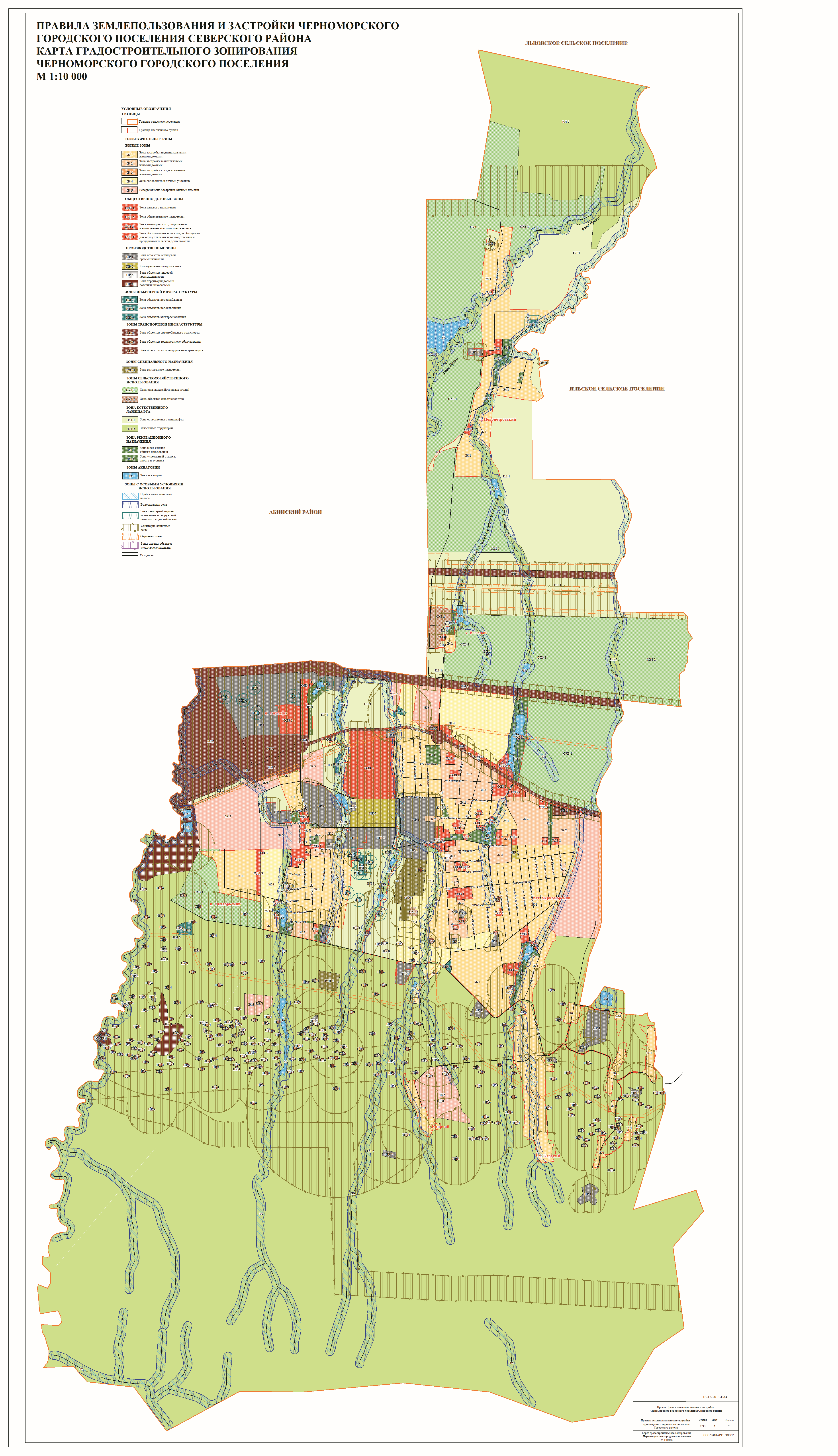                               III. ГРАДОСТРОИТЕЛЬНЫЕ РЕГЛАМЕНТЫПримечание: В квадратных скобках […] указан код (числовое обозначение) вида разрешенного использования земельного участка.	Текстовое наименование вида разрешенного использования земельного участка и его код (числовое обозначение) является равнозначными. (Приказ Минэкономразвития России от 01.09.2014 года №540 «Об утверждении классификатора видов разрешенного использования земельных участков» (Зарегистрировано в Минюсте России 08.09.2014 № 33995)).ЗОНА ЗАСТРОЙКИ ИНДИВИДУАЛЬНЫМИ ЖИЛЫМИ ДОМАМИ (Ж 1)1.   ОСНОВНЫЕ ВИДЫ РАЗРЕШЁННОГО ИСПОЛЬЗОВАНИЯ2.   УСЛОВНО РАЗРЕШЁННЫЕ ВИДЫ ИСПОЛЬЗОВАНИЯ3.   ВСПОМОГАТЕЛЬНЫЕ ВИДЫ РАЗРЕШЁННОГО ИСПОЛЬЗОВАНИЯЗОНА ЗАСТРОЙКИ МАЛОЭТАЖНЫМИ ЖИЛЫМИ ДОМАМИ (Ж 2)1.   ОСНОВНЫЕ ВИДЫ РАЗРЕШЁННОГО ИСПОЛЬЗОВАНИЯ2.   УСЛОВНО РАЗРЕШЁННЫЕ ВИДЫ ИСПОЛЬЗОВАНИЯ3.   ВСПОМОГАТЕЛЬНЫЕ ВИДЫ РАЗРЕШЁННОГО ИСПОЛЬЗОВАНИЯЗОНА ЗАСТРОЙКИ МНОГОЭТАЖНЫМИ ЖИЛЫМИ ДОМАМИ (Ж 3)1.   ОСНОВНЫЕ ВИДЫ РАЗРЕШЁННОГО ИСПОЛЬЗОВАНИЯ2.   УСЛОВНО РАЗРЕШЁННЫЕ ВИДЫ ИСПОЛЬЗОВАНИЯ3.   ВСПОМОГАТЕЛЬНЫЕ ВИДЫ РАЗРЕШЁННОГО ИСПОЛЬЗОВАНИЯЗОНА САДОВОДСТВ И ДАЧНЫХ УЧАСТКОВ (Ж 4)1.   ОСНОВНЫЕ ВИДЫ РАЗРЕШЁННОГО ИСПОЛЬЗОВАНИЯ2.   УСЛОВНО РАЗРЕШЁННЫЕ ВИДЫ ИСПОЛЬЗОВАНИЯ3.   ВСПОМОГАТЕЛЬНЫЕ ВИДЫ РАЗРЕШЁННОГО ИСПОЛЬЗОВАНИЯРЕЗЕРВНАЯ ЗОНА ЗАСТРОЙКИ ЖИЛЫМИ ДОМАМИ (Ж 5)1.   ОСНОВНЫЕ ВИДЫ РАЗРЕШЁННОГО ИСПОЛЬЗОВАНИЯ2.   УСЛОВНО РАЗРЕШЁННЫЕ ВИДЫ ИСПОЛЬЗОВАНИЯ: нет.3.   ВСПОМОГАТЕЛЬНЫЕ ВИДЫ РАЗРЕШЁННОГО ИСПОЛЬЗОВАНИЯ: нет.ОБЩЕСТВЕННО-ДЕЛОВЫЕ ЗОНЫ:Центральная зона делового, общественного и коммерческого назначения ОДЗ-1  выделена для обеспечения правовых условий использования и строительства недвижимости на территориях размещения центральных функций, с широким спектром административных, деловых, общественных, культурных, обслуживающих и коммерческих видов использования многофункционального назначения. Разрешается размещение административных объектов федерального, районного и местного значения.ЗОНА ДЕЛОВОГО НАЗНАЧЕНИЯ (ОДЗ 1)1.   ОСНОВНЫЕ ВИДЫ РАЗРЕШЁННОГО ИСПОЛЬЗОВАНИЯ2.   УСЛОВНО РАЗРЕШЁННЫЕ ВИДЫ ИСПОЛЬЗОВАНИЯ3.   ВСПОМОГАТЕЛЬНЫЕ ВИДЫ РАЗРЕШЁННОГО ИСПОЛЬЗОВАНИЯЗОНА ОБЩЕСТВЕННОГО НАЗНАЧЕНИЯ (ОДЗ 2)1.   ОСНОВНЫЕ ВИДЫ РАЗРЕШЁННОГО ИСПОЛЬЗОВАНИЯ 2.   УСЛОВНО РАЗРЕШЁННЫЕ ВИДЫ ИСПОЛЬЗОВАНИЯ3.   ВСПОМОГАТЕЛЬНЫЕ ВИДЫ РАЗРЕШЁННОГО ИСПОЛЬЗОВАНИЯЗОНА КОММЕРЧЕСКОГО, СОЦИАЛЬНОГО И КОММУНАЛЬНО-БЫТОВОГО НАЗНАЧЕНИЯ (ОДЗ 3)1.   ОСНОВНЫЕ ВИДЫ РАЗРЕШЁННОГО ИСПОЛЬЗОВАНИЯ2.   УСЛОВНО РАЗРЕШЁННЫЕ ВИДЫ ИСПОЛЬЗОВАНИЯ3.ВСПОМОГАТЕЛЬНЫЕ ВИДЫ РАЗРЕШЁННОГО ИСПОЛЬЗОВАНИЯЗОНА ОБСЛУЖИВАНИЯ ОБЪЕКТОВ, НЕОБХОДИМЫХ ДЛЯ ОСУЩЕСТВЛЕНИЯ ПРОИЗВОДСТВЕННОЙ И ПРЕДПРИНИМАТЕЛЬСКОЙ ДЕЯТЕЛЬНОСТИ (ОДЗ 4)1.   ОСНОВНЫЕ ВИДЫ РАЗРЕШЁННОГО ИСПОЛЬЗОВАНИЯ2.   УСЛОВНО РАЗРЕШЁННЫЕ ВИДЫ ИСПОЛЬЗОВАНИЯ3.   ВСПОМОГАТЕЛЬНЫЕ ВИДЫ РАЗРЕШЁННОГО ИСПОЛЬЗОВАНИЯЗОНА ОБЪЕКТОВ НЕПИЩЕВОЙ ПРОМЫШЛЕННОСТИ (ПР 1)1.   ОСНОВНЫЕ ВИДЫ РАЗРЕШЁННОГО ИСПОЛЬЗОВАНИЯ2.   УСЛОВНО РАЗРЕШЁННЫЕ ВИДЫ ИСПОЛЬЗОВАНИЯ3.   ВСПОМОГАТЕЛЬНЫЕ ВИДЫ РАЗРЕШЁННОГО ИСПОЛЬЗОВАНИЯЗОНА ОБЪЕКТОВ КОММУНАЛЬНО СКЛАДСКОЙ ПРОМЫШЛЕННОСТИ (ПР 2)1.   ОСНОВНЫЕ ВИДЫ РАЗРЕШЁННОГО ИСПОЛЬЗОВАНИЯ2.   УСЛОВНО РАЗРЕШЁННЫЕ ВИДЫ ИСПОЛЬЗОВАНИЯ3.   ВСПОМОГАТЕЛЬНЫЕ ВИДЫ РАЗРЕШЁННОГО ИСПОЛЬЗОВАНИЯЗОНА ОБЪЕКТОВ ПИЩЕВОЙ ПРОМЫШЛЕННОСТИ (ПР 3)1.   ОСНОВНЫЕ ВИДЫ РАЗРЕШЁННОГО ИСПОЛЬЗОВАНИЯ2.   УСЛОВНО РАЗРЕШЁННЫЕ ВИДЫ ИСПОЛЬЗОВАНИЯ3.   ВСПОМОГАТЕЛЬНЫЕ ВИДЫ РАЗРЕШЁННОГО ИСПОЛЬЗОВАНИЯЗОНА ОБЪЕКТОВ ВОДОСНАБЖЕНИЯ (ИИ 1)1.   ОСНОВНЫЕ ВИДЫ РАЗРЕШЁННОГО ИСПОЛЬЗОВАНИЯ 2.   УСЛОВНО РАЗРЕШЁННЫЕ ВИДЫ ИСПОЛЬЗОВАНИЯ:  нет.3.   ВСПОМОГАТЕЛЬНЫЕ ВИДЫ РАЗРЕШЕННОГО ИСПОЛЬЗОВАНИЯЗОНА ОБЪЕКТОВ ВОДООТВЕДЕНИЯ (ИИ 2)1.   ОСНОВНЫЕ ВИДЫ РАЗРЕШЁННОГО ИСПОЛЬЗОВАНИЯ2.   УСЛОВНО РАЗРЕШЁННЫЕ ВИДЫ ИСПОЛЬЗОВАНИЯ3.   ВСПОМОГАТЕЛЬНЫЕ ВИДЫ РАЗРЕШЕННОГО ИСПОЛЬЗОВАНИЯ: нет.ЗОНА ОБЪЕКТОВ ЭЛЕКТРОСНАБЖЕНИЯ (ИИ 3)1.   ОСНОВНЫЕ ВИДЫ РАЗРЕШЁННОГО ИСПОЛЬЗОВАНИЯ2.   УСЛОВНО РАЗРЕШЁННЫЕ ВИДЫ ИСПОЛЬЗОВАНИЯ3.   ВСПОМОГАТЕЛЬНЫЕ ВИДЫ РАЗРЕШЕННОГО ИСПОЛЬЗОВАНИЯ: нет.ЗОНА ОБЪЕКТОВ АВТОМОБИЛЬНОГО ТРАНСПОРТА (ТИ 1)1.   ОСНОВНЫЕ ВИДЫ РАЗРЕШЁННОГО ИСПОЛЬЗОВАНИЯ2.   УСЛОВНО РАЗРЕШЁННЫЕ ВИДЫ ИСПОЛЬЗОВАНИЯ: нет3.   ВСПОМОГАТЕЛЬНЫЕ ВИДЫ РАЗРЕШЕННОГО ИСПОЛЬЗОВАНИЯЗОНА ОБЪЕКТОВ ТРАНСПОРТНОГО ОБСЛУЖИВАНИЯ (ТИ 2)1.   ОСНОВНЫЕ ВИДЫ РАЗРЕШЁННОГО ИСПОЛЬЗОВАНИЯ2.  УСЛОВНО РАЗРЕШЁННЫЕ ВИДЫ ИСПОЛЬЗОВАНИЯ: нет3.  ВСПОМОГАТЕЛЬНЫЕ ВИДЫ РАЗРЕШЕННОГО ИСПОЛЬЗОВАНИЯЗОНА ОБЪЕКТОВ ЖЕЛЕЗНОДОРОЖНОГО ТРАНСПОРТА (ТИ 3)1.   ОСНОВНЫЕ ВИДЫ РАЗРЕШЁННОГО ИСПОЛЬЗОВАНИЯ2.   УСЛОВНО РАЗРЕШЁННЫЕ ВИДЫ ИСПОЛЬЗОВАНИЯ: нет3.   ВСПОМОГАТЕЛЬНЫЕ ВИДЫ РАЗРЕШЕННОГО ИСПОЛЬЗОВАНИЯЗОНА МЕСТ ОТДЫХА ОБЩЕГО ПОЛЬЗОВАНИЯ (РЗ 1)1.   ОСНОВНЫЕ ВИДЫ РАЗРЕШЁННОГО ИСПОЛЬЗОВАНИЯ2.   УСЛОВНО РАЗРЕШЁННЫЕ ВИДЫ ИСПОЛЬЗОВАНИЯ: нет3.   ВСПОМОГАТЕЛЬНЫЕ ВИДЫ РАЗРЕШЕННОГО ИСПОЛЬЗОВАНИЯЗОНА УЧРЕЖДЕНИЙ ОТДЫХА, СПОРТА И ТУРИЗМА (РЗ 2)1.   ОСНОВНЫЕ ВИДЫ РАЗРЕШЁННОГО ИСПОЛЬЗОВАНИЯ2.   УСЛОВНО РАЗРЕШЁННЫЕ ВИДЫ ИСПОЛЬЗОВАНИЯ3.   ВСПОМОГАТЕЛЬНЫЕ ВИДЫ РАЗРЕШЁННОГО ИСПОЛЬЗОВАНИЯЗОНА ЕСТЕСТВЕННОГО ЛАНДШАФТА (ЕЛ 1)ЗОНА ЗАЛЕСЁНОЙ ТЕРРИТОРИИ (ЕЛ 2)ЗОНА АКВАТОРИЙ (ЗА)ЗОНА ДОБЫЧИ ПОЛЕЗНЫХ ИСКОПАЕМЫХ (ПР 4)Действие градостроительных регламентов не распространяется на земельные участки в границах территорий общего пользования, а также предоставленные для добычи полезных ископаемых. При размещении объектов капитального строительства необходимо учитывать действующее природоохранное законодательство, законодательство о недрах и иное действующее законодательство.ЗОНА СЕЛЬСКОХОЗЯЙСТВЕННЫХ УГОДИЙ (СХЗ 1)1.   ОСНОВНЫЕ ВИДЫ РАЗРЕШЁННОГО ИСПОЛЬЗОВАНИЯ2.   УСЛОВНО РАЗРЕШЁННЫЕ ВИДЫ ИСПОЛЬЗОВАНИЯ: нет.3.   ВСПОМОГАТЕЛЬНЫЕ ВИДЫ РАЗРЕШЕННОГО ИСПОЛЬЗОВАНИЯ: нетЗОНА ОБЪЕКТОВ ЖИВОТНОВОДСТВА И ПТИЦЕВОДСТВА (СХЗ 2)1.   ОСНОВНЫЕ ВИДЫ РАЗРЕШЁННОГО ИСПОЛЬЗОВАНИЯ2.   УСЛОВНО РАЗРЕШЁННЫЕ ВИДЫ ИСПОЛЬЗОВАНИЯ: нет3.   ВСПОМОГАТЕЛЬНЫЕ ВИДЫ РАЗРЕШЕННОГО ИСПОЛЬЗОВАНИЯЗОНА РИТУАЛЬНОГО НАЗНАЧЕНИЯ (ЗСН 1)1.   ОСНОВНЫЕ ВИДЫ РАЗРЕШЁННОГО ИСПОЛЬЗОВАНИЯ2.   УСЛОВНО РАЗРЕШЁННЫЕ ВИДЫ ИСПОЛЬЗОВАНИЯ: нет.3.   ВСПОМОГАТЕЛЬНЫЕ ВИДЫ РАЗРЕШЕННОГО ИСПОЛЬЗОВАНИЯВИДЫ РАЗРЕШЕННОГО ИСПОЛЬЗОВАНИЯ ЗЕМЕЛЬНЫХ УЧАСТКОВ И ОКСОПИСАНИЕ ВИДА РАЗРЕШЕННОГО ИСПОЛЬЗОВАНИЯ ЗЕМЕЛЬНОГО УЧАСТКАПРЕДЕЛЬНЫЕ РАЗМЕРЫ ЗЕМЕЛЬНЫХ УЧАСТКОВ И ПРЕДЕЛЬНЫЕ ПАРАМЕТРЫ РАЗРЕШЕННОГО СТРОИТЕЛЬСТВА, РЕКОНСТРУКЦИИ ОКСОГРАНИЧЕНИЯ ИСПОЛЬЗОВАНИЯ ЗЕМЕЛЬНЫХ УЧАСТКОВ И ОКС [2.1] Малоэтажная жилая застройка (индивидуальное жилое строительство; размещение дачных домов и садовых домов)Размешение жилого дома, не предназначенного для раздела на квартиры (дом, пригодный для постоянного проживания, высотой не выше трех надземных этажей;Выращивание плодовых, ягодных, овощных, бахчевых или иных декоративных сельскохозяйственных культур; Размещение гаражей и подсобных сооружений;Минимальные размеры земельного участка – 300 кв.м. при ширине участка не менее .Максимальная площадь земельного участка;- пгт. Черноморский - 1000 кв.м.;- пос. Октябрьский – 1500 кв.м.;- пос. Новопетровский – 2500 кв.м.;- х. Карский – 2500 кв.м.;- х. Кипячий – 2500 кв.м.;- х. Веселый – 2500 кв.м.;- пос. Спутник – 2000 кв.м.Минимальные отступы от границ земельного участка до индивидуального жилого дома – .Минимальные отступы от границ земельного участка (при его ширине 12 и менее метров) до индивидуального жилого дома в сложившейся застройке:- для одноэтажного – .;- для двухэтажного – .;- для трехэтажного – ., при условии, что расстояние до расположенного на соседнем земельном участке жилого дома не менее .Предельное количество этажей – 3 (включая мансардный этаж).Максимальный процент застройки земельного участка – 50.Предельная высота ограждения – 2м.Не допускается размещение хозяйственных построек со стороны улиц, за исключением гаражей. Нормативные показатели плотности застройки территориальной зоны определяется в соответствии с Приложением «Г» Свода правил СП 42.13330.2011 «СНиП 2.07.01-89* Градостроительство. Планировка и застройка городских и сельских поселений», региональными и местными нормативами градостроительного проектирования При проектировании и строительстве в зонах затопления необходимо предусмотреть инженерную защиту от затопления и подтопления.[2.2] Приусадебный участок личного подсобного хозяйстваРазмешение жилого дома, не предназначенного для раздела на квартиры (дом, пригодный для постоянного проживания)Производство сельскохозяйственной продукции;Размещение гаражей и подсобных сооружений;Содержание сельскохозяйственных животных.Минимальные размеры земельного участка – 500 кв.м. при ширине участка не менее .Максимальная площадь земельного участка;- пгт. Черноморский - 2500 кв.м.;- пос. Октябрьский – 2000 кв.м.;- пос. Новопетровский – 2500 кв.м.;- х. Карский – 3000 кв.м.;- х. Кипячий – 3000 кв.м.;- х. Веселый – 3000 кв.м.;- пос. Спутник – 3000 кв.м.Минимальная ширина формируемых земельных участков вдоль фронта улицы (проезда) – 12 м.Максимальная высота здания от уровня земли до верха перекрытия последнего этажа (или конька кровли) – 12 м. Максимальное количество наджемных этажей здания – 3 (включая мансардный этаж).При размещении объектов – руководствоваться пожарными разрывами.Не допускается размещение хозяйственных построек со стороны улиц, за исключением гаражей. Нормативные показатели плотности застройки территориальной зоны определяется в соответствии с Приложением «Г» Свода правил СП 42.13330.2011 «СНиП 2.07.01-89* Градостроительство. Планировка и застройка городских и сельских поселений», региональными и местными нормативами градостроительного проектирования. При проектировании и строительстве в зонах затопления необходимо предусмотреть инженерную защиту от затопления и подтопления.[3.4]Здравоохранение.Размещение объектов капитального строительства, преднозначенных для оказания гражданам медицинской помощи (поликлиники, фельдшерские пункты, больницы и пункты здравоохранения, родильные дома, центры матери и ребенка, диагностические, санатории и профилактории, обеспечивающие оказания услуги по лечению)Минимальные размеры земельного участка - 400 кв.м.;Максимальные размеры земельного участка - 15000 кв.м.; Минимальные отступы от границ земельного участка в целях определения места допустимого размещения объекта – .Предельное количество этажей – 3.Предельная высота ограждения – .При проектировании и строительстве в зонах затопления необходимо предусмотреть инженерную защиту от затопления и подтопления. [3.5]Образования и просвещенияРазмещение объектов капитального строительства, предназначенных для воспитания, образования и просвещения (детские ясли, детские сады, школы, лицеи, гимназии, профессиональные технические училиша, колледжи, художественные, музыкальные школы и училища, общеобразовательные кружки, общества знаний, институты, университеты, организации по переподготовке и повышению квалификации специалистов и иные организации, осуществляющие деятельность по воспитанию, образованию и просвящению) Минимальные размеры земельного участка 400 кв.м.;Максимальная площадь земельного участка 15000 кв.м.Минимальные отступы от границ земельного участка в целях определения места допустимого размещения объекта – .Минимальный отступ от красной линии улицы до объектов:- в поселке городского типа – .;- в сельских населенных пунктах – .Предельное количество этажей – 2.Максимальный процент застройки земельного участка – 30.Предельная высота ограждения – 2м.Иные требования к размещению объектов дошкольного образования установлены СанПиН 2.4.1.2660-10 Санитарно-эпидемиологические требования к устройству, содержанию и организации режима работы в до школьных организацияхПри проектировании и строительстве в зонах затопления необходимо предусматривать инженерную защиту от затопления и подтопления.[4.9]Обслуживание автотранспортаРазмещение постоянных или временных гаражей с несколькими стояночными местами, стоянок, автозаправочных станций (бензиновых, газовых);Размещение магазинов сопутствующей торговли, зданий для организации общественного питания в качестве придорожного сервиса; размещение автомобильных моек и прачечных для автомобильных принадлежностей, мастерских, преднозначенных для ремонта и обслуживания автомобилейАвтостоянки для автомобилей надземного открытого и закрытого типов, гаражно-строительные кооперативы, подземные автостоянки, автостоянки с пандусами (рампами) и механизированные автостоянки, открытые площади, предназначенные для стоянки автомобилей: вместимость до 300 машино-мест, встроенные, пристроенные до 150 машино-мест;минимальная площадь земельных участков - ;минимальный отступ от границ участка - ; максимальная высота зданий, строений, сооружений от уровня земли - ; максимальный процент застройки в границах земельного участка - устанавливается равным всей площади земельного участка за исключением площади, занятой минимальными отступами от границ земельного участка;Станции технического обслуживания легковых автомобилей до 5 постов (без малярно-жестяных работ), шиномонтажные мастерские, мойки автомобилей до двух постов: минимальная площадь земельных участков -50 кв.м.; минимальный от границ участка- 1м; максимальная высота зданий, строений, сооружений от уровня земли -5м;При проектировании и строительстве в зонах затопления необходимо предусматривать инженерную защиту от затопления и подтопления.ВИДЫ РАЗРЕШЕННОГО ИСПОЛЬЗОВАНИЯ ЗЕМЕЛЬНЫХ УЧАСТКОВ И ОКСОПИСАНИЕ ВИДА РАЗРЕШЕННОГО ИСПОЛЬЗОВАНИЯ ЗЕМЕЛЬНОГО УЧАСТКАПРЕДЕЛЬНЫЕ РАЗМЕРЫ ЗЕМЕЛЬНЫХ УЧАСТКОВ И ПРЕДЕЛЬНЫЕ ПАРАМЕТРЫ РАЗРЕШЕННОГО СТРОИТЕЛЬСТВА, РЕКОНСТРУКЦИИ ОКСОГРАНИЧЕНИЯ ИСПОЛЬЗОВАНИЯ ЗЕМЕЛЬНЫХ УЧАСТКОВ И ОКС[2.3]  Блокированная жилая застройка.Размещение жилого дома, не предназначенного для раздела на квартиры (жилой дом, пригодный для постоянного проживания, высотой не выше трех надземных этажей, имеющих общую стену с соседним домом, при общем количестве совмещенных домов не более десяти);Разведение декоративных и плодовых деревьев, овощей и ягодных культур, размещение гаражей и иных вспомогательных сооружений   Минимальный/максимальный размер земельного участка – ./1500 кв.м.Минимальная ширина формируемых земельных участков вдоль фронта улицы (проезда) – .Максимальная ширина формируемых земельных участков вдоль фронта улицы (проезда) – .Максимальный процент застройки в границах земельного участка – 40 %.Максимальная высота зданий от уровня земли до верха перекрытия последнего этажа (или конька кровли) – 12.Максимальное количество надземных этажей зданий – 3 (включая мансардный этаж).При проектировании и строительстве в зонах затопления необходимо предусматривать инженерную защиту от затопления и подтопления.[2.5]Среднеэтажн-ая жилая застройкаРазмещение жилых домов, предназначенных для разделения на квартиры, каждая из которых пригодна для постоянного проживания (жилье дома, высотой не  выше восьми надземных этажей, разделенных на две и более квартиры); благоустройство и озеленение; размещение  подземных гаражей и автостоянок; обустройство спортивных и детских площадок, площадок отдыха; размещение объектов обслуживания жилой застройки во встроенных, пристроенных и встроенно-пристроенных помещениях многоквартирного дома, если общая площадь таких помещений в многоквартирном доме не составляет более 20% общей площади помещения дома.Минимальные размеры земельного участка – 1000 кв.м.Максимальные размеры земельного участка – 5000 кв.м.;Минимальные отступы от границ земельного участка до жилого дома – .Минимальные отступы от границ земельного участка (при его ширине 12 и менее метров) до жилого дома в сложившейся застройке:- для одноэтажного – .;- для двухэтажного – .;- для трехэтажного – ., при условии, что расстояние до расположенного на соседнем земельном участке жилого дома не менее .Предельное количество этажей – 3.Максимальный процент застройки земельного участка – 80.Предельная высота ограждения – .Не допускается размещение хозяйственных построек со стороны улиц, за исключением гаражей. Нормативные показатели плотности застройки территориальной зоны определяется в соответствии с Приложением «Г» Свода правил СП 42.13330.2011 «СНиП 2.07.01-89* Градостроительство. Планировка и застройка городских и сельских поселений», региональными и местными нормативами градостроительного проектирования При проектировании и строительстве в зонах затопления необходимо предусматривать инженерную защиту от затопления и подтопления. [3.6]Культурное развитиеРазмещение объектов капитального строительства, предназначенных для размещения в них музеев, выставочных залов, художественных галерей, домов культуры, библиотек, кинотеатров и кинозалов; устройство площадок для празднеств и гуляний; размещение зданий и сооружений для размещения цирков, зверинцев, зоопарков, океанариумовМинимальные размеры земельного участка определяются в соответствии с техническими регламентами по заданию на проектирование.Минимальные отступы от границ земельного участка в целях определения места допустимого размещения объекта – .Предельная высота объекта – .Максимальный процент застройки земельного участка – 50.Предельная высота ограждения – .При проектировании и строительстве в зонах затопления необходимо предусматривать инженерную защиту от затопления и подтопления.[4.4] - МагазиныРазмещение объектов капитального строительства, предназначенных для продажи товаров, торговая площадь которых составляет до 5000 кв.м.Минимальные/максимальные размеры земельного участка объектов торгового назначения - 50 кв.м./1500 кв.м.;Выполнить обустройство входа в виде крыльца или лестницы, изолированных от жилой части здания;обустройство входа и временной стоянки автомобилей в пределах границ земельного участка, принадлежащего застройщику;оборудования площадок для остановки автомобилей;соблюдения норм благоустройства, установленных соответствующими муниципальными правовыми актами;запрещается размещение объектов, вредных для здоровья населения (магазинов стройматериалов, москательно-химических товаров и т.п.). Объекты со встроенными и пристроенными помещениями ритуальных услуг следует размещать на границе жилой зоны.При проектировании и строительстве в зонах затопления необходимо предусматривать инженерную защиту от затопления и подтопления.[4.6]Общественное питаниеРазмещение объектов капитального строительства в целях устройства мест общественного питания за плату (рестораны, кафе, столовые, закусочные, бары)Минимальные размеры земельного участка объектов общественного питания. 300 кв.м., Максимальные размеры земельного участка объектов общественного питания. 2000кв.м., Минимальные отступы от границ земельного участка в целях определения места допустимого размещения объекта – .Предельное количество этажей – 3.Максимальный процент застройки земельного участка – 90.Предельная высота ограждения – Отдельно стоящие объекты, без установления санитарно-защитных зон При проектировании и строительстве в зонах затопления необходимо предусматривать инженерную защиту от затопления и подтопления.ВИДЫ РАЗРЕШЕННОГО ИСПОЛЬЗОВАНИЯ ЗЕМЕЛЬНЫХ УЧАСТКОВ И ОКСПРЕДЕЛЬНЫЕ РАЗМЕРЫ ЗЕМЕЛЬНЫХ УЧАСТКОВ И ПРЕДЕЛЬНЫЕ ПАРАМЕТРЫ РАЗРЕШЕННОГО СТРОИТЕЛЬСТВА, РЕКОНСТРУКЦИИ ОКСПостройки хозяйственного назначения (летние кухни, хозяйственные постройки, кладовые, подвалы, бани, бассейны, теплицы, оранжереи, сады, огороды, навесы) индивидуального использования. Хозяйственные постройки для хранения инвентаря и других хозяйственных нужд, а также - хозяйственные подъезды для территорий с местами приложения труда и с возможностью ведения ограниченного личного подсобного хозяйства (без содержания скота и птицы), садоводства, огородничества.Максимальное количество надземных этажей  – не более 2 эт. (при условии обеспечения нормативной инсоляции на территории соседних приквартирных участков). Желоба водостока следует размещать не менее  от границы земельного участка. Максимальная высота – . Общая площадь помещений  - до .Расстояние от хозяйственных построек до красных линий улиц и проездов не менее - .Расстояние от окон жилых комнат до стен соседнего дома и хозяйственных построек (сарая, гаража, бани), расположенных на соседних земельных участках, должно быть не менее - .Допускается блокировка хозяйственных построек на смежных приусадебных земельных участках по взаимному (удостоверенному) согласию домовладельцев при новом строительстве с учетом противопожарных требований.Группы сараев должны содержать не более 30 блоков каждая. Площадь застройки сблокированных сараев не должна превышать .Размещение навесов должно осуществляться  с учетом противопожарных требований и соблюдения нормативной  продолжительности инсоляции придомовых территорий и жилых помещений. Устройство навесов не должно ущемлять  законных интересов соседних домовладельцев, в части водоотведения атмосферных осадков с кровли навесов,     при устройстве навесов  минимальный отступ от границы участка – 1м.Хозяйственные постройки должны быть  обеспечены системами водоотведения с кровли, с целью предотвращения подтопления соседних земельных участков и строений. Допускается не выполнять организованный сток воды с кровли при условии, когда смежные земельные участки находятся на одном уровне и между строениями, расположенными на соседних земельных участках расстояние не менее .Вспомогательные строения, за исключением гаражей, размещать со стороны улиц не допускается.Площадки для игр детей дошкольного и младшего школьного возраста, для отдыха взрослого населения, для занятий физкультурой, для хозяйственных целей и выгула собак. Гостевые автостоянки для парковки легковых автомобилей посетителей.Минимально допустимое расстояние от окон жилых и общественных зданий до площадок:для игр детей дошкольного и младшего школьного возраста - не менее ;для отдыха взрослого населения - не менее ;для занятий физкультурой, в зависимости от шумовых характеристик (наибольшие значения принимаются для хоккейных и футбольных площадок, наименьшие - для площадок для настольного тенниса), - 10 - ;для хозяйственных целей - не менее ;для выгула собак - не менее ;Расстояния от площадок для сушки белья не нормируются.Расстояния от площадок для хозяйственных целей до наиболее удаленного входа в жилое здание - не более Площадки для сбора твердых бытовых отходов.Максимальная площадь земельных участков  – .Расстояние от площадок с контейнерами до окон жилых домов, границ участков детских, лечебных учреждений, мест отдыха должны быть не менее , и не более 100 м. Общее количество контейнеров не более 5 шт.Надворные туалеты, гидронепроницаемые выгребы, септики.Расстояние от соседнего жилого дома не менее - .Расстояние от красной линии не менее - . Расстояние от границы смежного земельного участка не менее - .ВИДЫ РАЗРЕШЕННОГО ИСПОЛЬЗОВАНИЯ ЗЕМЕЛЬНЫХ УЧАСТКОВ И ОКСОПИСАНИЕ ВИДА РАЗРЕШЕННОГО ИСПОЛЬЗОВАНИЯ ЗЕМЕЛЬНОГО УЧАСТКАПРЕДЕЛЬНЫЕ РАЗМЕРЫ ЗЕМЕЛЬНЫХ УЧАСТКОВ И ПРЕДЕЛЬНЫЕ ПАРАМЕТРЫ РАЗРЕШЕННОГО СТРОИТЕЛЬСТВА, РЕКОНСТРУКЦИИ ОКСОГРАНИЧЕНИЯ ИСПОЛЬЗОВАНИЯ ЗЕМЕЛЬНЫХ УЧАСТКОВ И ОКС[2.5]Среднеэтаж-ная жилая застройкаРазмещение жилых домов, предназначенных для разделения на квартиры, каждая из которых пригодна для постоянного проживания (жилье дома, высотой не  выше восьми надземных этажей, разделенных на две и более квартиры); благоустройство и озеленение; размещение  подземных гаражей и автостоянок; обустройство спортивных и детских площадок, площадок отдыха; размещение объектов обслуживания жилой застройки во встроенных, пристроенных и встроенно-пристроенных помещениях многоквартирного дома, если общая площадь таких помещений в многоквартирном доме не составляет более 20% общей площади помещения дома.Минимальные размеры земельного участка – 1000 кв.м.Максимальные размеры земельного участка – 5000 кв.м.;Минимальные отступы от границ земельного участка до жилого дома – .Минимальные отступы от границ земельного участка (при его ширине 12 и менее метров) до жилого дома в сложившейся застройке:- для одноэтажного – .;- для двухэтажного – .;- для трехэтажного – ., при условии, что расстояние до расположенного на соседнем земельном участке жилого дома не менее .Предельное количество этажей – 3.Максимальный процент застройки земельного участка – 80.Предельная высота ограждения – .Не допускается размещение хозяйственных построек со стороны улиц, за исключением гаражей. Нормативные показатели плотности застройки территориальной зоны определяется в соответствии с Приложением «Г» Свода правил СП 42.13330.2011 «СНиП 2.07.01-89* Градостроительство. Планировка и застройка городских и сельских поселений», региональными и местными нормативами градостроительного проектированияПри проектировании и строительстве в зонах затопления необходимо предусматривать инженерную защиту от затопления и подтопления. [3.5]Образования и просвещенияРазмещение объектов капитального строительства, предназначенных для воспитания, образования и просвещения (детские ясли, детские сады, школы, лицеи, гимназии, профессиональные технические училиша, колледжи, художественные, музыкальные школы и училища, общеобразовательные кружки, общества знаний, институты, университеты, организации по переподготовке и повышению квалификации специалистов и иные организации, осуществляющие деятельность по воспитанию, образованию и просвящению)Минимальные размеры земельного участка 400 кв.м.;Максимальная площадь земельного участка 15000 кв.м.Минимальные отступы от границ земельного участка в целях определения места допустимого размещения объекта – .Минимальный отступ от красной линии улицы до объектов:- в поселке городского типа – .;- в сельских населенных пунктах – .Предельное количество этажей – 2.Максимальный процент застройки земельного участка – 30.Предельная высота ограждения – 2м.Иные требования к размещению объектов дошкольного образования установлены СанПиН 2.4.1.2660-10 Санитарно-эпидемиологические требования к устройству, содержанию и организации режима работы в дошкольных организацияхПри проектировании и строительстве в зонах затопления необходимо предусматривать инженерную защиту от затопления и подтопления. [3.3] Бытовое обслуживаниеРазмещение объектов капитального строительства, предназначенных для оказания населению или организациям бытовых услуг (мастерские мелкого ремонта, ателье,  бани, парикмахерские, прачечные, похоронное бюро)Минимальные размеры земельного участка: 50 кв.м.;Максимальные размеры земельного участка; 1000 кв.мМинимальные отступы от границ земельного участка в целях определения места допустимого размещения объекта – .Предельное количество этажей – 3.Предельная высота ограждения – .При проектировании и строительстве в зонах затопления необходимо предусматривать инженерную защиту от затопления и подтопления.[4.9]Обслуживание автотранспортаРазмещение постоянных или временных гаражей с несколькими стояночными местами, стоянок, автозаправочных станций (бензиновых, газовых);Размещение магазинов сопутствующей торговли, зданий для организации общественного питания в качестве придорожного сервиса; размещение автомобильных моек и прачечных для автомобильных принадлежностей, мастерских, предназначенных для ремонта и обслуживания автомобилейАвтостоянки для автомобилей надземного открытого и закрытого типов, гаражно-строительные кооперативы, подземные автостоянки, автостоянки с пандусами (рампами) и механизированные автостоянки, открытые площади, предназначенные для стоянки автомобилей: вместимость до 300 машино-мест, встроенные, пристроенные до 150 машино-мест;минимальная площадь земельных участков - ;минимальный отступ от границ участка - ; максимальная высота зданий, строений, сооружений от уровня земли - ; максимальный процент застройки в границах земельного участка - устанавливается равным всей площади земельного участка за исключением площади, занятой минимальными отступами от границ земельного участка;Станции технического обслуживания легковых автомобилей до 5 постов (без малярно-жестяных работ), шиномонтажные мастерские, мойки автомобилей до двух постов: минимальная площадь земельных участков -50 кв.м.; минимальный от границ участка- 1м; максимальная высота зданий, строений, сооружений от уровня земли -5м;При проектировании и строительстве в зонах затопления необходимо предусматривать инженерную защиту от затопления и подтопления.ВИДЫ РАЗРЕШЕННОГО ИСПОЛЬЗОВАНИЯ ЗЕМЕЛЬНЫХ УЧАСТКОВ И ОКСОПИСАНИЕ ВИДА РАЗРЕШЕННОГО ИСПОЛЬЗОВАНИЯ ЗЕМЕЛЬНОГО УЧАСТКАПРЕДЕЛЬНЫЕ РАЗМЕРЫ ЗЕМЕЛЬНЫХ УЧАСТКОВ И ПРЕДЕЛЬНЫЕ ПАРАМЕТРЫ РАЗРЕШЕННОГО СТРОИТЕЛЬСТВА, РЕКОНСТРУКЦИИ ОКСОГРАНИЧЕНИЯ ИСПОЛЬЗОВАНИЯ ЗЕМЕЛЬНЫХ УЧАСТКОВ И ОКС[2.1]Малоэтажная жилая застройка (индивидуальное жилое строительство; размещение дачных домов и садовых домов)Размещение жилого дома, не предназначенного для раздела на квартиры (дом, пригодный для постоянного проживания, высотой не выше трех надземных этажей;Выращивание плодовых, ягодных, овощных, бахчевых или иных декоративных сельскохозяйственных культур; Размещение гаражей и подсобных сооружений;Минимальные размеры земельного участка – 300 кв.м. при ширине участка не менее .Максимальная площадь земельного участка;- пгт. Черноморский - 1000 кв.м.;- пос. Октябрьский – 1500 кв.м.;- пос. Новопетровский – 2500 кв.м.;- х. Карский – 2500 кв.м.;- х. Кипячий – 2500 кв.м.;- х. Веселый – 2500 кв.м.;- пос. Спутник – 2000 кв.м.Минимальные отступы от границ земельного участка до индивидуального жилого дома – .Минимальные отступы от границ земельного участка (при его ширине 12 и менее метров) до индивидуального жилого дома в сложившейся застройке:- для одноэтажного – .;- для двухэтажного – .;- для трехэтажного – ., при условии, что расстояние до расположенного на соседнем земельном участке жилого дома не менее .Предельное количество этажей – 3 (включая мансардный этаж).Максимальный процент застройки земельного участка – 50.Предельная высота ограждения – 2м.Не допускается размещение хозяйственных построек со стороны улиц, за исключением гаражей. Нормативные показатели плотности застройки территориальной зоны определяется в соответствии с Приложением «Г» Свода правил СП 42.13330.2011 «СНиП 2.07.01-89* Градостроительство. Планировка и застройка городских и сельских поселений», региональными и местными нормативами градостроительного проектированияПри проектировании и строительстве в зонах затопления необходимо предусматривать инженерную защиту от затопления и подтопления. [3.6]Культурное развитиеРазмещение объектов капитального строительства, предназначенных для размещения в них музеев, выставочных залов, художественных галерей, домов культуры, библиотек, кинотеатров и кинозалов; устройство площадок для празднеств и гуляний; размещение зданий и сооружений для размещения цирков, зверинцев, зоопарков, океанариумовМинимальные размеры земельного участка определяются в соответствии с техническими регламентами по заданию на проектирование.Минимальные отступы от границ земельного участка в целях определения места допустимого размещения объекта – .Предельная высота объекта – .Максимальный процент застройки земельного участка – 50.Предельная высота ограждения – .При проектировании и строительстве в зонах затопления необходимо предусматривать инженерную защиту от затопления и подтопления.[3.4]ЗдравоохранениеРазмещение объектов капитального строительства, предназначенных для оказания гражданам медицинской помощи (поликлиники, фельдшерские пункты, больницы и пункты здравоохранения, родильные дома, центры матери и ребенка, диагностические центры, санатории и профилактории, обеспечивающие оказание услуги по лечению)Минимальные размеры земельного участка:- аптеки и стоматологические кабинеты – 50 кв.м.;- поликлиники – 3000 кв.м.;Максимальные размеры земельного участка:- аптеки и стоматологические кабинеты – 1000 кв.м.;- поликлиники – 6000 кв.м.;Минимальные отступы от границ земельного участка в целях определения места допустимого размещения объекта – .Предельное количество этажей – 3.Предельная высота ограждения – При встроено-пристроенном размещении указанных объектов предельные размеры земельного участка и предельные параметры разрешенного строительства, реконструкции объектов капитального строительства не учитываются При проектировании и строительстве в зонах затопления необходимо предусматривать инженерную защиту от затопления и подтопления. [4.1] Деловое управлениеРазмещение объектов капитального строительства с целью: размещения органов управления производством, торговлей, банковской, страховой деятельностью, а также иной управленческой деятельностью, не связанной с государственным или муниципальным управлением и оказанием услуг, а также с целью обеспечения совершения сделок, не требующих передачи товара в момент ее совершения между организациями, в том числе биржевая деятельность ( за исключением банковской и страховой деятельности)Минимальные размеры земельного участка – 50 кв.м.Максимальные размеры земельного участка – 1000 кв.м.Минимальные отступы от границ земельного участка в целях определения места допустимого размещения объекта – .Предельное количество этажей – 3.Предельная высота ограждения – 2Отдельно стоящие, встроено-пристроенные в объекты основного вида использования (жилые дома). При встроено-пристроенном размещении указанных объектов предельные размеры земельного участка и предельные параметры разрешенного строительства, реконструкции объектов капитального строительства не учитываютсяПри проектировании и строительстве в зонах затопления необходимо предусматривать инженерную защиту от затопления и подтопления.[4.4]МагазиныРазмещение объектов капитального строительства, предназначенных для продажи товаров, торговая площадь которых составляет до 5000 кв.м.Минимальные/максимальные размеры земельного участка объектов торгового назначения - 50 кв.м./1500 кв.м.;Выполнить обустройство входа в виде крыльца или лестницы, изолированных от жилой части здания;обустройство входа и временной стоянки автомобилей в пределах границ земельного участка, принадлежащего застройщику;оборудования площадок для остановки автомобилей;соблюдения норм благоустройства, установленных соответствующими муниципальными правовыми актами;запрещается размещение объектов, вредных для здоровья населения (магазинов стройматериалов, москательно-химических товаров и т.п.). Объекты со встроенными и пристроенными помещениями ритуальных услуг следует размещать на границе жилой зоны.При проектировании и строительстве в зонах затопления необходимо предусматривать инженерную защиту от затопления и подтопления.[4.6]Общественное питаниеРазмещение объектов капитального строительства в целях устройства мест общественного питания за плату (рестораны, кафе, столовые, закусочные, бары)Минимальные размеры земельного участка объектов общественного питания. 300 кв.м., Максимальные размеры земельного участка объектов общественного питания. 2000кв.м., Минимальные отступы от границ земельного участка в целях определения места допустимого размещения объекта – .Предельное количество этажей – 3.Максимальный процент застройки земельного участка – 90.Предельная высота ограждения – При проектировании и строительстве в зонах затопления необходимо предусматривать инженерную защиту от затопления и подтопления.[4.7]Гостиничное обслуживаниеРазмещение гостиниц, пансионатов, домов отдыха, не оказывающих услуги по лечению, а также иных зданий, используемых с целью извлечения предпринимательской выгоды из предоставления жилого помещения для временного проживания в нихМинимальные/максимальные размеры земельного участка при вместимости:- до 100 мест – 55 кв.м. на 1 чел./ 70 кв.м. на 1 чел;- от 101 до 500 мест – 30 кв.м на 1 чел/50 кв.м. на 1 чел.Минимальные отступы от границ земельного участка в целях определения места допустимого размещения объекта – .Предельное количество этажей – 3.Максимальный процент застройки земельного участка – 60При проектировании и строительстве в зонах затопления необходимо предусматривать инженерную защиту от затопления и подтопления.[3.10]Ветеринарное обслуживаниеРазмещение объектов капитального строительства, предназначенных для оказания ветеринарных услуг, временного содержания или разведения животных, не являющихся сельскохозяйственными, под надзором человека.Минимальные размеры земельного участка определяются в соответствии с техническими регламентами по заданию на проектирование.Минимальные отступы от границ земельного участка в целях определения места допустимого размещения объекта – .Предельное количество этажей – 2.Максимальный процент застройки земельного участка – 50.Предельная высота ограждения – Отдельно стоящие, встроено-пристроенные в объекты основного вида использования (жилые дома). При встроено-пристроенном размещении указанных объектов предельные размеры земельного участка и предельные параметры разрешенного строительства, реконструкции объектов капитального строительства не учитываются При проектировании и строительстве в зонах затопления необходимо предусматривать инженерную защиту от затопления и подтопления.ВИДЫ РАЗРЕШЕННОГО ИСПОЛЬЗОВАНИЯ ЗЕМЕЛЬНЫХ УЧАСТКОВ И ОКСПРЕДЕЛЬНЫЕ РАЗМЕРЫ ЗЕМЕЛЬНЫХ УЧАСТКОВ И ПРЕДЕЛЬНЫЕ ПАРАМЕТРЫ РАЗРЕШЕННОГО СТРОИТЕЛЬСТВА, РЕКОНСТРУКЦИИ ОКСПостройки хозяйственного назначения (летние кухни, хозяйственные постройки, кладовые, подвалы, бани, бассейны, теплицы, оранжереи, сады, огороды, навесы) индивидуального использования. Хозяйственные постройки для хранения инвентаря и других хозяйственных нужд, а также - хозяйственные подъезды для территорий с местами приложения труда и с возможностью ведения ограниченного личного подсобного хозяйства (без содержания скота и птицы), садоводства, огородничества.Максимальное количество надземных этажей  – не более 2 эт. (при условии обеспечения нормативной инсоляции на территории соседних приквартирных участков).Желоба водостока следует размещать не менее  от границы земельного участка. Максимальная высота – . Общая площадь помещений  - до .Расстояние от хозяйственных построек до красных линий улиц и проездов не менее - .Расстояние от окон жилых комнат до стен соседнего дома и хозяйственных построек (сарая, гаража, бани), расположенных на соседних земельных участках, должно быть не менее - .Допускается блокировка хозяйственных построек на смежных приусадебных земельных участках по взаимному (удостоверенному) согласию домовладельцев при новом строительстве с учетом противопожарных требований.Группы сараев должны содержать не более 30 блоков каждая. Площадь застройки сблокированных сараев не должна превышать .Размещение навесов должно осуществляться  с учетом противопожарных требований и соблюдения нормативной  продолжительности инсоляции придомовых территорий и жилых помещений. Устройство навесов не должно ущемлять  законных интересов соседних домовладельцев, в части водоотведения атмосферных осадков с кровли навесов,     при устройстве навесов  минимальный отступ от границы участка – 1м.Хозяйственные постройки должны быть  обеспечены системами водоотведения с кровли, с целью предотвращения подтопления соседних земельных участков и строений. Допускается не выполнять организованный сток воды с кровли при условии, когда смежные земельные участки находятся на одном уровне и между строениями, расположенными на соседних земельных участках расстояние не менее .Вспомогательные строения, за исключением гаражей, размещать со стороны улиц не допускается.Площадки для игр детей дошкольного и младшего школьного возраста, для отдыха взрослого населения, для занятий физкультурой, для хозяйственных целей и выгула собак. Гостевые автостоянки для парковки легковых автомобилей посетителей.Минимально допустимое расстояние от окон жилых и общественных зданий до площадок:для игр детей дошкольного и младшего школьного возраста - не менее ;для отдыха взрослого населения - не менее ;для занятий физкультурой, в зависимости от шумовых характеристик (наибольшие значения принимаются для хоккейных и футбольных площадок, наименьшие - для площадок для настольного тенниса), - 10 - ;для хозяйственных целей - не менее ;для выгула собак - не менее ;Расстояния от площадок для сушки белья не нормируются.Расстояния от площадок для хозяйственных целей до наиболее удаленного входа в жилое здание - не более Площадки для сбора твердых бытовых отходов.Максимальная площадь земельных участков  – .Расстояние от площадок с контейнерами до окон жилых домов, границ участков детских, лечебных учреждений, мест отдыха должны быть не менее , и не более 100 м. Общее количество контейнеров не более 5 шт.Надворные туалеты, гидронепроницаемые выгребы, септики.Расстояние от соседнего жилого дома не менее - .Расстояние от красной линии не менее - . Расстояние от границы смежного земельного участка не менее - .ВИДЫ РАЗРЕШЕННОГО ИСПОЛЬЗОВАНИЯ ЗЕМЕЛЬНЫХ УЧАСТКОВ И ОКСОПИСАНИЕ ВИДА РАЗРЕШЕННОГО ИСПОЛЬЗОВАНИЯ ЗЕМЕЛЬНОГО УЧАСТКАПРЕДЕЛЬНЫЕ РАЗМЕРЫ ЗЕМЕЛЬНЫХ УЧАСТКОВ И ПРЕДЕЛЬНЫЕ ПАРАМЕТРЫ РАЗРЕШЕННОГО СТРОИТЕЛЬСТВА, РЕКОНСТРУКЦИИ ОКСОГРАНИЧЕНИЯ ИСПОЛЬЗОВАНИЯ ЗЕМЕЛЬНЫХ УЧАСТКОВ И ОКС[2.5]Среднеэтаж-ная жилая застройкаРазмещение жилых домов, предназначенных для разделения на квартиры, каждая из которых пригодна для постоянного проживания (жилье дома, высотой не  выше восьми надземных этажей, разделенных на две и более квартиры); благоустройство и озеленение; размещение  подземных гаражей и автостоянок; обустройство спортивных и детских площадок, площадок отдыха; размещение объектов обслуживания жилой застройки во встроенных, пристроенных и встроенно-пристроенных помещениях многоквартирного дома, если общая площадь таких помещений в многоквартирном доме не составляет более 20% общей площади помещения дома.Минимальные размеры земельного участка – 1000 кв.м.Максимальные размеры земельного участка – 5000 кв.м.;Минимальные отступы от границ земельного участка до жилого дома – .Минимальные отступы от границ земельного участка (при его ширине 12 и менее метров) до жилого дома в сложившейся застройке:- для одноэтажного – .;- для двухэтажного – .;- для трехэтажного – ., при условии, что расстояние до расположенного на соседнем земельном участке жилого дома не менее .Предельное количество этажей – 3.Максимальный процент застройки земельного участка – 80.Предельная высота ограждения – 2м.Нормативные показатели плотности застройки территориальной зоны определяется в соответствии с Приложением «Г» Свода правил СП 42.13330.2011 «СНиП 2.07.01-89* Градостроительство. Планировка и застройка городских и сельских поселений», региональными и местными нормативами градостроительного проектированияПри проектировании и строительстве в зонах затопления необходимо предусматривать инженерную защиту от затопления и подтопления.[3.5]Образование и просвещениеРазмещение объектов капитального строительства, предназначенных для воспитания, образования и просвещения (детские ясли, детские сады, школы, лицеи, гимназии, профессиональные технические училиша, колледжи, художественные, музыкальные школы и училища, общеобразовательные кружки, общества знаний, институты, университеты, организации по переподготовке и повышению квалификации специалистов и иные организации, осуществляющие деятельность по воспитанию, образованию и просвящению)Минимальные размеры земельного участка 400 кв.м.;Максимальная площадь земельного участка 15000 кв.м.Минимальные отступы от границ земельного участка в целях определения места допустимого размещения объекта – .Минимальный отступ от красной линии улицы до объектов:- в поселке городского типа – .;- в сельских населенных пунктах – .Предельное количество этажей – 2.Максимальный процент застройки земельного участка – 30.Предельная высота ограждения – 2м.Иные требования к размещению объектов дошкольного образования установлены СанПиН 2.4.1.2660-10 Санитарно-эпидемиологические требования к устройству, содержанию и организации режима работы в дошкольных организацияхПри проектировании и строительстве в зонах затопления необходимо предусматривать инженерную защиту от затопления и подтопления.[4.9]Обслужива-ние автотранспортаРазмещение постоянных или временных гаражей с несколькими стояночными местами, стоянок, автозаправочных станций (бензиновых, газовых);Размещение магазинов сопутствующей торговли, зданий для организации общественного питания в качестве придорожного сервиса; размещение автомобильных моек и прачечных для автомобильных принадлежностей, мастерских, предназначенных для ремонта и обслуживания автомобилейАвтостоянки для автомобилей надземного открытого и закрытого типов, гаражно-строительные кооперативы, подземные автостоянки, автостоянки с пандусами (рампами) и механизированные автостоянки, открытые площади, предназначенные для стоянки автомобилей: вместимость до 300 машино-мест, встроенные, пристроенные до 150 машино-мест;минимальная площадь земельных участков - ;минимальный отступ от границ участка - ; максимальная высота зданий, строений, сооружений от уровня земли - ; максимальный процент застройки в границах земельного участка - устанавливается равным всей площади земельного участка за исключением площади, занятой минимальными отступами от границ земельного участка;Станции технического обслуживания легковых автомобилей до 5 постов (без малярно-жестяных работ), шиномонтажные мастерские, мойки автомобилей до двух постов: минимальная площадь земельных участков -50 кв.м.; минимальный от границ участка- 1м; максимальная высота зданий, строений, сооружений от уровня земли -5м;При проектировании и строительстве в зонах затопления необходимо предусматривать инженерную защиту от затопления и подтопления.ВИДЫ РАЗРЕШЕННОГО ИСПОЛЬЗОВАНИЯ ЗЕМЕЛЬНЫХ УЧАСТКОВ И ОКСОПИСАНИЕ ВИДА РАЗРЕШЕННОГО ИСПОЛЬЗОВАНИЯ ЗЕМЕЛЬНОГО УЧАСТКАПРЕДЕЛЬНЫЕ РАЗМЕРЫ ЗЕМЕЛЬНЫХ УЧАСТКОВ И ПРЕДЕЛЬНЫЕ ПАРАМЕТРЫ РАЗРЕШЕННОГО СТРОИТЕЛЬСТВА, РЕКОНСТРУКЦИИ ОКСОГРАНИЧЕНИЯ ИСПОЛЬЗОВАНИЯ ЗЕМЕЛЬНЫХ УЧАСТКОВ И ОКС[3.6]Культур-ное развитиеРазмещение объектов капитального строительства, предназначенных для размещения в них музеев, выставочных залов, художественных галерей, домов культуры, библиотек, кинотеатров и кинозалов; устройство площадок для празднеств и гуляний; размещение зданий и сооружений для размещения цирков, зверинцев, зоопарков, океанариумовМинимальные размеры земельного участка определяются в соответствии с техническими регламентами по заданию на проектирование.Минимальные отступы от границ земельного участка в целях определения места допустимого размещения объекта – .Предельная высота объекта – .Максимальный процент застройки земельного участка – 50.Предельная высота ограждения – При проектировании и строительстве в зонах затопления необходимо предусматривать инженерную защиту от затопления и подтопления[3.4]Здравоохра-нениеРазмещение объектов капитального строительства, предназначенных для оказания гражданам медицинской помощи (поликлиники, фельдшерские пункты, больницы и пункты здравоохранения, родильные дома, центры матери и ребенка, диагностические центры, санатории и профилактории, обеспечивающие оказание услуги по лечению)Минимальные размеры земельного участка:- аптеки и стоматологические кабинеты – 50 кв.м.;- поликлиники – 3000 кв.м.;Максимальные размеры земельного участка:- аптеки и стоматологические кабинеты – 1000 кв.м.;- поликлиники – 6000 кв.м.;Минимальные отступы от границ земельного участка в целях определения места допустимого размещения объекта – .Предельное количество этажей – 3.Предельная высота ограждения – При встроено-пристроенном размещении указанных объектов предельные размеры земельного участка и предельные параметры разрешенного строительства, реконструкции объектов капитального строительства не учитываются При проектировании и строительстве в зонах затопления необходимо предусматривать инженерную защиту от затопления и подтопления[4.4] МагазиныРазмещение объектов капитального строительства, предназначенных для продажи товаров, торговая площадь которых составляет до 5000 кв.м.Минимальные/максимальные размеры земельного участка объектов торгового назначения - 50 кв.м./1500 кв.м.;Выполнить обустройство входа в виде крыльца или лестницы, изолированных от жилой части здания;обустройство входа и временной стоянки автомобилей в пределах границ земельного участка, принадлежащего застройщику;оборудования площадок для остановки автомобилей;соблюдения норм благоустройства, установленных соответствующими муниципальными правовыми актами;запрещается размещение объектов, вредных для здоровья населения (магазинов стройматериалов, москательно-химических товаров и т.п.). Объекты со встроенными и пристроенными помещениями ритуальных услуг следует размещать на границе жилой зоны.При проектировании и строительстве в зонах затопления необходимо предусматривать инженерную защиту от затопления и подтопления [4.7]Гостиничное обслуживаниеРазмещение гостиниц, пансионатов, домов отдыха, не оказывающих услуги по лечению, а также иных зданий, используемых с целью извлечения предпринимательской выгоды из предоставления жилого помещения для временного проживания в нихМинимальные/максимальные размеры земельного участка при вместимости:- до 100 мест – 55 кв.м./70 кв.м. на 1 чел.;- от 101 до 500 мест – 30 кв.м/50 кв.м. на 1 чел.Минимальные отступы от границ земельного участка в целях определения места допустимого размещения объекта – .Предельное количество этажей – 6.Максимальный процент застройки земельного участка – 60.Предельная высота ограждения – 2 При проектировании и строительстве в зонах затопления необходимо предусматривать инженерную защиту от затопления и подтопления зданий[3.10]Ветеринарное обслуживаниеРазмещение объектов капитального строительства, предназначенных для оказания ветеренаных услуг, временного содержания или разведения животных, не являющихся сельскохозяйственными, под надзором человека.Минимальные размеры земельного участка определяются в соответствии с техническими регламентами по заданию на проектирование.Минимальные отступы от границ земельного участка в целях определения места допустимого размещения объекта – .Предельное количество этажей – 4.Максимальный процент застройки земельного участка – 50.Предельная высота ограждения – Отдельно стоящие, встроено-пристроенные в объекты основного вида использования (жилые дома). При встроено-пристроенном размещении указанных объектов предельные размеры земельного участка и предельные параметры разрешенного строительства, реконструкции объектов капитального строительства не учитываются При проектировании и строительстве в зонах затопления необходимо предусматривать инженерную защиту от затопления и подтопления.ВИДЫ РАЗРЕШЕННОГО ИСПОЛЬЗОВАНИЯ ЗЕМЕЛЬНЫХ УЧАСТКОВ И ОКСПРЕДЕЛЬНЫЕ РАЗМЕРЫ ЗЕМЕЛЬНЫХ УЧАСТКОВ И ПРЕДЕЛЬНЫЕ ПАРАМЕТРЫ РАЗРЕШЕННОГО СТРОИТЕЛЬСТВА, РЕКОНСТРУКЦИИ ОКСОбъекты инженерно-технического обеспеченияМинимальные размеры земельного участка определяются в соответствии с техническими регламентами по заданию на  проектирование. Минимальные отступы от границ земельного участка в целях определения места допустимого размещения объекта - .Предельная высота объекта - 6м., за исключением вышек связи и иных подобных объектов. Параметры строительства определяются в соответствии со строительными нормами и правилами, техническими регламентами. Не допускается размещение башен сотовой связи.Стоянки (парковки) автомобилейМинимальные размеры земельного участка определяются в соответствии с техническими регламентами Нормы расчета стоянок автомобилей предусмотреть в соответствии с Приложением "К" Свода правил СП 42.13330.2011 "СНиП 2.07.01-89* Градостроительство. Планировка и застройка городских и сельских поселений", региональными и местными нормативами градостроительного проектированияПлощадки для сбора твердых бытовых отходов.Максимальная площадь земельных участков  – 30 кв. м.Расстояние от площадок с контейнерами до окон жилых домов, границ участков детских, лечебных учреждений, мест отдыха должны быть не менее 20 м, и не более 100 м Общее количество контейнеров не более 5 шт.ВИДЫ РАЗРЕШЕННОГО ИСПОЛЬЗОВАНИЯ ЗЕМЕЛЬНЫХ УЧАСТКОВ И ОКСОПИСАНИЕ ВИДА РАЗРЕШЕННОГО ИСПОЛЬЗОВАНИЯ ЗЕМЕЛЬНОГО УЧАСТКАПРЕДЕЛЬНЫЕ РАЗМЕРЫ ЗЕМЕЛЬНЫХ УЧАСТКОВ И ПРЕДЕЛЬНЫЕ ПАРАМЕТРЫ РАЗРЕШЕННОГО СТРОИТЕЛЬСТВА, РЕКОНСТРУКЦИИ ОКСОГРАНИЧЕНИЯ ИСПОЛЬЗОВАНИЯ ЗЕМЕЛЬНЫХ УЧАСТКОВ И ОКС[2.2]Приусадебный участок личного подсобного хозяйстваРазмещение жилого дома, не предназначенного для раздела на квартиры (дома, пригодные для постоянного проживания и высотой не выше трех надземных этажей);Производство сельскохозяйственной продукции; размещение гаража и иных вспомогательных сооружений; содержание сельскохозяйственных животных Минимальные/максимальные размеры земельного участка – 400 кв.м./1000 кв.м при ширине участка не менее .Минимальные отступы от границ земельного участка в целях определения места допустимого размещения объекта – .Предельное количество этажей – 2.Максимальный процент застройки земельного участка – 20.Предельная высота ограждений – .Нормативные показатели плотности застройки территориальной зоны определяется в соответствии с Приложением «Г» Свода правил СП 42.13330.2011 «СНиП 2.07.01-89* Градостроительство. Планировка и застройка городских и сельских поселений», региональными и местными нормативами градостроительного проектированияВИДЫ РАЗРЕШЕННОГО ИСПОЛЬЗОВАНИЯ ЗЕМЕЛЬНЫХ УЧАСТКОВ И ОКСОПИСАНИЕ ВИДА РАЗРЕШЕННОГО ИСПОЛЬЗОВАНИЯ ЗЕМЕЛЬНОГО УЧАСТКАПРЕДЕЛЬНЫЕ РАЗМЕРЫ ЗЕМЕЛЬНЫХ УЧАСТКОВ И ПРЕДЕЛЬНЫЕ ПАРАМЕТРЫ РАЗРЕШЕННОГО СТРОИТЕЛЬСТВА, РЕКОНСТРУКЦИИ ОКСОГРАНИЧЕНИЯ ИСПОЛЬЗОВАНИЯ ЗЕМЕЛЬНЫХ УЧАСТКОВ И ОКС[4.4] - МагазиныРазмещение объектов капитального строительства, предназначенных для продажи товаров, торговая площадь которых составляет до 5000 кв.м.Минимальные/максимальные размеры земельного участка объектов торгового назначения - 50 кв.м./1500 кв.м.;Выполнить обустройство входа в виде крыльца или лестницы, изолированных от жилой части здания;обустройство входа и временной стоянки автомобилей в пределах границ земельного участка, принадлежащего застройщику;оборудования площадок для остановки автомобилей;соблюдения норм благоустройства, установленных соответствующими муниципальными правовыми актами;запрещается размещение объектов, вредных для здоровья населения (магазинов стройматериалов, москательно-химических товаров и т.п.). Объекты со встроенными и пристроенными помещениями ритуальных услуг следует размещать на границе жилой зоны.При проектировании и строительстве в зонах затопления необходимо предусматривать инженерную защиту от затопления и подтопления.[4.6]Общественное питаниеРазмещение объектов капитального строительства в целях устройства мест общественного питания за плату (рестораны, кафе, столовые, закусочные, бары)Минимальные размеры земельного участка объектов общественного питания. 300 кв.м., Максимальные размеры земельного участка объектов общественного питания. 2000кв.м., Минимальные отступы от границ земельного участка в целях определения места допустимого размещения объекта – .Предельное количество этажей – 3.Максимальный процент застройки земельного участка – 90.Предельная высота ограждения – Отдельно стоящие объекты, без установления санитарно-защитных зон При проектировании и строительстве в зонах затопления необходимо предусматривать инженерную защиту от затопления и подтопления.ВИДЫ РАЗРЕШЕННОГО ИСПОЛЬЗОВАНИЯ ПРЕДЕЛЬНЫЕ ПАРАМЕТРЫ РАЗРЕШЕННОГО СТРОИТЕЛЬСТВАОбъекты инженерно-технического обеспеченияПараметры строительства определяются в соответствии со строительными нормами и правилами, техническими регламентамиМинимальные отступы от границ земельного участка в целях определения места допустимого размещения объекта – .Предельная высота объекта – ., за исключение вышек связи и иных подобных объектовСтоянки автомобильного транспортаМинимальные размеры земельного участка определяются индивидуально в соответствии с техническими регламентами.ВИДЫ РАЗРЕШЕННОГО ИСПОЛЬЗОВАНИЯ ЗЕМЕЛЬНЫХ УЧАСТКОВ И ОКСОПИСАНИЕ ВИДА РАЗРЕШЕННОГО ИСПОЛЬЗОВАНИЯ ЗЕМЕЛЬНОГО УЧАСТКАПРЕДЕЛЬНЫЕ РАЗМЕРЫ ЗЕМЕЛЬНЫХ УЧАСТКОВ И ПРЕДЕЛЬНЫЕ ПАРАМЕТРЫ РАЗРЕШЕННОГО СТРОИТЕЛЬСТВА, РЕКОНСТРУКЦИИ ОКСОГРАНИЧЕНИЯ ИСПОЛЬЗОВАНИЯ ЗЕМЕЛЬНЫХ УЧАСТКОВ И ОКС [2.1]Малоэтажная жилая застройка (индивидуальное жилое строительство; размещение дачных домов и садовых домов)Размещение жилого дома, не предназначенного для раздела на квартиры (дом, пригодный для постоянного проживания, высотой не выше трех надземных этажей;Выращивание плодовых, ягодных, овощных, бахчевых или иных декоративных сельскохозяйственных культур;Размещение гаражей и подсобных сооружений;Минимальные размеры земельного участка – 300 кв.м. при ширине участка не менее .Максимальная площадь земельного участка;- пгт. Черноморский - 1000кв.м.;- пос. Октябрьский – 1500 кв.м.;- пос. Новопетровский – 2500 кв.м.;- х. Карский – 2500 кв.м.;- х. Кипячий – 2500 кв.м.;- х. Веселый – 2500 кв.м.;- пос. Спутник – 2000 кв.м.Минимальные отступы от границ земельного участка до индивидуального жилого дома – .Минимальные отступы от границ земельного участка (при его ширине 12 и менее метров) до индивидуального жилого дома в сложившейся застройке:- для одноэтажного – .;- для двухэтажного – .;- для трехэтажного – ., при условии, что расстояние до расположенного на соседнем земельном участке жилого дома не менее .Предельное количество этажей – 3 (включая мансардный этаж).Максимальный процент застройки земельного участка – 50.Предельная высота ограждения – 2м.Освоение резервной зоны застройки жилыми домами допускается за расчетным сроком реализации генерального плана (через 25-30 лет).Нормативные показатели плотности застройки территориальной зоны определяется в соответствии с Приложением «Г» Свода правил СП 42.13330.2011 «СниП 2.07.01-89* Градостроительство. Планировка и застройка городских и сельских поселений», региональными и местными нормативами градостроительного проектированияПри проектировании и строительстве в зонах затопления необходимо предусматривать инженерную защиту от затопления и подтопления.[2.5]Среднеэтажная жилая застройкаРазмещение жилых домов, предназначенных для разделения на квартиры, каждая из которых пригодна для постоянного проживания (жилье дома, высотой не  выше восьми надземных этажей, разделенных на две и более квартиры); благоустройство и озеленение; размещение  подземных гаражей и автостоянок; обустройство спортивных и детских площадок, площадок отдыха; размещение объектов обслуживания жилой застройки во встроенных, пристроенных и встроенно-пристроенных помещениях многоквартирного дома, если общая площадь таких помещений в многоквартирном доме не составляет более 20% общей площади помещения дома.Минимальные размеры земельного участка – 1000 кв.м.Максимальные размеры земельного участка – 5000 кв.м.;Минимальные отступы от границ земельного участка до жилого дома – .Минимальные отступы от границ земельного участка (при его ширине 12 и менее метров) до жилого дома в сложившейся застройке:- для одноэтажного – .;- для двухэтажного – .;- для трехэтажного – ., при условии, что расстояние до расположенного на соседнем земельном участке жилого дома не менее .Предельное количество этажей – 3.Максимальный процент застройки земельного участка – 80.Предельная высота ограждения – .Нормативные показатели плотности застройки территориальной зоны определяется в соответствии с Приложением «Г» Свода правил СП 42.13330.2011 «СНиП 2.07.01-89* Градостроительство. Планировка и застройка городских и сельских поселений», региональными и местными нормативами градостроительного проектированияПри проектировании и строительстве в зонах затопления необходимо предусматривать инженерную защиту от затопления и подтопления.ВИДЫ РАЗРЕШЕННОГО ИСПОЛЬЗОВАНИЯ ЗЕМЕЛЬНЫХ УЧАСТКОВ И ОКСОПИСАНИЕ ВИДА РАЗРЕШЕННОГО ИСПОЛЬЗОВАНИЯ ЗЕМЕЛЬНОГО УЧАСТКАПРЕДЕЛЬНЫЕ РАЗМЕРЫ ЗЕМЕЛЬНЫХ УЧАСТКОВ И ПРЕДЕЛЬНЫЕ ПАРАМЕТРЫ РАЗРЕШЕННОГО СТРОИТЕЛЬСТВА, РЕКОНСТРУКЦИИ ОКСОГРАНИЧЕНИЯ ИСПОЛЬЗОВАНИЯ ЗЕМЕЛЬНЫХ УЧАСТКОВ И ОКС[3.2]Социальное обслуживаниеРазмещение объектов капитального строительства, предназначенных для оказания гражданами  социальной помощи (службы занятости населения, дома престарелых, дома ребенка, детские дома, пункты питания малоимущих граждан, пункты ночлега для бездомных граждан, службы психологической и бесплатной юридической помощи, социальные, пенсионные и иные службы, в которых осуществляется прием граждан по вопросам оказания социальной помощи и назначения социальных или пенсионных выплат); размещение объектов капитального строительства для размещения общественных некоммерческих организаций: благотворительных организаций, клубов по интересамМинимальные/максимальные размеры земельного участка – 500 кв.м./2000 кв.м. Минимальные отступы от границ земельного участка в целях определения места допустимого размещения объекта – .Предельное количество этажей – 4.Максимальный процент застройки земельного участка – 50.Предельная высота ограждения – При проектировании и строительстве в зонах затопления необходимо предусматривать инженерную защиту от затопления и подтопления зданий[3.8]Общественное управление.Размещение объектов капитального строительства, предназначенных для размещения органов государственной власти, органов местного самоуправления, судов, а также организаций, непосредственно обеспечивающих их деятельность; размещение объектов капитального строительства, предназначенных для размещения органов управления политических партий, профессиональных и отраслевых союзов, творческих союзов и иных общественных объединений граждан по отраслевому или политическому признакуМинимальная/максимальная площадь земельных участков – 500 кв.м./2000 кв.мМаксимальный процент застройки в границах земельного участка – 80 %.Максимальная высота зданий, строений от уровня земли  – 15 м.Максимальное количество надземных этажей зданий – 4 (включая мансардный этаж).Минимальные отступы от границ земельного участка в целях определения места допустимого размещения объекта – 3 м.При проектировании и строительстве в зонах затопления необходимо предусматривать инженерную защиту от затопления и подтопления зданий[4.7]Гостиничное обслуживаниеРазмещение гостиниц, пансионатов, домов отдыха, не оказывающих услуги по лечению, а также иных зданий, используемых с целью извлечения предпринимательской выгоды из предоставления жилого помещения для временного проживания в нихМинимальные/максимальные размеры земельного участка при вместимости:- до 100 мест – 55 кв.м./70 кв.м. на 1 чел.;- от 101 до 500 мест – 30 кв.м/50 кв.м. на 1 чел.Минимальные отступы от границ земельного участка в целях определения места допустимого размещения объекта – .Предельное количество этажей – 6.Максимальный процент застройки земельного участка – 60.Предельная высота ограждения – 2При проектировании и строительстве в зонах затопления необходимо предусматривать инженерную защиту от затопления и подтопления зданий[3.7]Религиозное использованиеРазмещение объектов капитального строительства, предназначенных для отправления религиозных обрядов (церкви, соборы, храмы, часовни, монастыри, мечети, молельные дома); размещение объектов капитальногоМинимальные размеры земельного участка определяются в соответствии с техническими регламентами по заданию на проектирование.Минимальные отступы от границ земельного участка в целях определения места допустимого размещения объекта – .При проектировании и строительстве в зонах затопления необходимо предусматривать инженерную защиту от затопления и подтопления зданий[4.6]Общественное питание.Размещение объектов капитального строительства в целях устройства мест общественного питания за плату (рестораны, кафе, столовые, закусочные, бары)Минимальные размеры земельного участка объектов общественного питания. 300кв.м., Максимальные размеры земельного участка объектов общественного питания. 2000кв.м., Минимальные отступы от границ земельного участка в целях определения места допустимого размещения объекта – .Предельное количество этажей – 3.Максимальный процент застройки земельного участка – 90.Предельная высота ограждения – При проектировании и строительстве в зонах затопления необходимо предусматривать инженерную защиту от затопления и подтопления зданий[4.4]МагазиныРазмещение объектов капитального строительства, предназначенных для продажи товаров, торговая площадь которых составляет до 5000 кв.м.Минимальные/максимальные размеры земельного участка объектов торгового назначения - 50 кв.м./1500 кв.м.;Выполнить обустройство входа в виде крыльца или лестницы, изолированных от жилой части здания;обустройство входа и временной стоянки автомобилей в пределах границ земельного участка, принадлежащего застройщику;оборудования площадок для остановки автомобилей;соблюдения норм благоустройства, установленных соответствующими муниципальными правовыми актами;запрещается размещение объектов, вредных для здоровья населения (магазинов стройматериалов, москательно-химических товаров и т.п.). Объекты со встроенными и пристроенными помещениями ритуальных услуг следует размещать на границе жилой зоны.При проектировании и строительстве в зонах затопления необходимо предусматривать инженерную защиту от затопления и подтопления зданий[4.3]Рынки.Размещение объектов капитального строительства, сооружений, предназначенных для организации постоянной или временной торговли (ярмарка, ярмарка-выставка, рынок, базар), с учетом того, что каждое из торговых мест не располагает торговой площадью более 200 кв.м.; размещение гаражей и (или) стоянок для автомобилей сотрудников и посетителей рынкаМинимальная площадь земельного участка – 1000 кв.м.Максимальная площадь земельного участка – 5000 кв.м.Максимальный процент застройки в границах земельного участка – 80 %.Максимальная высота зданий от уровня земли до верха перекрытия последнего этажа (или конька кровли) – 12.Максимальное количество надземных этажей зданий – 3 (включая мансардный этаж).При проектировании и строительстве в зонах затопления необходимо предусматривать инженерную защиту от затопления и подтопления зданий[4.2]Торговые центры (Торгово-развлекательные центры)Размещение объектов капитального строительства, общей площадью свыше 5000 кв.м. с целью размещения одной или нескольких организаций, осуществляющих продажу товаров, и (или) оказание услуг в соответствии с содержанием видов разрешенного использования с кодами 4.5-4.9;Минимальная площадь земельного участка – 1000 кв.м.Максимальная площадь земельного участка – 5000 кв.м.Максимальный процент застройки в границах земельного участка – 80 %.Максимальная высота зданий от уровня земли до верха перекрытия последнего этажа (или конька кровли) – 12.Максимальное количество надземных этажей зданий – 3 (включая мансардный этаж).При проектировании и строительстве в зонах затопления необходимо предусматривать инженерную защиту от затопления и подтопления зданий[4.5]Банковская и страховая деятельность.Размещение объектов капитального строительства, предназначенных для размещения организаций, оказывающих банковские и страховыеМинимальная площадь земельных участков – 500 кв.м.Максимальная площадь земельных участков – 1500 кв.м.Максимальный процент застройки в границах земельного участка – 80 %.Максимальная высота зданий, строений от уровня земли  – .Максимальное количество надземных этажей зданий – 4 (включая мансардный этаж).Минимальные отступы от границ земельного участка в целях определения места допустимого размещения объекта – .При проектировании и строительстве в зонах затопления необходимо предусматривать инженерную защиту от затопления и подтопления зданий[4.9]Обслуживание автотранспортаРазмещение постоянных или временных гаражей с несколькими стояночными местами, стоянок, автозаправочных станций (бензиновых, газовых);Размещение магазинов сопутствующей торговли, зданий для организации общественного питания в качестве придорожного сервиса; размещение автомобильных моек и прачечных для автомобильных принадлежностей, мастерских, преднозначенных для ремонта и обслуживания автомобилейАвтостоянки для автомобилей надземного открытого и закрытого типов, гаражно-строительные кооперативы, подземные автостоянки, автостоянки с пандусами (рампами) и механизированные автостоянки, открытые площади, предназначенные для стоянки автомобилей: вместимость до 300 машино-мест, встроенные, пристроенные до 150 машино-мест;минимальная площадь земельных участков - ;минимальный отступ от границ участка - ; максимальная высота зданий, строений, сооружений от уровня земли - ; максимальный процент застройки в границах земельного участка - устанавливается равным всей площади земельного участка за исключением площади, занятой минимальными отступами от границ земельного участка;Станции технического обслуживания легковых автомобилей до 5 постов (без малярно-жестяных работ), шиномонтажные мастерские, мойки автомобилей до двух постов: минимальная площадь земельных участков -50 кв.м.; минимальный от границ участка- 1м; максимальная высота зданий, строений, сооружений от уровня земли -5м;При проектировании и строительстве в зонах затопления необходимо предусматривать инженерную защиту от затопления и подтопления.ВИДЫ РАЗРЕШЕННОГО ИСПОЛЬЗОВАНИЯ ЗЕМЕЛЬНЫХ УЧАСТКОВ И ОКСОПИСАНИЕ ВИДА РАЗРЕШЕННОГО ИСПОЛЬЗОВАНИЯ ЗЕМЕЛЬНОГО УЧАСТКАПРЕДЕЛЬНЫЕ РАЗМЕРЫ ЗЕМЕЛЬНЫХ УЧАСТКОВ И ПРЕДЕЛЬНЫЕ ПАРАМЕТРЫ РАЗРЕШЕННОГО СТРОИТЕЛЬСТВА, РЕКОНСТРУКЦИИ ОКСОГРАНИЧЕНИЯ ИСПОЛЬЗОВАНИЯ ЗЕМЕЛЬНЫХ УЧАСТКОВ И ОКС[3.5]Образование и просвещениеРазмещение объектов капитального строительства, предназначенных для воспитания, образования и просвещения (детские ясли, детские сады, школы, лицеи, гимназии, профессиональные технические  ущилища, колледжи, художественные, музыкальные школы и училища, образовательные кружки, общества знаний, институты, университеты, организации по переподготовке и повышению квалификации специалистов и иные организации, осуществляющие деятельность по воспитанию, образованию и просвещению)Минимальные размеры земельного участка 400 кв.м.;Максимальная площадь земельного участка 15000 кв.м.Минимальные отступы от границ земельного участка в целях определения места допустимого размещения объекта – .Минимальный отступ от красной линии улицы до объектов:- в поселке городского типа – .;- в сельских населенных пунктах – .Предельное количество этажей – 2.Максимальный процент застройки земельного участка – 30.Предельная высота ограждения – 2м.Иные требования к размещению объектов дошкольного образования установлены СанПиН 2.4.1.2660-10 Санитарно-эпидемиологические требования к устройству, содержанию и организации режима работы в дошкольных организацияхПри проектировании и строительстве в зонах затопления необходимо предусматривать инженерную защиту от затопления и подтопления.[2.5]Среднеэтаж-ная жилая застройкаРазмещение жилых домов, предназначенных для разделения на квартиры, каждая из которых пригодна для постоянного проживания (жилье дома, высотой не  выше восьми надземных этажей, разделенных на две и более квартиры); благоустройство и озеленение ; размещение  подземных гаражей и автостоянок; обустройство спортивных и детских площадок, площадок отдыха; размещение объектов обслуживания жилой застройки во встроенных, пристроенных и встроенно-пристроенных помещениях многоквартирного дома, если общая площадь таких помещений в многоквартирном доме не составляет более 20% общей площади помещения дома.Минимальные размеры земельного участка – 1000 кв.м.Максимальные размеры земельного участка – 5000 кв.м.;Минимальные отступы от границ земельного участка до жилого дома – .Минимальные отступы от границ земельного участка (при его ширине 12 и менее метров) до жилого дома в сложившейся застройке:- для одноэтажного – .;- для двухэтажного – .;- для трехэтажного – ., при условии, что расстояние до расположенного на соседнем земельном участке жилого дома не менее .Предельное количество этажей – 3.Максимальный процент застройки земельного участка – 80.Предельная высота ограждения – .Нормативные показатели плотности застройки территориальной зоны определяется в соответствии с Приложением «Г» Свода правил СП 42.13330.2011 «СНиП 2.07.01-89* Градостроительство. Планировка и застройка городских и сельских поселений», региональными и местными нормативами градостроительного проектированияПри проектировании и строительстве в зонах затопления необходимо предусматривать инженерную защиту от затопления и подтопления.[3.3]Бытовое обслуживание.Размещение объектов капитального строительства, предназначенных для оказания населению или организациям бытовых услуг (мастерские мелкого ремонта, ателье,  бани, парикмахерские, прачечные, похоронное бюро)Минимальные размеры земельного участка – .Максимальные размеры земельного участка – 1500 кв. м.Минимальные отступы от границ земельного участка в целях определения места допустимого размещения объекта – .Предельное количество этажей – 3.При проектировании и строительстве в зонах затопления необходимо предусматривать инженерную защиту от затопления и подтопления.ВИДЫ РАЗРЕШЕННОГО ИСПОЛЬЗОВАНИЯ ПРЕДЕЛЬНЫЕ ПАРАМЕТРЫ РАЗРЕШЕННОГО СТРОИТЕЛЬСТВАОбъекты инженерно-технического обеспеченияПараметры строительства определяются в соответствии со строительными нормами и правилами, техническими регламентамиМинимальные отступы от границ земельного участка в целях определения места допустимого размещения объекта – .Предельная высота объекта – ., за исключение вышек связи и иных подобных объектовСтоянки автомобильного транспортаМинимальные размеры земельного участка определяются индивидуально в соответствии с техническими регламентами.ВИДЫ РАЗРЕШЕННОГО ИСПОЛЬЗОВАНИЯ ЗЕМЕЛЬНЫХ УЧАСТКОВ И ОКСОПИСАНИЕ ВИДА РАЗРЕШЕННОГО ИСПОЛЬЗОВАНИЯ ЗЕМЕЛЬНОГО УЧАСТКАПРЕДЕЛЬНЫЕ РАЗМЕРЫ ЗЕМЕЛЬНЫХ УЧАСТКОВ И ПРЕДЕЛЬНЫЕ ПАРАМЕТРЫ РАЗРЕШЕННОГО СТРОИТЕЛЬСТВА, РЕКОНСТРУКЦИИ ОКСОГРАНИЧЕНИЯ ИСПОЛЬЗОВАНИЯ ЗЕМЕЛЬНЫХ УЧАСТКОВ И ОКС[3.5]Образование и просвещениеРазмещение объектов капитального строительства, предназначенных для воспитания, образования и просвещения (детские ясли, детские сады, школы, лицеи, гимназии, профессиональные технические  ущилища, колледжи, художественные, музыкальные школы и училища, образовательные кружки, общества знаний, институты, университеты, организации по переподготовке и повышению квалификации специалистов и иные организации, осуществляющие деятельность по воспитанию, образованию и просвещению)Минимальные размеры земельного участка 400 кв.м.;Максимальная площадь земельного участка 15000 кв.м.Минимальные отступы от границ земельного участка в целях определения места допустимого размещения объекта – .Минимальный отступ от красной линии улицы до объектов:- в поселке городского типа – .;- в сельских населенных пунктах – .Предельное количество этажей – 2.Максимальный процент застройки земельного участка – 30.Предельная высота ограждения – 2м.Иные требования к размещению объектов дошкольного образования установлены СанПиН 2.4.1.2660-10 Санитарно-эпидемиологические требования к устройству, содержанию и организации режима работы в дошкольных организациях При проектировании и строительстве в зонах затопления необходимо предусматривать инженерную защиту от затопления и подтопления. [3.2]Социальное обслуживаниеРазмещение объектов капитального строительства, предназначенных для оказания гражданами  социальной помощи ( службы занятости населения, дома престарелых, дома ребенка, детские дома, пункты питания малоимущих граждан, пункты ночлега для бездомных граждан, службы психологической и бесплатной юридической помощи, социальные, пенсионные и иные службы, в которых осуществляется прием граждан по вопросам оказания социальной помощи и назначения социальных или пенсионных выплат); размещение объектов капитального строительства для размещения общественных некоммерческих организаций: благотворительных организаций, клубов по интересамМинимальные/максимальные размеры земельного участка – 500 кв.м./2000 кв.м. Минимальные отступы от границ земельного участка в целях определения места допустимого размещения объекта – .Предельное количество этажей – 4.Максимальный процент застройки земельного участка – 50.Предельная высота ограждения – При проектировании и строительстве в зонах затопления необходимо предусматривать инженерную защиту от затопления и подтопления.[4.6]Обществен-ное питание.Размещение объектов капитального строительства в целях устройства мест общественного питания за плату (рестораны, кафе, столовые, закусочные, бары)Минимальные размеры земельного участка объектов общественного питания. 300 кв.м., Максимальные размеры земельного участка объектов общественного питания. 2000кв.м., Минимальные отступы от границ земельного участка в целях определения места допустимого размещения объекта – .Предельное количество этажей – 3.Максимальный процент застройки земельного участка – 90.Предельная высота ограждения – При проектировании и строительстве в зонах затопления необходимо предусматривать инженерную защиту от затопления и подтопления.[4.7]Гостиничное обслуживаниеРазмещение гостиниц, пансионатов, домов отдыха, не оказывающих услуги по лечению, а также иных зданий, используемых с целью извлечения предпринимательской выгоды из предоставления жилого помещения для временного проживания в нихМинимальные/максимальные размеры земельного участка при вместимости:- до 100 мест – 55 кв.м./70 кв.м. на 1 чел.;- от 101 до 500 мест – 30 кв.м/50 кв.м. на 1 чел.Минимальные отступы от границ земельного участка в целях определения места допустимого размещения объекта – .Предельное количество этажей – 6.Максимальный процент застройки земельного участка – 60.Предельная высота ограждения – 2При проектировании и строительстве в зонах затопления необходимо предусматривать инженерную защиту от затопления и подтопления.[4.9]Обслуживание автотранспортаРазмещение постоянных или временных гаражей с несколькими стояночными местами, стоянок, автозаправочных станций (бензиновых, газовых);Размещение магазинов сопутствующей торговли, зданий для организации общественного питания в качестве придорожного сервиса; размещение автомобильных моек и прачечных для автомобильных принадлежностей, мастерских, преднозначенных для ремонта и обслуживания автомобилейАвтостоянки для автомобилей надземного открытого и закрытого типов, гаражно-строительные кооперативы, подземные автостоянки, автостоянки с пандусами (рампами) и механизированные автостоянки, открытые площади, предназначенные для стоянки автомобилей: вместимость до 300 машино-мест, встроенные, пристроенные до 150 машино-мест;минимальная площадь земельных участков - ;минимальный отступ от границ участка - ; максимальная высота зданий, строений, сооружений от уровня земли - ; максимальный процент застройки в границах земельного участка - устанавливается равным всей площади земельного участка за исключением площади, занятой минимальными отступами от границ земельного участка;Станции технического обслуживания легковых автомобилей до 5 постов (без малярно-жестяных работ), шиномонтажные мастерские, мойки автомобилей до двух постов: минимальная площадь земельных участков -50 кв.м.; минимальный от границ участка- 1м; максимальная высота зданий, строений, сооружений от уровня земли -5м;При проектировании и строительстве в зонах затопления необходимо предусматривать инженерную защиту от затопления и подтопления.[3.4]ЗдравоохранениеРазмещение объектов капитального строительства, предназначенных для оказания гражданам медицинской помощи (поликлиники, фельдшерские пункты, больницы и пункты здравоохранения, родильные дома, центры матери и ребенка, диагностические центры, санатории и профилактории, обеспечивающие оказание услуги по лечению)Минимальные размеры земельного участка:- аптеки и стоматологические кабинеты – 50 кв.м.;- поликлиники – 3000 кв.м.;Максимальные размеры земельного участка:- аптеки и стоматологические кабинеты – 1000 кв.м.;- поликлиники – 6000 кв.м.;Минимальные отступы от границ земельного участка в целях определения места допустимого размещения объекта – .Предельное количество этажей – 3.Предельная высота ограждения – При встроено-пристроенном размещении указанных объектов предельные размеры земельного участка и предельные параметры разрешенного строительства, реконструкции объектов капитального строительства не учитываются При проектировании и строительстве в зонах затопления необходимо предусматривать инженерную защиту от затопления и подтопления[3.6]Культурное развитиеРазмещение объектов капитального строительства, предназначенных для размещения в них музеев, выставочных залов, художественных галерей, домов культуры, библиотек, кинотеатров и кинозалов; устройство площадок для празднеств и гуляний; размещение зданий и сооружений для размещения цирков, зверинцев, зоопарков, океанариумовМинимальные размеры земельного участка определяются в соответствии с техническими регламентами по заданию на проектирование.Минимальные отступы от границ земельного участка в целях определения места допустимого размещения объекта – .Предельное количество этажей – 6.Максимальный процент застройки земельного участка – 50.Предельная высота ограждения – При проектировании и строительстве в зонах затопления необходимо предусматривать инженерную защиту от затопления и подтопления[4.4]МагазиныРазмещение объектов капитального строительства, предназначенных для продажи товаров, торговая площадь которых составляет до 5000 кв.м.   Минимальные/максимальные размеры земельного участка объектов торгового назначения - 50 кв.м./1500 кв.м.;Выполнить обустройство входа в виде крыльца или лестницы, изолированных от жилой части здания;   обустройство входа и временной стоянки автомобилей в пределах границ земельного участка, принадлежащего застройщику;   оборудования площадок для остановки автомобилей;   соблюдения норм благоустройства, установленных соответствующими муниципальными правовыми актами;   запрещается размещение объектов, вредных для здоровья населения (магазинов стройматериалов, москательно-химических товаров и т.п.).    Объекты со встроенными и пристроенными помещениями ритуальных услуг следует размещать на границе жилой зоны.При проектировании и строительстве в зонах затопления необходимо предусматривать инженерную защиту от затопления и подтопления[8.3]Обеспечение внутреннего правопорядка.	Размещение объектов капитального строительства, необходимых для подготовки и поддержания в готовности органов внутренних дел и спасательных служб, в которых существует военизированная служба; размещение объектов гражданской обороны, являющихся частями производственных зданийМинимальная/максимальная площадь земельного участка – 1000/5000 кв.м.Максимальный процент застройки в границах земельного участка – 60 %.Максимальная высота зданий от уровня земли до верха перекрытия последнего этажа (или конька кровли) – 12.Максимальное количество надземных этажей зданий – 3 (включая мансардный этаж).Минимальный отступ зданий, строений и сооружений от красной линии улиц, проездов – .При проектировании и строительстве в зонах затопления необходимо предусматривать инженерную защиту от затопления и подтопленияВИДЫ РАЗРЕШЕННОГО ИСПОЛЬЗОВАНИЯ ЗЕМЕЛЬНЫХ УЧАСТКОВ И ОКСОПИСАНИЕ ВИДА РАЗРЕШЕННОГО ИСПОЛЬЗОВАНИЯ ЗЕМЕЛЬНОГО УЧАСТКАПРЕДЕЛЬНЫЕ РАЗМЕРЫ ЗЕМЕЛЬНЫХ УЧАСТКОВ И ПРЕДЕЛЬНЫЕ ПАРАМЕТРЫ РАЗРЕШЕННОГО СТРОИТЕЛЬСТВА, РЕКОНСТРУКЦИИ ОКСОГРАНИЧЕНИЯ ИСПОЛЬЗОВАНИЯ ЗЕМЕЛЬНЫХ УЧАСТКОВ И ОКС[2.5]Среднеэтаж-ная жилая застройкаРазмещение жилых домов, предназначенных для разделения на квартиры, каждая из которых пригодна для постоянного проживания (жилье дома, высотой не  выше восьми надземных этажей, разделенных на две и более квартиры); благоустройство и озеленение ; размещение  подземных гаражей и автостоянок; обустройство спортивных и детских площадок, площадок отдыха; размещение объектов обслуживания жилой застройки во встроенных, пристроенных и встроенно-пристроенных помещениях многоквартирного дома, если общая площадь таких помещений в многоквартирном доме не составляет более 20% общей площади помещения дома.Минимальные размеры земельного участка – 1000 кв.м.Максимальные размеры земельного участка – 5000 кв.м.;Минимальные отступы от границ земельного участка до жилого дома – .Минимальные отступы от границ земельного участка (при его ширине 12 и менее метров) до жилого дома в сложившейся застройке:- для одноэтажного – .;- для двухэтажного – .;- для трехэтажного – ., при условии, что расстояние до расположенного на соседнем земельном участке жилого дома не менее .Предельное количество этажей – 3.Максимальный процент застройки земельного участка – 80.Предельная высота ограждения – .Нормативные показатели плотности застройки территориальной зоны определяется в соответствии с Приложением «Г» Свода правил СП 42.13330.2011 «СНиП 2.07.01-89* Градостроительство. Планировка и застройка городских и сельских поселений», региональными и местными нормативами градостроительного проектирования При проектировании и строительстве в зонах затопления необходимо предусматривать инженерную защиту от затопления и подтопленияВИДЫ ИСПОЛЬЗОВАНИЯ ПРЕДЕЛЬНЫЕ ПАРАМЕТРЫРАЗРЕШЕННОГО СТРОИТЕЛЬСТВАПлощадки для игр детей дошкольного и младшего школьного возраста, для отдыха взрослого населения, для занятий физкультурой, для хозяйственных целей и выгула собак. Гостевые автостоянки для парковки легковых автомобилей посетителей.Минимально допустимое расстояние от окон жилых и общественных зданий до площадок:для игр детей дошкольного и младшего школьного возраста - не менее ;для отдыха взрослого населения - не менее ;для занятий физкультурой, в зависимости от шумовых характеристик (наибольшие значения принимаются для хоккейных и футбольных площадок, наименьшие - для площадок для настольного тенниса), - 10 - ;для хозяйственных целей - не менее ;для выгула собак - не менее ;Расстояния от площадок для сушки белья не нормируются.Расстояния от площадок для хозяйственных целей до наиболее удаленного входа в жилое здание - не более 100Постройки хозяйственного назначения (летние кухни, хозяйственные постройки, кладовые, подвалы, бани, бассейны, теплицы, оранжереи, сады, огороды, навесы) индивидуального использования. Хозяйственные постройки для содержания инвентаря, топлива и других хозяйственных нужд, а также - хозяйственные подъезды (для территорий с местами приложения труда и с возможностью ведения ограниченного личного подсобного хозяйства (без содержания скота и птицы), сельскохозяйственного производства, садоводства, огородничества)Максимальное количество надземных этажей  – не более 2 эт. (при условии обеспечения нормативной инсоляции на территории соседних приквартирных участков).Максимальная высота – . Общая площадь помещений  - до .Расстояние от хозяйственных построек до красных линий улиц и проездов не менее - .Расстояние от окон жилых комнат до стен соседнего дома и хозяйственных построек (сарая, гаража, бани), расположенных на соседних земельных участках, должно быть не менее - .Допускается блокировка хозяйственных построек на смежных приусадебных земельных участках по взаимному (удостоверенному) согласию домовладельцев при новом строительстве с учетом противопожарных требований.Группы сараев должны содержать не более 30 блоков каждая. Площадь застройки сблокированных сараев не должна превышать Размещение навесов должно осуществляться  с учетом противопожарных требований и соблюдения нормативной  продолжительности инсоляции придомовых территорий и жилых помещений. Устройство навесов не должно ущемлять  законных интересов соседних домовладельцев, в части водоотведения атмосферных осадков с кровли навесов,     при устройстве навесов  минимальный отступ от границы участка – 1м.Хозяйственные постройки должны быть  обеспечены системами водоотведения с кровли, с целью предотвращения подтопления соседних земельных участков и строений. Допускается не выполнять организованный сток воды с кровли при условии, когда смежные земельные участки находятся на одном уровне и между строениями, расположенными на соседних земельных участках расстояние не менее .Вспомогательные строения, за исключением гаражей, размещать со стороны улиц не допускается.ВИДЫ РАЗРЕШЕННОГО ИСПОЛЬЗОВАНИЯ ЗЕМЕЛЬНЫХ УЧАСТКОВ И ОКСОПИСАНИЕ ВИДА РАЗРЕШЕННОГО ИСПОЛЬЗОВАНИЯ ЗЕМЕЛЬНОГО УЧАСТКАПРЕДЕЛЬНЫЕ РАЗМЕРЫ ЗЕМЕЛЬНЫХ УЧАСТКОВ И ПРЕДЕЛЬНЫЕ ПАРАМЕТРЫ РАЗРЕШЕННОГО СТРОИТЕЛЬСТВА, РЕКОНСТРУКЦИИ ОКСОГРАНИЧЕНИЯ ИСПОЛЬЗОВАНИЯ ЗЕМЕЛЬНЫХ УЧАСТКОВ И ОКС[4.6]Общественное питание.Размещение объектов капитального строительства в целях устройства мест общественного питания за плату (рестораны, кафе, столовые, закусочные, бары)Минимальные размеры земельного участка объектов общественного питания. 300 кв.м., Максимальные размеры земельного участка объектов общественного питания. 2000кв.м., Минимальные отступы от границ земельного участка в целях определения места допустимого размещения объекта – .Предельное количество этажей – 3.Максимальный процент застройки земельного участка – 90.Предельная высота ограждения – При проектировании и строительстве в зонах затопления необходимо предусматривать инженерную защиту от затопления и подтопления[4.4]МагазиныРазмещение объектов капитального строительства, предназначенных для продажи товаров, торговая площадь которых составляет до 5000 кв.м.Минимальные/максимальные размеры земельного участка объектов торгового назначения - 50 кв.м./1500 кв.м.;Выполнить обустройство входа в виде крыльца или лестницы, изолированных от жилой части здания;обустройство входа и временной стоянки автомобилей в пределах границ земельного участка, принадлежащего застройщику;оборудования площадок для остановки автомобилей;соблюдения норм благоустройства, установленных соответствующими муниципальными правовыми актами;запрещается размещение объектов, вредных для здоровья населения (магазинов стройматериалов, москательно-химических товаров и т.п.). Объекты со встроенными и пристроенными помещениями ритуальных услуг следует размещать на границе жилой зоны.При проектировании и строительстве в зонах затопления необходимо предусматривать инженерную защиту от затопления и подтопления [3.2]Социальное обслуживаниеРазмещение объектов капитального строительства, предназначенных для оказания гражданами  социальной помощи ( службы занятости населения, дома престарелых, дома ребенка, детские дома, пункты питания малоимущих граждан, пункты ночлега для бездомных граждан, службы психологической и бесплатной юридической помощи, социальные, пенсионные и иные службы, в которых осуществляется прием граждан по вопросам оказания социальной помощи и назначения социальных или пенсионных выплат); размещение объектов капитального строительства для размещения общественных некоммерческих организаций: благотворительных организаций, клубов по интересамМинимальные/максимальные размеры земельного участка – 500 кв.м./2000 кв.м. Минимальные отступы от границ земельного участка в целях определения места допустимого размещения объекта – .Предельное количество этажей – 4.Максимальный процент застройки земельного участка – 50.Предельная высота ограждения – При проектировании и строительстве в зонах затопления необходимо предусматривать инженерную защиту от затопления и подтопления[3.3]Бытовое обслуживаниеРазмещение объектов капитального строительства, предназначенных для оказания населению или организациям бытовых услуг (мастерские мелкого ремонта, ателье,  бани, парикмахерские, прачечные, похоронное бюро)Минимальные размеры земельного участка – .Максимальные размеры земельного участка – 1500 кв. м.Минимальные отступы от границ земельного участка в целях определения места допустимого размещения объекта – .Предельное количество этажей – 3.При проектировании и строительстве в зонах затопления необходимо предусматривать инженерную защиту от затопления и подтопленияВИДЫ РАЗРЕШЕННОГО ИСПОЛЬЗОВАНИЯ ЗЕМЕЛЬНЫХ УЧАСТКОВ И ОКСОПИСАНИЕ ВИДА РАЗРЕШЕННОГО ИСПОЛЬЗОВАНИЯ ЗЕМЕЛЬНОГО УЧАСТКАПРЕДЕЛЬНЫЕ РАЗМЕРЫ ЗЕМЕЛЬНЫХ УЧАСТКОВ И ПРЕДЕЛЬНЫЕ ПАРАМЕТРЫ РАЗРЕШЕННОГО СТРОИТЕЛЬСТВА, РЕКОНСТРУКЦИИ ОКСОГРАНИЧЕНИЯ ИСПОЛЬЗОВАНИЯ ЗЕМЕЛЬНЫХ УЧАСТКОВ И ОКС[4.9]Обслуживание автотранспортаРазмещение постоянных или временных гаражей с несколькими стояночными местами, стоянок, автозаправочных станций (бензиновых, газовых);Размещение магазинов сопутствующей торговли, зданий для организации общественного питания в качестве придорожного сервиса; размещение автомобильных моек и прачечных для автомобильных принадлежностей, мастерских, предназначенных для ремонта и обслуживания автомобилейАвтостоянки для автомобилей надземного открытого и закрытого типов, гаражно-строительные кооперативы, подземные автостоянки, автостоянки с пандусами (рампами) и механизированные автостоянки, открытые площади, предназначенные для стоянки автомобилей: вместимость до 300 машино-мест, встроенные, пристроенные до 150 машино-мест;минимальная площадь земельных участков - ;минимальный отступ от границ участка - ; максимальная высота зданий, строений, сооружений от уровня земли - ; максимальный процент застройки в границах земельного участка - устанавливается равным всей площади земельного участка за исключением площади, занятой минимальными отступами от границ земельного участка;Станции технического обслуживания легковых автомобилей до 5 постов (без малярно-жестяных работ), шиномонтажные мастерские, мойки автомобилей до двух постов: минимальная площадь земельных участков -50 кв.м.; минимальный от границ участка- 1м; максимальная высота зданий, строений, сооружений от уровня земли -5м;При проектировании и строительстве в зонах затопления необходимо предусматривать инженерную защиту от затопления и подтопленияВИДЫ РАЗРЕШЕННОГО ИСПОЛЬЗОВАНИЯ ЗЕМЕЛЬНЫХ УЧАСТКОВ И ОКСПРЕДЕЛЬНЫЕ РАЗМЕРЫ ЗЕМЕЛЬНЫХ УЧАСТКОВ И ПРЕДЕЛЬНЫЕ ПАРАМЕТРЫ РАЗРЕШЕННОГО СТРОИТЕЛЬСТВА, РЕКОНСТРУКЦИИ ОКСОбъекты инженерно-технического обеспеченияПараметры строительства определяются в соответствии со строительными нормами и правилами, техническими регламентамиМинимальные отступы от границ земельного участка в целях определения места допустимого размещения объекта – .Предельная высота объекта – ., за исключение вышек связи и иных подобных объектовСтоянки автомобильного транспортаМинимальные размеры земельного участка определяются индивидуально в соответствии с техническими регламентами.ВИДЫ РАЗРЕШЕННОГО ИСПОЛЬЗОВАНИЯ ЗЕМЕЛЬНЫХ УЧАСТКОВ И ОКСОПИСАНИЕ ВИДА РАЗРЕШЕННОГО ИСПОЛЬЗОВАНИЯ ЗЕМЕЛЬНОГО УЧАСТКАПРЕДЕЛЬНЫЕ РАЗМЕРЫ ЗЕМЕЛЬНЫХ УЧАСТКОВ И ПРЕДЕЛЬНЫЕ ПАРАМЕТРЫ РАЗРЕШЕННОГО СТРОИТЕЛЬСТВА, РЕКОНСТРУКЦИИ ОКСОГРАНИЧЕНИЯ ИСПОЛЬЗОВАНИЯ ЗЕМЕЛЬНЫХ УЧАСТКОВ И ОКС[3.1]Коммуналь-ное обслуживание.Размещение объектов капитального строительства в целях обеспечения населения и организаций коммунальными услугами, в частности: поставка воды, тепла, электричества, газа, предоставление услуг связи, отвод канализационных стоков, очистка и уборка объектов недвижимости (котельные, водозаборы, очистные сооружения, насосные станции, водопроводы, линии электропередачи, трансформаторные подстанции, газопроводы, линии связи, телефонные станции, канализация, стоянки, гаражи и мастерские для обслуживания уборочной и аварийной техники, мусоросжигательные и мусороперерабатывающие заводы, полигоны по захоронению и сортировке бытового мусора и отходов, места сбора вещей для их вторичной переработки, а также здания или помещения, предназначенные для приема населения и организаций в связи с предоставлением им коммунальных услуг)Минимальная/максимальная площадь земельных участков – 10 кв.м/100 кв.м.Минимальный отступ от границ участка – .Минимальный отступ зданий, строений и сооружений от красной линии улиц, проездов – .Допускается уменьшение отступа либо расположения зданий, строений и сооружений: по красной линии с учетом сложившейся градостроительной ситуации и линией застройки. Офисы, конторы, административные службы водоснабжения- минимальная площадь земельного участка – 500 кв.м., максимальная высота зданий, строений, сооружений – .Предусмотреть мероприятия по отводу и очистке сточных вод. При проектировании и строительстве в зонах затопления необходимо предусматривать инженерную защиту от затопления и подтопления зданийПредусмотреть мероприятия по отводу и очистке сточных вод. При проектировании и строительстве в зонах затопления необходимо предусматривать инженерную защиту от затопления и подтопления зданий[6.9] – СкладыРазмещение сооружений, имеющих назначение по временному хранению, распределению и перевалке грузов (за исключением хранения стратегических запасов), не являющихся частями производственных комплексов, на которых был создан груз: промышленные базы, склады, погрузочные терминалы и доки, нефтехранилища нефтеналивные станции, газовые хранилища и газоперекачивающие станции, элеваторы и продовольственные склады, за исключением железнодорожных перевалочных складовМинимальные/максимальные размеры земельного участка – 2000 кв.м/10000 кв.м.Минимальные отступы от границ земельного участка в целях определения места допустимого размещения объекта – .Предельное количество этажей – 6.Максимальный процент застройки – 70.Предельная высота ограждения – Предусмотреть мероприятия по отводу и очистке сточных вод. При проектировании и строительстве в зонах затопления необходимо предусматривать инженерную защиту от затопления и подтопления зданийПредусмотреть мероприятия по отводу и очистке сточных вод. При проектировании и строительстве в зонах затопления необходимо предусматривать инженерную защиту от затопления и подтопления зданий[4.6]Обществен-ное питание.Размещение объектов капитального строительства в целях устройства мест общественного питания за плату (рестораны, кафе, столовые, закусочные, бары)Минимальные размеры земельного участка объектов общественного питания. 300 кв.м., Максимальные размеры земельного участка объектов общественного питания. 2000кв.м., Минимальные отступы от границ земельного участка в целях определения места допустимого размещения объекта – .Предельное количество этажей – 3.Максимальный процент застройки земельного участка – 90.Предельная высота ограждения – При проектировании и строительстве в зонах затопления необходимо предусматривать инженерную защиту от затопления и подтопления[4.4]МагазиныРазмещение объектов капитального строительства, предназначенных для продажи товаров, торговая площадь которых составляет до 5000 кв.м.Минимальные/максимальные размеры земельного участка объектов торгового назначения - 50 кв.м./1500 кв.м.;Выполнить обустройство входа в виде крыльца или лестницы, изолированных от жилой части здания;обустройство входа и временной стоянки автомобилей в пределах границ земельного участка, принадлежащего застройщику;оборудования площадок для остановки автомобилей;соблюдения норм благоустройства, установленных соответствующими муниципальными правовыми актами;запрещается размещение объектов, вредных для здоровья населения (магазинов стройматериалов, москательно-химических товаров и т.п.). Объекты со встроенными и пристроенными помещениями ритуальных услуг следует размещать на границе жилой зоны.При проектировании и строительстве в зонах затопления необходимо предусматривать инженерную защиту от затопления и подтопления[3.3]Бытовое обслуживаниеРазмещение объектов капитального строительства, предназначенных для оказания населению или организациям бытовых услуг (мастерские мелкого ремонта, ателье,  бани, парикмахерские, прачечные, похоронное бюро)Минимальные размеры земельного участка – .Максимальные размеры земельного участка – 1500 кв. м.Минимальные отступы от границ земельного участка в целях определения места допустимого размещения объекта – .Предельное количество этажей – 3.При проектировании и строительстве в зонах затопления необходимо предусматривать инженерную защиту от затопления и подтопленияВИДЫ РАЗРЕШЕННОГО ИСПОЛЬЗОВАНИЯ ЗЕМЕЛЬНЫХ УЧАСТКОВ И ОКСОПИСАНИЕ ВИДА РАЗРЕШЕННОГО ИСПОЛЬЗОВАНИЯ ЗЕМЕЛЬНОГО УЧАСТКАПРЕДЕЛЬНЫЕ РАЗМЕРЫ ЗЕМЕЛЬНЫХ УЧАСТКОВ И ПРЕДЕЛЬНЫЕ ПАРАМЕТРЫ РАЗРЕШЕННОГО СТРОИТЕЛЬСТВА, РЕКОНСТРУКЦИИ ОКСОГРАНИЧЕНИЯ ИСПОЛЬЗОВАНИЯ ЗЕМЕЛЬНЫХ УЧАСТКОВ И ОКС[4.9]Обслуживание автотранспортаРазмещение постоянных или временных гаражей с несколькими стояночными местами, стоянок, автозаправочных станций (бензиновых, газовых);Размещение магазинов сопутствующей торговли, зданий для организации общественного питания в качестве придорожного сервиса; размещение автомобильных моек и прачечных для автомобильных принадлежностей, мастерских, предназначенных для ремонта и обслуживания автомобилейАвтостоянки для автомобилей надземного открытого и закрытого типов, гаражно-строительные кооперативы, подземные автостоянки, автостоянки с пандусами (рампами) и механизированные автостоянки, открытые площади, предназначенные для стоянки автомобилей: вместимость до 300 машино-мест, встроенные, пристроенные до 150 машино-мест;минимальная площадь земельных участков - ;минимальный отступ от границ участка - ; максимальная высота зданий, строений, сооружений от уровня земли - ; максимальный процент застройки в границах земельного участка - устанавливается равным всей площади земельного участка за исключением площади, занятой минимальными отступами от границ земельного участка;Станции технического обслуживания легковых автомобилей до 5 постов (без малярно-жестяных работ), шиномонтажные мастерские, мойки автомобилей до двух постов: минимальная площадь земельных участков -50 кв.м.; минимальный от границ участка- 1м; максимальная высота зданий, строений, сооружений от уровня земли -5м;При проектировании и строительстве в зонах затопления необходимо предусматривать инженерную защиту от затопления и подтопленияВИДЫ РАЗРЕШЕННОГО ИСПОЛЬЗОВАНИЯ ЗЕМЕЛЬНЫХ УЧАСТКОВ И ОКСПРЕДЕЛЬНЫЕ РАЗМЕРЫ ЗЕМЕЛЬНЫХ УЧАСТКОВ И ПРЕДЕЛЬНЫЕ ПАРАМЕТРЫ РАЗРЕШЕННОГО СТРОИТЕЛЬСТВА, РЕКОНСТРУКЦИИ ОКСОбъекты инженерно-технического обеспеченияПараметры строительства определяются в соответствии со строительными нормами и правилами, техническими регламентамиМинимальные отступы от границ земельного участка в целях определения места допустимого размещения объекта – .Предельная высота объекта – ., за исключение вышек связи и иных подобных объектовСтоянки автомобильного транспортаМинимальные размеры земельного участка определяются индивидуально в соответствии с техническими регламентами.ВИДЫ РАЗРЕШЕННОГО ИСПОЛЬЗОВАНИЯ ЗЕМЕЛЬНЫХ УЧАСТКОВ И ОКСОПИСАНИЕ ВИДА РАЗРЕШЕННОГО ИСПОЛЬЗОВАНИЯ ЗЕМЕЛЬНОГО УЧАСТКАПРЕДЕЛЬНЫЕ РАЗМЕРЫ ЗЕМЕЛЬНЫХ УЧАСТКОВ И ПРЕДЕЛЬНЫЕ ПАРАМЕТРЫ РАЗРЕШЕННОГО СТРОИТЕЛЬСТВА, РЕКОНСТРУКЦИИ ОКСОГРАНИЧЕНИЯ ИСПОЛЬЗОВАНИЯ ЗЕМЕЛЬНЫХ УЧАСТКОВ И ОКС[6.0]Производствнная деятельностьРазмещение объектов капитального строительства в целях добычи недр, их переработки, изготовления вещей промышленным способом. Содержание данного вида разрешенного использования включает в себя содержание видов разрешенного использования кодами  6.1-6.9 классификатора (приложение к приказу Министерства экономического развития РФ от 1 сентября 2014 года № 540)Минимальные/максимальные размеры земельного участка – 2000 кв.м.-5000 кв.мМинимальные отступы от границ земельного участка в целях определения места допустимого размещения объекта – .Предельное количество этажей – 6.Максимальный процент застройки – 70.Предельная высота ограждения – При проектировании и строительстве в зонах затопления необходимо предусматривать инженерную защиту от затопления и подтопления зданий[6.3]Легкая промышленностьРазмещение объектов капитального строительства, предназначенных для производства тканей, одежды, электрических (электронных), фармацевтических, стекловых, керамических товаров и товаров повседневного спросаМинимальные/максимальные размеры земельного участка – 1000 кв. м./3000 кв.м.Максимальные размеры земельного участка – 1500 кв. м.Минимальные отступы от границ земельного участка в целях определения места допустимого размещения объекта – 3м.Предельное количество этажей – 3.При проектировании и строительстве в зонах затопления необходимо предусматривать инженерную защиту от затопления и подтопления зданийВИДЫ РАЗРЕШЕННОГО ИСПОЛЬЗОВАНИЯ ЗЕМЕЛЬНЫХ УЧАСТКОВ И ОКСОПИСАНИЕ ВИДА РАЗРЕШЕННОГО ИСПОЛЬЗОВАНИЯ ЗЕМЕЛЬНОГО УЧАСТКАПРЕДЕЛЬНЫЕ РАЗМЕРЫ ЗЕМЕЛЬНЫХ УЧАСТКОВ И ПРЕДЕЛЬНЫЕ ПАРАМЕТРЫ РАЗРЕШЕННОГО СТРОИТЕЛЬСТВА, РЕКОНСТРУКЦИИ ОКСОГРАНИЧЕНИЯ ИСПОЛЬЗОВАНИЯ ЗЕМЕЛЬНЫХ УЧАСТКОВ И ОКС[4.6]Общественное питание.Размещение объектов капитального строительства в целях устройства мест общественного питания за плату (рестораны, кафе, столовые, закусочные, бары)Минимальные размеры земельного участка объектов общественного питания. 300 кв.м., Максимальные размеры земельного участка объектов общественного питания. 2000кв.м., Минимальные отступы от границ земельного участка в целях определения места допустимого размещения объекта – .Предельное количество этажей – 3.Максимальный процент застройки земельного участка – 90.Предельная высота ограждения – При проектировании и строительстве в зонах затопления необходимо предусматривать инженерную защиту от затопления и подтопления[4.4] - МагазиныРазмещение объектов капитального строительства, предназначенных для продажи товаров, торговая площадь которых составляет до 5000 кв.м.Минимальные/максимальные размеры земельного участка объектов торгового назначения - 50 кв.м./1500 кв.м.;Выполнить обустройство входа в виде крыльца или лестницы, изолированных от жилой части здания;обустройство входа и временной стоянки автомобилей в пределах границ земельного участка, принадлежащего застройщику;оборудования площадок для остановки автомобилей;соблюдения норм благоустройства, установленных соответствующими муниципальными правовыми актами;запрещается размещение объектов, вредных для здоровья населения (магазинов стройматериалов, москательно-химических товаров и т.п.). Объекты со встроенными и пристроенными помещениями ритуальных услуг следует размещать на границе жилой зоны.При проектировании и строительстве в зонах затопления необходимо предусматривать инженерную защиту от затопления и подтопления[4.9]Обслуживание автотранспортаРазмещение постоянных или временных гаражей с несколькими стояночными местами, стоянок, автозаправочных станций (бензиновых, газовых);Размещение магазинов сопутствующей торговли, зданий для организации общественного питания в качестве придорожного сервиса; размещение автомобильных моек и прачечных для автомобильных принадлежностей, мастерских, предназначенных для ремонта и обслуживания автомобилейАвтостоянки для автомобилей надземного открытого и закрытого типов, гаражно-строительные кооперативы, подземные автостоянки, автостоянки с пандусами (рампами) и механизированные автостоянки, открытые площади, предназначенные для стоянки автомобилей: вместимость до 300 машино-мест, встроенные, пристроенные до 150 машино-мест;минимальная площадь земельных участков - ;минимальный отступ от границ участка - ; максимальная высота зданий, строений, сооружений от уровня земли - ; максимальный процент застройки в границах земельного участка - устанавливается равным всей площади земельного участка за исключением площади, занятой минимальными отступами от границ земельного участка;Станции технического обслуживания легковых автомобилей до 5 постов (без малярно-жестяных работ), шиномонтажные мастерские, мойки автомобилей до двух постов: минимальная площадь земельных участков -50 кв.м.; минимальный от границ участка- 1м; максимальная высота зданий, строений, сооружений от уровня земли -5м;При проектировании и строительстве в зонах затопления необходимо предусматривать инженерную защиту от затопления и подтопленияВИДЫ РАЗРЕШЕННОГО ИСПОЛЬЗОВАНИЯ ЗЕМЕЛЬНЫХ УЧАСТКОВ И ОКСПРЕДЕЛЬНЫЕ РАЗМЕРЫ ЗЕМЕЛЬНЫХ УЧАСТКОВ И ПРЕДЕЛЬНЫЕ ПАРАМЕТРЫ РАЗРЕШЕННОГО СТРОИТЕЛЬСТВА, РЕКОНСТРУКЦИИ ОКССтоянки автомобильного транспортаМинимальные размеры земельного участка определяются индивидуально в соответствии с техническими регламентами.ВИДЫ РАЗРЕШЕННОГО ИСПОЛЬЗОВАНИЯ ЗЕМЕЛЬНЫХ УЧАСТКОВ И ОКСОПИСАНИЕ ВИДА РАЗРЕШЕННОГО ИСПОЛЬЗОВАНИЯ ЗЕМЕЛЬНОГО УЧАСТКАПРЕДЕЛЬНЫЕ РАЗМЕРЫ ЗЕМЕЛЬНЫХ УЧАСТКОВ И ПРЕДЕЛЬНЫЕ ПАРАМЕТРЫ РАЗРЕШЕННОГО СТРОИТЕЛЬСТВА, РЕКОНСТРУКЦИИ ОКСОГРАНИЧЕНИЯ ИСПОЛЬЗОВАНИЯ ЗЕМЕЛЬНЫХ УЧАСТКОВ И ОКС[3.1]Коммунальное обслуживание.Размещение объектов капитального строительства в целях обеспечения населения и организаций коммунальными услугами, в частности: поставка воды, тепла, электричества, газа, предоставление услуг связи, отвод канализационных стоков, очистка и уборка объектов недвижимости (котельные, водозаборы, очистные сооружения, насосные станции, водопроводы, линии электропередачи, трансформаторные подстанции, газопроводы, линии связи, телефонные станции, канализация, стоянки, гаражи и мастерские для обслуживания уборочной и аварийной техники, мусоросжигательные и мусороперерабатывающие заводы, полигоны по захоронению и сортировке бытового мусора и отходов, места сбора вещей для их вторичной переработки, а также здания или помещения, предназначенные для приема населения и организаций в связи с предоставлением им коммунальных услуг)Минимальная/максимальная площадь земельных участков – 10 кв.м/100 кв.м.Минимальный отступ от границ участка – .Минимальный отступ зданий, строений и сооружений от красной линии улиц, проездов – .Допускается уменьшение отступа либо расположения зданий, строений и сооружений: по красной линии с учетом сложившейся градостроительной ситуации и линией застройки. Офисы, конторы, административные службы водоснабжения - минимальная площадь земельного участка – 500 кв.м., максимальная высота зданий, строений, сооружений – .Предусмотреть мероприятия по отводу и очистке сточных вод. При проектировании и строительстве в зонах затопления необходимо предусматривать инженерную защиту от затопления и подтопления зданий[6.9] – СкладыРазмещение сооружений, имеющих назначение по временному хранению, распределению и перевалке грузов (за исключением хранения стратегических запасов), не являющихся частями производственных комплексов, на которых был создан груз: промышленные базы, склады, погрузочные терминалы и доки, нефтехранилища нефтеналивные станции, газовые хранилища и газоперекачивающие станции, элеваторы и продовольственные склады, за исключением железнодорожных перевалочных складовМинимальные/максимальные размеры земельного участка – 2000 кв.м/10000 кв.м.Минимальные отступы от границ земельного участка в целях определения места допустимого размещения объекта – .Предельное количество этажей – 6.Максимальный процент застройки – 70.Предельная высота ограждения – Предусмотреть мероприятия по отводу и очистке сточных вод. При проектировании и строительстве в зонах затопления необходимо предусматривать инженерную защиту от затопления и подтопления зданийВИДЫ РАЗРЕШЕННОГО ИСПОЛЬЗОВАНИЯ ЗЕМЕЛЬНЫХ УЧАСТКОВ И ОКСОПИСАНИЕ ВИДА РАЗРЕШЕННОГО ИСПОЛЬЗОВАНИЯ ЗЕМЕЛЬНОГО УЧАСТКАПРЕДЕЛЬНЫЕ РАЗМЕРЫ ЗЕМЕЛЬНЫХ УЧАСТКОВ И ПРЕДЕЛЬНЫЕ ПАРАМЕТРЫ РАЗРЕШЕННОГО СТРОИТЕЛЬСТВА, РЕКОНСТРУКЦИИ ОКСОГРАНИЧЕНИЯ ИСПОЛЬЗОВАНИЯ ЗЕМЕЛЬНЫХ УЧАСТКОВ И ОКС[4.9]Обслуживание автотранспортаРазмещение постоянных или временных гаражей с несколькими стояночными местами, стоянок, автозаправочных станций (бензиновых, газовых);Размещение магазинов сопутствующей торговли, зданий для организации общественного питания в качестве придорожного сервиса; размещение автомобильных моек и прачечных для автомобильных принадлежностей, мастерских, предназначенных для ремонта и обслуживания автомобилейАвтостоянки для автомобилей надземного открытого и закрытого типов, гаражно-строительные кооперативы, подземные автостоянки, автостоянки с пандусами (рампами) и механизированные автостоянки, открытые площади, предназначенные для стоянки автомобилей: вместимость до 300 машино-мест, встроенные, пристроенные до 150 машино-мест;минимальная площадь земельных участков - ;минимальный отступ от границ участка - ; максимальная высота зданий, строений, сооружений от уровня земли - ; максимальный процент застройки в границах земельного участка - устанавливается равным всей площади земельного участка за исключением площади, занятой минимальными отступами от границ земельного участка;Станции технического обслуживания легковых автомобилей до 5 постов (без малярно-жестяных работ), шиномонтажные мастерские, мойки автомобилей до двух постов: минимальная площадь земельных участков -50 кв.м.; минимальный от границ участка- 1м; максимальная высота зданий, строений, сооружений от уровня земли -5м;При проектировании и строительстве в зонах затопления необходимо предусматривать инженерную защиту от затопления и подтопленияВИДЫ РАЗРЕШЕННОГО ИСПОЛЬЗОВАНИЯ ЗЕМЕЛЬНЫХ УЧАСТКОВ И ОКСПРЕДЕЛЬНЫЕ РАЗМЕРЫ ЗЕМЕЛЬНЫХ УЧАСТКОВ И ПРЕДЕЛЬНЫЕ ПАРАМЕТРЫ РАЗРЕШЕННОГО СТРОИТЕЛЬСТВА, РЕКОНСТРУКЦИИ ОКССтоянки автомобильного транспортаМинимальные размеры земельного участка определяются индивидуально в соответствии с техническими регламентами.ВИДЫ РАЗРЕШЕННОГО ИСПОЛЬЗОВАНИЯ ЗЕМЕЛЬНЫХ УЧАСТКОВ И ОКСОПИСАНИЕ ВИДА РАЗРЕШЕННОГО ИСПОЛЬЗОВАНИЯ ЗЕМЕЛЬНОГО УЧАСТКАПРЕДЕЛЬНЫЕ РАЗМЕРЫ ЗЕМЕЛЬНЫХ УЧАСТКОВ И ПРЕДЕЛЬНЫЕ ПАРАМЕТРЫ РАЗРЕШЕННОГО СТРОИТЕЛЬСТВА, РЕКОНСТРУКЦИИ ОКСОГРАНИЧЕНИЯ ИСПОЛЬЗОВАНИЯ ЗЕМЕЛЬНЫХ УЧАСТКОВ И ОКС[6.4]Пищевая промышленностьРазмещение объектов пищевой промышленности, по переработке сельскохозяйственной продукции способом, приводящим к их переработке в иную продукцию (консервирование, копчение, хлебопечение), в том числе для производства напитков, алкогольных напитков и табачных изделийМинимальные/максимальные размеры земельного участка – 1000 кв.м./5000 кв.мМинимальные отступы от границ земельного участка в целях определения места допустимого размещения объекта – 3 м.Предельное количество этажей – 3.Максимальный процент застройки – 70.Предельная высота ограждения – При проектировании и строительстве в зонах затопления необходимо предусматривать инженерную защиту от затопления и подтопленияВИДЫ РАЗРЕШЕННОГО ИСПОЛЬЗОВАНИЯ ЗЕМЕЛЬНЫХ УЧАСТКОВ И ОКСОПИСАНИЕ ВИДА РАЗРЕШЕННОГО ИСПОЛЬЗОВАНИЯ ЗЕМЕЛЬНОГО УЧАСТКАПРЕДЕЛЬНЫЕ РАЗМЕРЫ ЗЕМЕЛЬНЫХ УЧАСТКОВ И ПРЕДЕЛЬНЫЕ ПАРАМЕТРЫ РАЗРЕШЕННОГО СТРОИТЕЛЬСТВА, РЕКОНСТРУКЦИИ ОКСОГРАНИЧЕНИЯ ИСПОЛЬЗОВАНИЯ ЗЕМЕЛЬНЫХ УЧАСТКОВ И ОКС[4.6]Общественное питание.Размещение объектов капитального строительства в целях устройства мест общественного питания за плату (рестораны, кафе, столовые, закусочные, бары)Минимальные размеры земельного участка объектов общественного питания. 300 кв.м., Максимальные размеры земельного участка объектов общественного питания. 2000кв.м., Минимальные отступы от границ земельного участка в целях определения места допустимого размещения объекта – .Предельное количество этажей – 3.Максимальный процент застройки земельного участка – 90.Предельная высота ограждения – При проектировании и строительстве в зонах затопления необходимо предусматривать инженерную защиту от затопления и подтопления[4.4] - МагазиныРазмещение объектов капитального строительства, предназначенных для продажи товаров, торговая площадь которых составляет до 5000 кв.м.Минимальные/максимальные размеры земельного участка объектов торгового назначения - 50 кв.м./1500 кв.м.;Выполнить обустройство входа в виде крыльца или лестницы, изолированных от жилой части здания;обустройство входа и временной стоянки автомобилей в пределах границ земельного участка, принадлежащего застройщику;оборудования площадок для остановки автомобилей;соблюдения норм благоустройства, установленных соответствующими муниципальными правовыми актами;запрещается размещение объектов, вредных для здоровья населения (магазинов стройматериалов, москательно-химических товаров и т.п.). Объекты со встроенными и пристроенными помещениями ритуальных услуг следует размещать на границе жилой зоны.При проектировании и строительстве в зонах затопления необходимо предусматривать инженерную защиту от затопления и подтопленияВИДЫ РАЗРЕШЕННОГО ИСПОЛЬЗОВАНИЯ ЗЕМЕЛЬНЫХ УЧАСТКОВ И ОКСПРЕДЕЛЬНЫЕ РАЗМЕРЫ ЗЕМЕЛЬНЫХ УЧАСТКОВ И ПРЕДЕЛЬНЫЕ ПАРАМЕТРЫ РАЗРЕШЕННОГО СТРОИТЕЛЬСТВА, РЕКОНСТРУКЦИИ ОКССтоянки автомобильного транспортаМинимальные размеры земельного участка определяются индивидуально в соответствии с техническими регламентами.ВИДЫ РАЗРЕШЕННОГО ИСПОЛЬЗОВАНИЯ ЗЕМЕЛЬНЫХ УЧАСТКОВ И ОКСОПИСАНИЕ ВИДА РАЗРЕШЕННОГО ИСПОЛЬЗОВАНИЯ ЗЕМЕЛЬНОГО УЧАСТКАПРЕДЕЛЬНЫЕ РАЗМЕРЫ ЗЕМЕЛЬНЫХ УЧАСТКОВ И ПРЕДЕЛЬНЫЕ ПАРАМЕТРЫ РАЗРЕШЕННОГО СТРОИТЕЛЬСТВА, РЕКОНСТРУКЦИИ ОКСОГРАНИЧЕНИЯ ИСПОЛЬЗОВАНИЯ ЗЕМЕЛЬНЫХ УЧАСТКОВ И ОКС[3.1]Коммунальное обслуживание.Размещение объектов капитального строительства в целях обеспечения населения и организаций коммунальными услугами, в частности: поставка воды, тепла, электричества, газа, предоставление услуг связи, отвод канализационных стоков, очистка и уборка объектов недвижимости (котельные, водозаборы, очистные сооружения, насосные станции, водопроводы, линии электропередачи, трансформаторные подстанции, газопроводы, линии связи, телефонные станции, канализация, стоянки, гаражи и мастерские для обслуживания уборочной и аварийной техники, мусоросжигательные и мусороперерабатывающие заводы, полигоны по захоронению и сортировке бытового мусора и отходов, места сбора вещей для их вторичной переработки, а также здания или помещения, предназначенные для приема населения и организаций в связи с предоставлением им коммунальных услуг)Минимальная/максимальная площадь земельных участков – 10 кв.м/100 кв.м.Минимальный отступ от границ участка – .Минимальный отступ зданий, строений и сооружений от красной линии улиц, проездов – .Допускается уменьшение отступа либо расположения зданий, строений и сооружений: по красной линии с учетом сложившейся градостроительной ситуации и линией застройки. Офисы, конторы, административные службы водоснабжения- минимальная площадь земельного участка – 500 кв.м., максимальная высота зданий, строений, сооружений – .Предусмотреть мероприятия по отводу и очистке сточных вод. При проектировании и строительстве в зонах затопления необходимо предусматривать инженерную защиту от затопления и подтопления зданий[7.5]Трубопровод-ный транспорт.Размещение нефтепроводов, водопроводов, газопроводов и иных трубопроводов, а также иных зданий и сооружений, необходимых для эксплуатации названных трубопроводовМинимальная/максимальная площадь земельных участков – 10 кв.м/100 кв.м.Минимальный отступ от границ участка – .Минимальный отступ зданий, строений и сооружений от красной линии улиц, проездов – .Допускается уменьшение отступа либо расположения зданий, строений и сооружений: по красной линии с учетом сложившейся градостроительной ситуации и линией застройки. Офисы, конторы, административные службы водоснабжения – минимальная/максимальная площадь земельного участка – 500 кв.м/1500 кв.м., максимальная высота зданий, строений, сооружений – 6 м. Офисы, конторы, административные службы водоотведения: минимальная/максимальная площадь земельного участка – 500 кв.м/1500 кв.м., максимальная высота зданий, строений, сооружений – 6 м.Предусмотреть мероприятия по отводу и очистке сточных вод. При проектировании и строительстве в зонах затопления необходимо предусматривать инженерную защиту от затопления и подтопления зданийВИДЫ РАЗРЕШЕННОГО ИСПОЛЬЗОВАНИЯ ЗЕМЕЛЬНЫХ УЧАСТКОВ И ОКСПРЕДЕЛЬНЫЕ РАЗМЕРЫ ЗЕМЕЛЬНЫХ УЧАСТКОВ И ПРЕДЕЛЬНЫЕ ПАРАМЕТРЫ РАЗРЕШЕННОГО СТРОИТЕЛЬСТВА, РЕКОНСТРУКЦИИ ОКССтоянки автомобильного транспортаМинимальные размеры земельного участка определяются индивидуально в соответствии с техническими регламентами.ВИДЫ РАЗРЕШЕННОГО ИСПОЛЬЗОВАНИЯ ЗЕМЕЛЬНЫХ УЧАСТКОВ И ОКСОПИСАНИЕ ВИДА РАЗРЕШЕННОГО ИСПОЛЬЗОВАНИЯ ЗЕМЕЛЬНОГО УЧАСТКАПРЕДЕЛЬНЫЕ РАЗМЕРЫ ЗЕМЕЛЬНЫХ УЧАСТКОВ И ПРЕДЕЛЬНЫЕ ПАРАМЕТРЫ РАЗРЕШЕННОГО СТРОИТЕЛЬСТВА, РЕКОНСТРУКЦИИ ОКСОГРАНИЧЕНИЯ ИСПОЛЬЗОВАНИЯ ЗЕМЕЛЬНЫХ УЧАСТКОВ И ОКС[3.1]Коммуналь-ное обслуживание.Размещение объектов капитального строительства в целях обеспечения населения и организаций коммунальными услугами, в частности: поставка воды, тепла, электричества, газа, предоставление услуг связи, отвод канализационных стоков, очистка и уборка объектов недвижимости (котельные, водозаборы, очистные сооружения, насосные станции, водопроводы, линии электропередачи, трансформаторные подстанции, газопроводы, линии связи, телефонные станции, канализация, стоянки, гаражи и мастерские для обслуживания уборочной и аварийной техники, мусоросжигательные и мусороперерабатывающие заводы, полигоны по захоронению и сортировке бытового мусора и отходов, места сбора вещей для их вторичной переработки, а также здания или помещения, предназначенные для приема населения и организаций в связи с предоставлением им коммунальных услугМинимальная/максимальная площадь земельных участков – 10 кв.м/100 кв.м.Минимальный отступ от границ участка – .Минимальный отступ зданий, строений и сооружений от красной линии улиц, проездов – .Допускается уменьшение отступа либо расположения зданий, строений и сооружений: по красной линии с учетом сложившейся градостроительной ситуации и линией застройки. Офисы, конторы, административные службы водоснабжения- минимальная площадь земельного участка – 500 кв.м., максимальная высота зданий, строений, сооружений – .Предусмотреть мероприятия по отводу и очистке сточных вод. При проектировании и строительстве в зонах затопления необходимо предусматривать инженерную защиту от затопления и подтопления зданий[7.5] – Трубопроводный транспорт.Размещение нефтепроводов, водопроводов, газопроводов и иных трубопроводов, а также иных зданий и сооружений, необходимых для эксплуатации названных трубопроводовМинимальная/максимальная площадь земельных участков – 10 кв.м/100 кв.м.Минимальный отступ от границ участка – .Минимальный отступ зданий, строений и сооружений от красной линии улиц, проездов – .Допускается уменьшение отступа либо расположения зданий, строений и сооружений: по красной линии с учетом сложившейся градостроительной ситуации и линией застройки. Офисы, конторы, административные службы водоснабжения – минимальная/максимальная площадь земельного участка – 500 кв.м/1500 кв.м., максимальная высота зданий, строений, сооружений – 6 м. Офисы, конторы, административные службы водоотведения: минимальная/максимальная площадь земельного участка – 500 кв.м/1500 кв.м., максимальная высота зданий, строений, сооружений – 6 м.Предусмотреть мероприятия по отводу и очистке сточных вод. При проектировании и строительстве в зонах затопления необходимо предусматривать инженерную защиту от затопления и подтопления зданийВИДЫ РАЗРЕШЕННОГО ИСПОЛЬЗОВАНИЯ ЗЕМЕЛЬНЫХ УЧАСТКОВ И ОКСОПИСАНИЕ ВИДА РАЗРЕШЕННОГО ИСПОЛЬЗОВАНИЯ ЗЕМЕЛЬНОГО УЧАСТКАПРЕДЕЛЬНЫЕ РАЗМЕРЫ ЗЕМЕЛЬНЫХ УЧАСТКОВ И ПРЕДЕЛЬНЫЕ ПАРАМЕТРЫ РАЗРЕШЕННОГО СТРОИТЕЛЬСТВА, РЕКОНСТРУКЦИИ ОКСОГРАНИЧЕНИЯ ИСПОЛЬЗОВАНИЯ ЗЕМЕЛЬНЫХ УЧАСТКОВ И ОКС[6.0]Производственная деятельностьРазмещение объектов капитального строительства в целях добычи недр, их переработки, изготовления вещей промышленным способом. Содержание данного вида разрешенного использования включает в себя содержание видов разрешенного использования кодами  6.1-6.9 классификатора (приложение к приказу Министерства экономического развития РФ от 1 сентября 2014 года № 540)Минимальные/максимальные размеры земельного участка – 2000 кв.м.-5000 кв.мМинимальные отступы от границ земельного участка в целях определения места допустимого размещения объекта – .Предельное количество этажей – 6.Максимальный процент застройки – 70.Предельная высота ограждения – При проектировании и строительстве в зонах затопления необходимо предусматривать инженерную защиту от затопления и подтопления зданий[3.3]Бытовое обслуживаниеРазмещение объектов капитального строительства, предназначенных для оказания населению или организациям бытовых услуг (мастерские мелкого ремонта, ателье,  бани, парикмахерские, прачечные, похоронное бюро)Минимальные размеры земельного участка – .Максимальные размеры земельного участка – 1500 кв. м.Минимальные отступы от границ земельного участка в целях определения места допустимого размещения объекта – .Предельное количество этажей – 3.При проектировании и строительстве в зонах затопления необходимо предусматривать инженерную защиту от затопления и подтопленияВИДЫ РАЗРЕШЕННОГО ИСПОЛЬЗОВАНИЯ ЗЕМЕЛЬНЫХ УЧАСТКОВ И ОКСОПИСАНИЕ ВИДА РАЗРЕШЕННОГО ИСПОЛЬЗОВАНИЯ ЗЕМЕЛЬНОГО УЧАСТКАПРЕДЕЛЬНЫЕ РАЗМЕРЫ ЗЕМЕЛЬНЫХ УЧАСТКОВ И ПРЕДЕЛЬНЫЕ ПАРАМЕТРЫ РАЗРЕШЕННОГО СТРОИТЕЛЬСТВА, РЕКОНСТРУКЦИИ ОКСОГРАНИЧЕНИЯ ИСПОЛЬЗОВАНИЯ ЗЕМЕЛЬНЫХ УЧАСТКОВ И ОКС[6.7] – ЭнергетикаРазмещение объектов гидроэнергетики, атомных станций, ядерных установок (за исключением создаваемых в научных целях), пунктов хранения ядерных материалов и радиоактивных веществ, тепловых станций и других электростанций, размещение обслуживающих и вспомогательных для электростанций сооружений (золоотвалов, гидротехнических сооружений);Размещение объектов электросетевого хозяйства, за исключением объектов энергетики, размещение которых предусмотрено содержанием вида разрешенного использования с кодом 3.1. классификатора (приложение к приказу Министерства экономического развития РФ от 1 сентября 2014 года № 540)Минимальная/максимальная площадь земельных участков – 10 кв.м/100 кв.м.Минимальный отступ от границ участка – .Минимальный отступ зданий, строений и сооружений от красной линии улиц, проездов – .Допускается уменьшение отступа либо расположения зданий, строений и сооружений: по красной линии с учетом сложившейся градостроительной ситуации и линией застройки.Предусмотреть мероприятия по отводу и очистке сточных вод. При проектировании и строительстве в зонах затопления необходимо предусматривать инженерную защиту от затопления и подтопления зданийВИДЫ РАЗРЕШЕННОГО ИСПОЛЬЗОВАНИЯ ЗЕМЕЛЬНЫХ УЧАСТКОВ И ОКСОПИСАНИЕ ВИДА РАЗРЕШЕННОГО ИСПОЛЬЗОВАНИЯ ЗЕМЕЛЬНОГО УЧАСТКАПРЕДЕЛЬНЫЕ РАЗМЕРЫ ЗЕМЕЛЬНЫХ УЧАСТКОВ И ПРЕДЕЛЬНЫЕ ПАРАМЕТРЫ РАЗРЕШЕННОГО СТРОИТЕЛЬСТВА, РЕКОНСТРУКЦИИ ОКСОГРАНИЧЕНИЯ ИСПОЛЬЗОВАНИЯ ЗЕМЕЛЬНЫХ УЧАСТКОВ И ОКС[6.0] Производственная деятельностьРазмещение объектов капитального строительства в целях добычи недр, их переработки, изготовления вещей промышленным способом. Содержание данного вида разрешенного использования включает в себя содержание видов разрешенного использования кодами  6.1-6.9 классификатора (приложение к приказу Министерства экономического развития РФ от 1 сентября 2014 года № 540)Минимальные/максимальные размеры земельного участка – 2000 кв.м.-5000 кв.мМинимальные отступы от границ земельного участка в целях определения места допустимого размещения объекта – .Предельное количество этажей – 6.Максимальный процент застройки – 70.Предельная высота ограждения – При проектировании и строительстве в зонах затопления необходимо предусматривать инженерную защиту от затопления и подтопления зданий [3.3]Бытовое обслуживаниеРазмещение объектов капитального строительства, предназначенных для оказания населению или организациям бытовых услуг (мастерские мелкого ремонта, ателье,  бани, парикмахерские, прачечные, похоронное бюро)Минимальные размеры земельного участка – .Максимальные размеры земельного участка – 1500 кв. м.Минимальные отступы от границ земельного участка в целях определения места допустимого размещения объекта – .Предельное количество этажей – 3.При проектировании и строительстве в зонах затопления необходимо предусматривать инженерную защиту от затопления и подтопленияВИДЫ РАЗРЕШЕННОГО ИСПОЛЬЗОВАНИЯ ЗЕМЕЛЬНЫХ УЧАСТКОВ И ОКСОПИСАНИЕ ВИДА РАЗРЕШЕННОГО ИСПОЛЬЗОВАНИЯ ЗЕМЕЛЬНОГО УЧАСТКАПРЕДЕЛЬНЫЕ РАЗМЕРЫ ЗЕМЕЛЬНЫХ УЧАСТКОВ И ПРЕДЕЛЬНЫЕ ПАРАМЕТРЫ РАЗРЕШЕННОГО СТРОИТЕЛЬСТВА, РЕКОНСТРУКЦИИ ОКСОГРАНИЧЕНИЯ ИСПОЛЬЗОВАНИЯ ЗЕМЕЛЬНЫХ УЧАСТКОВ И ОКС[4.9]Обслуживание автотранспортаРазмещение постоянных или временных гаражей с несколькими стояночными местами, стоянок, автозаправочных станций (бензиновых, газовых);Размещение магазинов сопутствующей торговли, зданий для организации общественного питания в качестве придорожного сервиса; размещение автомобильных моек и прачечных для автомобильных принадлежностей, мастерских, предназначенных для ремонта и обслуживания автомобилейАвтостоянки для автомобилей надземного открытого и закрытого типов, гаражно-строительные кооперативы, подземные автостоянки, автостоянки с пандусами (рампами) и механизированные автостоянки, открытые площади, предназначенные для стоянки автомобилей: вместимость до 300 машино-мест, встроенные, пристроенные до 150 машино-мест;минимальная площадь земельных участков - ;минимальный отступ от границ участка - ; максимальная высота зданий, строений, сооружений от уровня земли - ; максимальный процент застройки в границах земельного участка - устанавливается равным всей площади земельного участка за исключением площади, занятой минимальными отступами от границ земельного участка;Станции технического обслуживания легковых автомобилей до 5 постов (без малярно-жестяных работ), шиномонтажные мастерские, мойки автомобилей до двух постов: минимальная площадь земельных участков -50 кв.м.; минимальный от границ участка- 1м; максимальная высота зданий, строений, сооружений от уровня земли -5м;При проектировании и строительстве в зонах затопления необходимо предусматривать инженерную защиту от затопления и подтопления[7.2] Автомобильный транспорт.Размещение автомобильных дорог вне границ населенного пункта; размещение объектов капитального строительства, необходимых для обеспечения автомобильного движения, посадки и высадки пассажиров и их сопутствующего обслуживания, а также объектов, предназначенных для размещения постов органов внутренних дел, ответственных за безопасность дорожного движения; оборудование земельных участков для стоянок автомобильного транспорта, а также для размещения депо (устройства мест стоянок) автомобильного транспорта, осуществляющего перевозки людей по установленному маршруту  Минимальная/максимальная площадь земельных участков – 500 кв.м./1500 кв.мМинимальный отступ зданий, строений и сооружений от красной линии улиц, проездов – .Допускается уменьшений отступа либо расположение зданий, строений и сооружений по красной линии с учетом сложившейся градостроительной ситуации и линией застройки.Предусмотреть мероприятия по отводу и очистке сточных вод. При проектировании и строительстве в зонах затопления необходимо предусматривать инженерную защиту от затопления и подтопления зданийВИДЫ РАЗРЕШЕННОГО ИСПОЛЬЗОВАНИЯ ЗЕМЕЛЬНЫХ УЧАСТКОВ И ОКСПРЕДЕЛЬНЫЕ РАЗМЕРЫ ЗЕМЕЛЬНЫХ УЧАСТКОВ И ПРЕДЕЛЬНЫЕ ПАРАМЕТРЫ РАЗРЕШЕННОГО СТРОИТЕЛЬСТВА, РЕКОНСТРУКЦИИ ОКСОбъекты инженерно - технического обеспеченияПараметры строительства определяются в соответствии со строительными нормами и правилами, техническими регламентамиМинимальные отступы от границ земельного участка в целях определения места допустимого размещения объекта – .Предельная высота объекта – ., за исключение вышек связи и иных подобных объектовПлощадки для сбора твердых бытовых отходов.Максимальная площадь земельных участков  – .Общее количество контейнеров не более 5 шт.ВИДЫ РАЗРЕШЕННОГО ИСПОЛЬЗОВАНИЯ ЗЕМЕЛЬНЫХ УЧАСТКОВ И ОКСОПИСАНИЕ ВИДА РАЗРЕШЕННОГО ИСПОЛЬЗОВАНИЯ ЗЕМЕЛЬНОГО УЧАСТКАПРЕДЕЛЬНЫЕ РАЗМЕРЫ ЗЕМЕЛЬНЫХ УЧАСТКОВ И ПРЕДЕЛЬНЫЕ ПАРАМЕТРЫ РАЗРЕШЕННОГО СТРОИТЕЛЬСТВА, РЕКОНСТРУКЦИИ ОКСОГРАНИЧЕНИЯ ИСПОЛЬЗОВАНИЯ ЗЕМЕЛЬНЫХ УЧАСТКОВ И ОКС[4.9]Обслуживание автотранспортаРазмещение постоянных или временных гаражей с несколькими стояночными местами, стоянок, автозаправочных станций (бензиновых, газовых);Размещение магазинов сопутствующей торговли, зданий для организации общественного питания в качестве придорожного сервиса; размещение автомобильных моек и прачечных для автомобильных принадлежностей, мастерских, предназначенных для ремонта и обслуживания автомобилейАвтостоянки для автомобилей надземного открытого и закрытого типов, гаражно-строительные кооперативы, подземные автостоянки, автостоянки с пандусами (рампами) и механизированные автостоянки, открытые площади, предназначенные для стоянки автомобилей: вместимость до 300 машино-мест, встроенные, пристроенные до 150 машино-мест;минимальная площадь земельных участков - ;минимальный отступ от границ участка - ; максимальная высота зданий, строений, сооружений от уровня земли - ; максимальный процент застройки в границах земельного участка - устанавливается равным всей площади земельного участка за исключением площади, занятой минимальными отступами от границ земельного участка;Станции технического обслуживания легковых автомобилей до 5 постов (без малярно-жестяных работ), шиномонтажные мастерские, мойки автомобилей до двух постов: минимальная площадь земельных участков -50 кв.м.; минимальный от границ участка- 1м; максимальная высота зданий, строений, сооружений от уровня земли -5м;При проектировании и строительстве в зонах затопления необходимо предусматривать инженерную защиту от затопления и подтопления[7.2]Автомобильный транспорт.Размещение автомобильных дорог вне границ населенного пункта; размещение объектов капитального строительства, необходимых для обеспечения автомобильного движения, посадки и высадки пассажиров и их сопутствующего обслуживания, а также объектов, предназначенных для размещения постов органов внутренних дел, ответственных за безопасность дорожного движения; оборудование земельных участков для стоянок автомобильного транспорта, а также для размещения депо (устройства мест стоянок) автомобильного транспорта, осуществляющего перевозки людей по установленному маршруту  Минимальная/максимальная площадь земельных участков – 500 кв.м./1500 кв.мМинимальный отступ зданий, строений и сооружений от красной линии улиц, проездов – .Допускается уменьшений отступа либо расположение зданий, строений и сооружений по красной линии с учетом сложившейся градостроительной ситуации и линией застройки.Предусмотреть мероприятия по отводу и очистке сточных вод. При проектировании и строительстве в зонах затопления необходимо предусматривать инженерную защиту от затопления и подтопления зданий[3.1]Коммуналь-ное обслуживание.Размещение объектов капитального строительства в целях обеспечения населения и организаций коммунальными услугами, в частности: поставка воды, тепла, электричества, газа, предоставление услуг связи, отвод канализационных стоков, очистка и уборка объектов недвижимости (котельные, водозаборы, очистные сооружения, насосные станции, водопроводы, линии электропередачи, трансформаторные подстанции, газопроводы, линии связи, телефонные станции, канализация, стоянки, гаражи и мастерские для обслуживания уборочной и аварийной техники, мусоросжигательные и мусороперерабатывающие заводы, полигоны по захоронению и сортировке бытового мусора и отходов, места сбора вещей для их вторичной переработки, а также здания или помещения, предназначенные для приема населения и организаций в связи с предоставлением им коммунальных услуг)Минимальная/максимальная площадь земельных участков – 10 кв.м/100 кв.м.Минимальный отступ от границ участка – .Минимальный отступ зданий, строений и сооружений от красной линии улиц, проездов – .Допускается уменьшение отступа либо расположения зданий, строений и сооружений: по красной линии с учетом сложившейся градостроительной ситуации и линией застройки. Офисы, конторы, административные службы водоснабжения- минимальная площадь земельного участка – 500 кв.м., максимальная высота зданий, строений, сооружений – .Предусмотреть мероприятия по отводу и очистке сточных вод. При проектировании и строительстве в зонах затопления необходимо предусматривать инженерную защиту от затопления и подтопления зданий[6.9] – СкладыРазмещение сооружений, имеющих назначение по временному хранению, распределению и перевалке грузов (за исключением хранения стратегических запасов), не являющихся частями производственных комплексов, на которых был создан груз: промышленные базы, склады, погрузочные терминалы и доки, нефтехранилища нефтеналивные станции, газовые хранилища и газоперекачивающие станции, элеваторы и продовольственные склады, за исключением железнодорожных перевалочных складовМинимальные/максимальные размеры земельного участка – 2000 кв.м/10000 кв.м.Минимальные отступы от границ земельного участка в целях определения места допустимого размещения объекта – .Предельное количество этажей – 6.Максимальный процент застройки – 70.Предельная высота ограждения – Предусмотреть мероприятия по отводу и очистке сточных вод. При проектировании и строительстве в зонах затопления необходимо предусматривать инженерную защиту от затопления и подтопления зданийВИДЫ РАЗРЕШЕННОГО ИСПОЛЬЗОВАНИЯ ЗЕМЕЛЬНЫХ УЧАСТКОВ И ОКСПРЕДЕЛЬНЫЕ РАЗМЕРЫ ЗЕМЕЛЬНЫХ УЧАСТКОВ И ПРЕДЕЛЬНЫЕ ПАРАМЕТРЫ РАЗРЕШЕННОГО СТРОИТЕЛЬСТВА, РЕКОНСТРУКЦИИ ОКСОбъекты инженерно - технического обеспеченияПараметры строительства определяются в соответствии со строительными нормами и правилами, техническими регламентамиМинимальные отступы от границ земельного участка в целях определения места допустимого размещения объекта – .Предельная высота объекта – ., за исключение вышек связи и иных подобных объектовПлощадки для сбора твердых бытовых отходов.Максимальная площадь земельных участков  – .Общее количество контейнеров не более 5 шт.                 ВИДЫ                  РАЗРЕШЕННОГО ИСПОЛЬЗОВАНИЯ                     ЗЕМЕЛЬНЫХ УЧАСТКОВ И ОКСОПИСАНИЕ ВИДА РАЗРЕШЕННОГО ИСПОЛЬЗОВАНИЯ ЗЕМЕЛЬНОГО УЧАСТКАПРЕДЕЛЬНЫЕ РАЗМЕРЫ ЗЕМЕЛЬНЫХ УЧАСТКОВ И ПРЕДЕЛЬНЫЕ ПАРАМЕТРЫ РАЗРЕШЕННОГО СТРОИТЕЛЬСТВА, РЕКОНСТРУКЦИИ ОКСОГРАНИЧЕНИЯ ИСПОЛЬЗОВАНИЯ ЗЕМЕЛЬНЫХ УЧАСТКОВ И ОКС[7.1]Железнодорожный транспорт.Размещение железнодорожных путей; размещение объектов капитального строительства, необходимых для обеспечения железнодорожного движения¸ посадки и высадки пассажиров и их сопутствующего обслуживания, в том числе железнодорожные вокзалы, железнодорожные  станции, погрузочные площадки и склады (за исключением складов горюче-смазочных материалов, а также складов, предназначенных для хранения опасных веществ и материалов); размещение наземных сооружений метрополитена, в том числе посадочных станций, вентиляционных шахт; размещение наземных сооружений для трамвайного сообщения и иных специальных дорог (канатных, монорельсовых)  Минимальные размеры земельного участка определяются в соответствии с региональными, местными нормативами градостроительного проектирования.Минимальные отступы от границ земельного участка в целях определения места допустимого размещения объекта – .Предельное количество этажей – 5Предусмотреть мероприятия по отводу и очистке сточных вод. При проектировании и строительстве в зонах затопления необходимо предусматривать инженерную защиту от затопления и подтопления зданийВИДЫ РАЗРЕШЕННОГО ИСПОЛЬЗОВАНИЯ ЗЕМЕЛЬНЫХ УЧАСТКОВ И ОКСПРЕДЕЛЬНЫЕ РАЗМЕРЫ ЗЕМЕЛЬНЫХ УЧАСТКОВ И ПРЕДЕЛЬНЫЕ ПАРАМЕТРЫ РАЗРЕШЕННОГО СТРОИТЕЛЬСТВА, РЕКОНСТРУКЦИИ ОКСОбъекты инженерно - технического обеспеченияПараметры строительства определяются в соответствии со строительными нормами и правилами, техническими регламентамиМинимальные отступы от границ земельного участка в целях определения места допустимого размещения объекта – .Предельная высота объекта – ., за исключение вышек связи и иных подобных объектовПлощадки для сбора твердых бытовых отходов.Максимальная площадь земельных участков  – .Общее количество контейнеров не более 5 шт.              ВИДЫ                  РАЗРЕШЕННОГО ИСПОЛЬЗОВАНИЯ                     ЗЕМЕЛЬНЫХ УЧАСТКОВ И ОКСВИДЫ                  РАЗРЕШЕННОГО ИСПОЛЬЗОВАНИЯ                     ЗЕМЕЛЬНЫХ УЧАСТКОВ И ОКСПРЕДЕЛЬНЫЕ РАЗМЕРЫ ЗЕМЕЛЬНЫХ УЧАСТКОВ И ПРЕДЕЛЬНЫЕ ПАРАМЕТРЫ РАЗРЕШЕННОГО СТРОИТЕЛЬСТВА, РЕКОНСТРУКЦИИ ОКСОГРАНИЧЕНИЯ ИСПОЛЬЗОВАНИЯ ЗЕМЕЛЬНЫХ УЧАСТКОВ И ОКС[12.0.]Общее пользование территории. .Размещение автомобильных дорог и пешеходных тротуаров в границах населенных пунктов, пешеходных переходов, парков, скверов, площадей, бульваров, набережных и других мест, постоянно открытых для посещения без взимания платы При проектировании и строительстве в зонах затопления необходимо предусматривать инженерную защиту от затопления и подтопления зданий[4.6]Общественное питание.Размещение объектов капитального строительства в целях устройства мест общественного питания за плату (рестораны, кафе, столовые, закусочные, бары)Минимальные размеры земельного участка объектов общественного питания. 300 кв.м., Максимальные размеры земельного участка объектов общественного питания. 2000кв.м., Минимальные отступы от границ земельного участка в целях определения места допустимого размещения объекта – .Предельное количество этажей – 3.Максимальный процент застройки земельного участка – 90.Предельная высота ограждения – При проектировании и строительстве в зонах затопления необходимо предусматривать инженерную защиту от затопления и подтопления[4.4] - МагазиныРазмещение объектов капитального строительства, предназначенных для продажи товаров, торговая площадь которых составляет до 5000 кв.м.Минимальные/максимальные размеры земельного участка объектов торгового назначения - 50 кв.м./1500 кв.м.;Выполнить обустройство входа в виде крыльца или лестницы, изолированных от жилой части здания;обустройство входа и временной стоянки автомобилей в пределах границ земельного участка, принадлежащего застройщику;оборудования площадок для остановки автомобилей;соблюдения норм благоустройства, установленных соответствующими муниципальными правовыми актами;запрещается размещение объектов, вредных для здоровья населения (магазинов стройматериалов, москательно-химических товаров и т.п.). Объекты со встроенными и пристроенными помещениями ритуальных услуг следует размещать на границе жилой зоны.При проектировании и строительстве в зонах затопления необходимо предусматривать инженерную защиту от затопления и подтопленияВИДЫ РАЗРЕШЕННОГО ИСПОЛЬЗОВАНИЯ ЗЕМЕЛЬНЫХ УЧАСТКОВ И ОКСПРЕДЕЛЬНЫЕ РАЗМЕРЫ ЗЕМЕЛЬНЫХ УЧАСТКОВ И ПРЕДЕЛЬНЫЕ ПАРАМЕТРЫ РАЗРЕШЕННОГО СТРОИТЕЛЬСТВА, РЕКОНСТРУКЦИИ ОКС- открытые стоянки краткосрочного хранения автомобилей;- спортивные и игровые площадки;- объекты пожарной охраны (гидранты, резервуары);- прокат игрового и спортивного инвентаря;- встроенно-пристроенные сооружения инженерной инфраструктуры;- трансформаторные подстанции, распределительные пункты, тепловые пункты, котельные, насосные станции, канализационные насосные станции, локальные очистные сооружения ливневой канализации, автоматические телефонные станции, сооружения связи (кроме антенн сотовой связи);- элементы благоустройства;- площадки для мусоросборников;- общественные туалеты.Любые вспомогательные виды разрешённого использования объектов капитального строительства не могут по своим суммарным характеристикам (строительному объёму, общей площади) превышать суммарное значение аналогичных показателей основных (условных) видов разрешённого использования объектов капитального строительства, при которых установлены данные вспомогательные виды разрешённого использования.ВИДЫ                  РАЗРЕШЕННОГО ИСПОЛЬЗОВАНИЯ                     ЗЕМЕЛЬНЫХ УЧАСТКОВ И ОКСВИДЫ                  РАЗРЕШЕННОГО ИСПОЛЬЗОВАНИЯ                     ЗЕМЕЛЬНЫХ УЧАСТКОВ И ОКСПРЕДЕЛЬНЫЕ РАЗМЕРЫ ЗЕМЕЛЬНЫХ УЧАСТКОВ И ПРЕДЕЛЬНЫЕ ПАРАМЕТРЫ РАЗРЕШЕННОГО СТРОИТЕЛЬСТВА, РЕКОНСТРУКЦИИ ОКСОГРАНИЧЕНИЯ ИСПОЛЬЗОВАНИЯ ЗЕМЕЛЬНЫХ УЧАСТКОВ И ОКС[5.1]Спорт.Размещение объектов  капитального строительства в качестве спортивных клубов, спортивных залов, бассейнов, устройство площадок для занятия спортом и физкультурой (беговые дорожки, спортивные сооружения, теннисные корты, поля для спортивной игры, автодромы, мотодромы, трамплины), в том числе водным (причалы и сооружения, необходимые для водных видов спорта и хранения соответствующего инвентаря)Минимальные размеры земельного участка определяются в соответствии с техническими регламентами по заданию на проектирование.Минимальные отступы от границ земельного участка в целях определения места допустимого размещения объекта – .Максимальная высота – При проектировании и строительстве в зонах затопления необходимо предусматривать инженерную защиту от затопления и подтопления зданийВИДЫ РАЗРЕШЕННОГО ИСПОЛЬЗОВАНИЯ ЗЕМЕЛЬНЫХ УЧАСТКОВ И ОКСОПИСАНИЕ ВИДА РАЗРЕШЕННОГО ИСПОЛЬЗОВАНИЯ ЗЕМЕЛЬНОГО УЧАСТКАПРЕДЕЛЬНЫЕ РАЗМЕРЫ ЗЕМЕЛЬНЫХ УЧАСТКОВ И ПРЕДЕЛЬНЫЕ ПАРАМЕТРЫ РАЗРЕШЕННОГО СТРОИТЕЛЬСТВА, РЕКОНСТРУКЦИИ ОКСОГРАНИЧЕНИЯ ИСПОЛЬЗОВАНИЯ ЗЕМЕЛЬНЫХ УЧАСТКОВ И ОКС[4.4]МагазиныРазмещение объектов капитального строительства, предназначенных для продажи товаров, торговая площадь которых составляет до 5000 кв.м.Минимальные/максимальные размеры земельного участка объектов торгового назначения - 50 кв.м./1500 кв.м.;Выполнить обустройство входа в виде крыльца или лестницы, изолированных от жилой части здания;обустройство входа и временной стоянки автомобилей в пределах границ земельного участка, принадлежащего застройщику;оборудования площадок для остановки автомобилей;соблюдения норм благоустройства, установленных соответствующими муниципальными правовыми актами;запрещается размещение объектов, вредных для здоровья населения (магазинов стройматериалов, москательно-химических товаров и т.п.). Объекты со встроенными и пристроенными помещениями ритуальных услуг следует размещать на границе жилой зоны.При проектировании и строительстве в зонах затопления необходимо предусматривать инженерную защиту от затопления и подтопления[4.6]Общественное питание.Размещение объектов капитального строительства в целях устройства мест общественного питания за плату (рестораны, кафе, столовые, закусочные, бары)Минимальные размеры земельного участка объектов общественного питания. 300 кв.м., Максимальные размеры земельного участка объектов общественного питания. 2000кв.м., Минимальные отступы от границ земельного участка в целях определения места допустимого размещения объекта – .Предельное количество этажей – 3.Максимальный процент застройки земельного участка – 90.Предельная высота ограждения – При проектировании и строительстве в зонах затопления необходимо предусматривать инженерную защиту от затопления и подтопления[3.6]Культурное развитиеРазмещение объектов капитального строительства, предназначенных для размещения в них музеев, выставочных залов, художественных галерей, домов культуры, библиотек, кинотеатров и кинозалов; устройство площадок для празднеств и гуляний; размещение зданий и сооружений для размещения цирков, зверинцев, зоопарков, океанариумовМинимальные размеры земельного участка определяются в соответствии с техническими регламентами по заданию на проектирование.Минимальные отступы от границ земельного участка в целях определения места допустимого размещения объекта – .Предельное количество этажей – 6.Максимальный процент застройки земельного участка – 50.Предельная высота ограждения – При проектировании и строительстве в зонах затопления необходимо предусматривать инженерную защиту от затопления и подтопленияВИДЫ РАЗРЕШЕННОГО ИСПОЛЬЗОВАНИЯ ЗЕМЕЛЬНЫХ УЧАСТКОВ И ОКСПРЕДЕЛЬНЫЕ РАЗМЕРЫ ЗЕМЕЛЬНЫХ УЧАСТКОВ И ПРЕДЕЛЬНЫЕ ПАРАМЕТРЫ РАЗРЕШЕННОГО СТРОИТЕЛЬСТВА, РЕКОНСТРУКЦИИ ОКСОбъекты инженерно - технического обеспеченияПараметры строительства определяются в соответствии со строительными нормами и правилами, техническими регламентамиМинимальные отступы от границ земельного участка в целях определения места допустимого размещения объекта – .Предельная высота объекта – ., за исключение вышек связи и иных подобных объектовСтоянки автомобильного транспортаНормы расчета стоянок автомобилей предусмотреть в соответствии с региональными и местными нормативами градостроительного проектированияПлощадки для сбора твердых бытовых отходов.Максимальная площадь земельных участков  – .Общее количество контейнеров не более 5 шт.              ВИДЫ РАЗРЕШЕННОГО ИСПОЛЬЗОВАНИЯ ЗЕМЕЛЬНЫХ УЧАСТКОВ И ОКСОПИСАНИЕ ВИДА РАЗРЕШЕННОГО ИСПОЛЬЗОВАНИЯ ЗЕМЕЛЬНОГО УЧАСТКАПРЕДЕЛЬНЫЕ РАЗМЕРЫ ЗЕМЕЛЬНЫХ УЧАСТКОВ И ПРЕДЕЛЬНЫЕ ПАРАМЕТРЫ РАЗРЕШЕННОГО СТРОИТЕЛЬСТВА, РЕКОНСТРУКЦИИ ОКСОГРАНИЧЕНИЯ ИСПОЛЬЗОВАНИЯ ЗЕМЕЛЬНЫХ УЧАСТКОВ И ОКС[1.0.]Сельско-хозяйственное использование. Ведение сельского хозяйства. Содержание данного вида разрешенного использования включает в себя содержание видов разрешенного использования с кодами 1.1-1.6 классификатора (приложение к приказу Министерства экономического развития РФ от 1 сентября 2014 года № 540), в том числе размещение зданий и сооружений, используемых для хранения и переработки сельскохозяйственной продукцииПредельные размеры земельных участков определяются в соответствии с нормативными правовыми актами Краснодарского края.Предельная высота объектов капитального строительства – 12м,  минимальные отступы от границ земельного участка в целях определения места допустимого размещения объекта-3.Запрещается строительство объектов капитального строительства, несовместимых с функциональным  назначением территорииВИДЫ РАЗРЕШЕННОГО ИСПОЛЬЗОВАНИЯ ЗЕМЕЛЬНЫХ УЧАСТКОВ И ОКСОПИСАНИЕ ВИДА РАЗРЕШЕННОГО ИСПОЛЬЗОВАНИЯ ЗЕМЕЛЬНОГО УЧАСТКАПРЕДЕЛЬНЫЕ РАЗМЕРЫ ЗЕМЕЛЬНЫХ УЧАСТКОВ И ПРЕДЕЛЬНЫЕ ПАРАМЕТРЫ РАЗРЕШЕННОГО СТРОИТЕЛЬСТВА, РЕКОНСТРУКЦИИ ОКСОГРАНИЧЕНИЯ ИСПОЛЬЗОВАНИЯ ЗЕМЕЛЬНЫХ УЧАСТКОВ И ОКС[1.0.]Сельскохозяйственное использование. Ведение сельского хозяйства. Содержание данного вида разрешенного использования включает в себя содержание видов разрешенного использования с кодами 1.6-1.18 классификатора (приложение к приказу Министерства экономического развития РФ от 1 сентября 2014 года № 540), в том числе размещение зданий и сооружений, используемых для хранения и переработки сельскохозяйственной продукцииПредельные размеры земельных участков определяются в соответствии с нормативными правовыми актами Краснодарского края.Предельная высота объектов капитального строительства – 12м,  минимальные отступы от границ земельного участка в целях определения места допустимого размещения объекта-3.Запрещается строительство объектов капитального строительства, несовместимых с функциональным  назначением территорииВИДЫ РАЗРЕШЕННОГО ИСПОЛЬЗОВАНИЯ ЗЕМЕЛЬНЫХ УЧАСТКОВ И ОКСПРЕДЕЛЬНЫЕ РАЗМЕРЫ ЗЕМЕЛЬНЫХ УЧАСТКОВ И ПРЕДЕЛЬНЫЕ ПАРАМЕТРЫ РАЗРЕШЕННОГО СТРОИТЕЛЬСТВА, РЕКОНСТРУКЦИИ ОКСОбъекты инженерной инфраструктуры и линейные объекты вспомогательного инженерного назначения;зеленые насаждения;защитные зеленые насаждения;пункты охраны;Любые вспомогательные виды разрешённого использования объектов капитального строительства не могут по своим суммарным характеристикам (строительному объёму, общей площади) превышать суммарное значение аналогичных показателей основных (условных) видов разрешённого использования объектов капитального строительства, при которых установлены данные вспомогательные виды разрешённого использования.ВИДЫ РАЗРЕШЕННОГО ИСПОЛЬЗОВАНИЯ ЗЕМЕЛЬНЫХ УЧАСТКОВ И ОКСОПИСАНИЕ ВИДА РАЗРЕШЕННОГО ИСПОЛЬЗОВАНИЯ ЗЕМЕЛЬНОГО УЧАСТКАПРЕДЕЛЬНЫЕ РАЗМЕРЫ ЗЕМЕЛЬНЫХ УЧАСТКОВ И ПРЕДЕЛЬНЫЕ ПАРАМЕТРЫ РАЗРЕШЕННОГО СТРОИТЕЛЬСТВА, РЕКОНСТРУКЦИИ ОКСОГРАНИЧЕНИЯ ИСПОЛЬЗОВАНИЯ ЗЕМЕЛЬНЫХ УЧАСТКОВ И ОКС [12.1]Ритуальная деятельность.Размещение кладбищ, крематориев и мест захоронения; размещение сопутствующих культовых сооруженийМинимальные размеры земельного участка определяются индивидуально в соответствии с техническими регламентами.Максимальный размер земельного участка – .Минимальные отступы от границ земельного участка в целях определения места допустимого размещения объекта – .Запрещается строительство объектов капитального строительства, несовместимых с функциональным назначением территорииВИДЫ РАЗРЕШЕННОГО ИСПОЛЬЗОВАНИЯ ЗЕМЕЛЬНЫХ УЧАСТКОВ И ОКСПРЕДЕЛЬНЫЕ РАЗМЕРЫ ЗЕМЕЛЬНЫХ УЧАСТКОВ И ПРЕДЕЛЬНЫЕ ПАРАМЕТРЫ РАЗРЕШЕННОГО СТРОИТЕЛЬСТВА, РЕКОНСТРУКЦИИ ОКСАвтостоянки;гаражи, парковки, склады, производственные, хозяйственные и административно-бытовые объекты, (связанные с облуживанием кладбищ и захоронений), в том числе мастерские по производству похоронных принадлежностей;памятники, объекты монументально-декоративного искусства;объекты похоронного обслуживания, дома траурных обрядов;озеленение;Минимальный отступ зданий, строений и сооружений от красной линии улиц, проездов - 5м;Допускается уменьшение отступа либо расположение зданий, строений и сооружений; по красной линии с учетом сложившейся градостроительной ситуации и линией застройки